Міністерство освіти і науки УкраїниІллінецький  державний  аграрний  коледжОрганізація і планування  діяльності аграрних формувань  Конспект лекцій для студентів 4 курсу спеціальності 201 «Агрономія»Іллінці, 2020Зміст Тема 1. Вступ. Предмет, завдання і метод курсу.Поняття виробничої діяльності.Особливості сільськогосподарського виробництва.Предмет та метод науки.1. Джерелом існування, розвитку та підвищення життєвого рівня людини є виробнича діяльність. В основі діяльності лежать  потреби. Засоби для задоволення потреб, тобто споживчі блага, створюються у виробництві.Виробництво — це цілеспрямована діяльність зі створення будь-якого корисного продукту (товари, предмети, речі, послуги, інформація, знання тощо).Забезпечення життєдіяльності людей потребує вироблення величезної кількості видів кінцевої продукції. Для виробництва будь-якої машини необхідні відповідне устаткування, метал, пластмаса та інші матеріали. У свою чергу, для виготовлення металу або пластмаси треба видобувати сировину, руду, енергію, розробляти і використовувати економічну технологію, опрацьовувати і реалізовувати проекти. Таким чином, сучасні кінцеві продукти створюються на різних, але взаємопов’язаних виробництвах, що і зумовлює широке розуміння поняття «виробництво».Виробництво можна охарактеризувати як систему, де здійснюється цілеспрямований процес перетворення вхідних елементів (сировини, матеріалів) у корисну продукцію. Іншими словами, виробництво являє собою певну технологію, відповідно до якої здійснюється трансформація вкладених ресурсів у кінцевий результат — продукцію (послуги).Основна мета виробництва полягає в забезпеченні споживача необхідною йому продукцією у певні строки, заданої якості та комплектації, з мінімальними витратами для виготовлювача.  Економічний результат діяльності підприємства, його фінансовий стан і майбутній розвиток залежать від того, наскільки раціонально організовано виробництво, чи відповідає воно сучасним вимогам оптимальності, гнучкості, мобільності, високої культури, екологічності, конкурентоспроможності тощо. Чим складніша продукція виготовляється, тим більша кількість найменувань сировини, матеріалів, напівфабрикатів, устаткування, інструменту, енергії, транспорту, виробничих та складських приміщень для її виробництва використовується. При цьому має залучатися виробничий персонал різної кваліфікації і спеціалізації, котрий повинен у межах повноважень доцільно і високоефективно об’єднати, організувати підпорядковані йому компоненти, щоб досягти основної мети — своєчасно виготовити якісну продукцію, задовольнити потреби споживачів і отримати прибуток для подальшого процесу відтворення.Під організацією виробництва розуміється координація й оптимізація в часі та просторі всіх матеріальних, трудових елементів виробництва з метою випуску в певні строки необхідної споживачам продукції з найменшими витратами за умови належної якості й отримання достатнього прибутку від її реалізації для подальшої продуктивної діяльності.У сучасній економічної літературі термін «організація виробництва» трактується як «способи вибору, розподілу і поєднання елементів виробництва для досягнення поставлених цілей при мінімальних затратах ресурсів».Під  організацією виробництва розуміють сукупність правил, процесів, дій, що забезпечують форму та порядок поєднання праці і речових елементів виробництва з метою підвищення ефективності виробництва та збільшення прибутку.Об’єктом вивчення дисципліни є виробнича діяльність  підприємства  з перетворення ресурсів в економічне благо. Усі ресурси мають обмежений характер, тобто природні, трудові, виробничі, інформаційні ресурси та інші, що необхідні для ефективної діяльності підприємства.Отже, “Організація і планування діяльності аграрних формувань” - це економічна наука, яка на основі об’єктивних законів розвитку природи й суспільства вивчає закономірності раціональної побудови, планування та економічно ефективного ведення виробництва в аграрних формуваннях та їх об’єднаннях з метою одержання максимального прибутку. Організація - упорядкування, узгодження, приведення в систему. Поняття “Організація і планування виробництва” включає організацію і планування продуктивних сил, організацію виробничих процесів, аналіз і планування економічних результатів виробництва та реалізації продукції.Предметом курсу «Організація виробництва» є вивчення методів та засобів найраціональнішого сполучення (організації) трудових і речових компонентів сукупного виробничого процесу виготовлення продукції, надання послуг, які забезпечують безперебійність та ритмічність діяльності підприємства в конкретних умовах, виходячи з поставлених перед ним цілей та завдань. 2. Особливою сферою суспільного виробництва є сільське господарство - одна з основних галузей матеріального виробництва, яка забезпечує населення продуктами харчування, тваринництво - кормами, а переробну промисловість - сільськогосподарською сировиною. Сільське господарство поділяється на дві великі галузі - рослинництво і тваринництво, які тісно між собою пов’язані, доповнюють одна одну, поділяються на дрібніші галузі. Основними завданнями сільського господарства є:•	забезпечення інтенсивного розвитку і підвищення ефективності всіх його галузей для збільшення виробництва і поліпшення якості продукції;•	якнайповніше задоволення потреб населення в продуктах харчування, а промисловості - в сільськогосподарській сировині.У сільському господарстві діють ті ж самі об’єктивні економічні закони, що й в інших галузях народного господарства. Правда, дія окремих законів тут дещо специфічна, що зумовлено особливостями. У зв’язку з цим зупинимося на основних особливостях сільськогосподарського виробництва:•	виробнича діяльність визначається природним процесом, оскільки об’єктом діяльності людини в сільськогосподарському виробництві є живі організми (рослини і тварини), тобто економічний процес відтворення тісно переплітається з природним. Виробнича діяльність зумовлена незалежним від людини періодом виробництва і робочим періодом;•	період виробництва (час, протягом якого продукт знаходиться у виробництві, включаючи й період, коли він не піддається дії праці) і робочий період (час, протягом якого продукт піддається дії праці) не співпадають;•	основним і незамінним засобом виробництва є земля;•	залежність кінцевих результатів і рівня ефективності виробництва від природних (грунтово-кліматичних) умов, які є важливим фактором виробництва;•	сільськогосподарське виробництво просторово розосереджене, що зумовлює великі обсяги перевезень вантажів, витрат енергетичних ресурсів і засобів виробництва;•	сезонність у використанні трудових ресурсів і засобів виробництва;•	немає регулярного виходу продукції, особливо у землеробстві;•	частина одержаної продукції використовується у подальшому виробничому процесі як засіб виробництва (насіння, корми).Особливості сільського господарства як галузі народного господарства визначають структуру виробництва, рівень забезпеченості й використання техніки, склад робочої сили, характер поділу праці та форми її організації, зумовлюють нерівномірність надходження коштів від реалізації продукції тощо.3. Дисципліна “Організація і планування діяльності аграрних формувань” ґрунтується на економічній теорії ринкового господарства. Завдання курсу: встановити, як об’єктивні економічні закони суспільства слід використовувати в практичній діяльності, визначати розміри, темпи, пропорції у розвитку сільськогосподарського виробництва. Планування та організація виробництва як наука тісно пов’язана з економічними, технічними та технологічними науками, оскільки під час виробництва сільськогосподарської продукції техніка, технологія та організація знаходяться в нерозривному зв’язку, доповнюючи і збагачуючи одна одну. Спираючись на об’єктивні економічні закони суспільства, ця наука вивчає можливості і шляхи одержання максимальної кількості продукції за мінімальних затрат праці і коштів. Наука планування та організація виробництва вивчає закономірності розвитку і вдосконалення виробництва в господарствах, тобто предметом вивчення цієї науки є конкретні підприємства й об’єднання. Об’єктами науки є різні господарські товариства, сільськогосподарські кооперативи, асоціації, фермерські господарства, малі та спільні підприємства. Наука “Організація виробництва”, ґрунтуючись на економічних законах суспільства й використовуючи найновіші досягнення економічних та сільськогосподарських, вивчає такі основні питання:-організаційні основи різних форм господарювання;-спеціалізація, міжгосподарська кооперація та інтеграція виробництв-способи раціонального використання землі, трудових ресурсів і засобів виробництва;-організація, нормування та оплата праці;-раціональна організація виробництва продукції різних галузей сільського господарства, що забезпечує підвищення продуктивності праці, зниження собівартості продукції та підвищення рентабельності виробництва;-ведення виробництва на основі господарського розрахунку та самофінансування, в умовах різних форм підряду і оренди;-організація переробки і зберігання сільськогосподарської продукції.Вивчення цієї дисципліни передбачає оволодіння певними методами. Під методом розуміють спосіб пізнання явища, що вивчається (досліджується). Слово “метод” (гр.) означає “шлях до чогось”. Тому метод, у найширшому розуміння слова, можна визначити як діяльність, спрямовану на досягнення будь-якої мети. У плануванні та організації виробництва в аграрних формуваннях застосовують такі прийоми дослідження: аналіз, монографічний, статистичний, розрахунково-конструктивний, експериментальний, економіко-математичний, балансовий.Аналіз - це розкладання предмета або явища на складові частини та елементи для детального вивчення кожної частини окремо, дослідження зв’язків між ними. Метод кореляційного аналізу дозволяє виявити ступінь впливу різних факторів на результативну ознаку.Монографічний метод - це вивчення (опис) досвіду роботи типових, кращих аграрних підприємств та їх підрозділів, прогресивних технологій і прийомів роботи, систем ведення землеробства й тваринництва, виявлення перспектив розвитку та шляхів організації і впровадження передового досвіду в інших господарствах, підрозділах та галузі.Статистичний метод застосовується у процесі дослідження масових даних, за допомогою якого можна встановити вплив тих чи інших факторів на кінцеві результати виробництва, а також одержати обґрунтовану відповідь на інші важливі питання.Розрахунково-конструктивний (варіантний) метод дозволяє порівняти декілька варіантів вирішення організаційно-економічних завдань і вибрати з них найдоцільніший та найефективніший, який забезпечує найбільший вихід продукції з одиниці земельної площі в розрахунку на зайнятого на виробництві працівника, найнижчу собівартість продукції і найвищу її рентабельність.Експериментальний метод — застосовується під час обґрунтування ефективності нових тенденцій у розвитку форм організації праці, систем землеробства і тваринництва, технологій виробництва й окремих прийомів тощо. У процесі проведення експерименту враховують позитивні та негативні результати, а одержані дані порівнюють з раніше досягнутими показниками кращих господарств, які впровадили у виробництво ті або інші новації. Функція експериментів - підтвердити правильність теоретичних розробок, уточнити їх або ж спростувати.Економіко-математичний метод - шляхом розробки матема- іичних моделей і застосування ЕОМ дозволяє знайти оптимальне вирішення під час визначення будь-яких організаційних, техноло- і ічних. соціальних питань і відносно швидко порівняти багато варіан- іів того чи іншого процесу з урахуванням низки взаємопов’язаних факторів.Балансовий метод використовують під час зіставлень, коли ta сальна величина показника повинна дорівнювати сумі окремих його частин. Наприклад, надходження і використання кормів, потреба в оборотних засобах, у робочій силі, тваринницьких приміщеннях та їх наявності тощо; під час планування і аналізу економіки на різних рівнях для встановлення пропорційності в її розвитку і своєчасного виявлення диспропорцій у ході досягнення.Нормативний метод передбачає розробку різних економічних нормативів витрат матеріальних ресурсів, затрат праці, капіталовкла¬день, що використовуються під час планування і прогнозування виробництва, аналізу його фактичного стану.Графічний метод (діаграми, схеми, графічні зображення, номограми...) дозволяє наочно спостерігати закономірності, які існують між економічними та організаційними явищами. На графіку виразніше виявляються тенденції і зв’язки показників, що вивчаються.Метод порівняння передбачає зіставлення результативних показників з плановими, нормативними або показниками кращих господарств для виявлення невикористаних можливостей та резервів виробництваТема 2. Організаційно-економічні основи ринкових форм господарювання 1. Поняття та основні ланки аграрного підприємства, їх взаємодія.2.Організаційно-економічні основи господарських товариств.3. Суть	і правове забезпечення діяльності фермерських господарств.Організаційні основи приватних підприємств, підприємств зі змішаною формою власності, сільськогосподарських виробничих кооперативів.1.	Підприємство - це самостійний суб’єкт господарювання, який має права юридичної особи і здійснює свою діяльність для одержання прибутку.Юридична особа - суб’єкти господарювання, які мають відокремлене майно, можуть від свого імені набувати майнових, особистих немайнових прав і нести обов’язки, бути позивачем і відповідачем у суді та арбітражі.Суб'єктами підприємницької діяльності в Україні можуть бути громадяни України, інших держав, необмежені законом у правоздатності або дієздатності; юридичні особи всіх форм власності, встановлених законами “Про власність”, “Про господарські товариства”, “Про оренду землі”, “Земельний кодекс”, “Господарський кодекс України”, “Про фермерське господарство”, “Про особисте селянське господарство” та ін.Залежно від форм власності у ринковій економіці України можуть діяти підприємства таких видів:•	приватне - підприємство, засноване на власності фізичної особи;•	колективне - підприємство, засноване на власності трудового колективу підприємства;•	господарське товариство — підприємство, засноване на власності об’єднання громадян;•	комунальне - підприємство, засноване на власності відповідної територіальної громади;•	державне - підприємство, що базується на державній власності.Сільськогосподарське (аграрне) підприємство - це юридична особа, основним видом діяльності якої є виробництво та переробка сільськогосподарської продукції, виручка від реалізації якої становить не менше 50 % загальної суми. Як юридична особа підприємство має право самостійно від свого імені укладати угоди, мати майнові й особисті немайнові права, бути позивачами та відповідати в судах. Підприємство  має право на здійснення будь-яких видів господарської діяльності, створення своїх філіалів, представництв, відділень та інших відокремлених підрозділів з правами відкриття поточних і розрахункових рахунків та затвердження положень про них; складання угод з іншими господарськими суб’єктами і громадянами в усіх сферах діяльності, не заборонених законом. Підприємство має право  самостійно визначати форми та системи оплати праці, встановлювати розміри тарифних ставок і посадових окладів. Господарські і договірні відносини підприємства з іншими організаціями та підприємствами будуються на госпрозрахункових принципах за дотримання чинного законодавства. Дохід, який залишається, використовується на розсуд підприємства. Контроль за діяльністю підприємства здійснюють державна податкова адміністрація, державна контрольно- ревізійна служба, державні органи.Основними структурними ланками підприємства є виробництво й управління ним, кадровий персонал, інноваційна ланка, фінансова ланка, служба маркетингу.1.	Акціонерне товариство (далі - AT) - підприємство, створене на засадах угоди юридичними особами або громадянами шляхом об’єднання їх майна та ведення підприємницької діяльності для одержання прибутку, яке має статутний фонд, поділений на визначену кількість акцій рівної номінальної вартості, і несе відповідальність за зобов’язаннями тільки майном товариства.AT може бути двох видів:•	відкрите, акції якого розповсюджуються без обмежень для придбання;•	закрите, акції якого розповсюджуються тільки між засновниками.Відносини у AT будуються через використання акцій. Акції - специфічний вид цінних паперів без встановленого строку обігу, що засвідчують дольову участь у статутному фонді AT, підтверджують членство в цьому товаристві, право на участь в управлінні ним, на одержання частини прибутку у вигляді дивіденду, а також на участь у розподілі майна під час ліквідації товариства. AT може випускати привілейовані акції, ті акції, за якими гарантується щорічна виплата дивідендів незалежно від результатів діяльності.Товариство створюється на підставі установчого договору (договору засновників) та статуту (установчі документи).Основними етапами створення AT є:•	прийняття рішень про наміри щодо створення товариства;•	оцінка можливостей, напрямів та умов діяльності товариства;•	прийняття рішення про створення товариства та умов підписки на акції (укладання договору засновників);•	реєстрація випуску акцій та інформація про їх випуск;•	оголошення про підписку на акції;•	підписка на акції;•	розробка проекту статуту товариства;•	прийняття статуту AT та вибори його органів (установчі збори);•	державна реєстрація AT;•	продаж акцій учасникам.Під час створення ЗАТ реєстрація інформації про випуск акцій in.* проводиться. Акції ЗАТ розповсюджуються тільки серед засновників.Особи, які бажають придбати акції, повинні внести на рахунок засновників не менше 10 % їх вартості, на які вони підписалися, після чого їм видають письмове зобов’язання про продаж відповідної кількості акцій.AT може бути створеним, якщо його статутний фонд складає не менше 1250 розмірів встановленої законодавством мінімальної заробітної плати. До державної реєстрації AT повинно бути сформовано 30 % усього статутного фонду.Після закінчення вказаного у повідомленні строку підписка на акції припиняється. Якщо до того часу не вдалося покрити підпискою 60 % акцій, AT вважається не заснованим. Особам, які підписалися на акції, повертаються внесені ними суми або інше майно не пізніше як через 30 днів.Розподіл голосів у AT залежить від кількості акцій, які знаходяться у володінні. Вирішальним є пакет акцій у розмірі 50 % від їх загальної вартості плюс одна акція. Володіння пакетом акцій у розмірі 40 % плюс одна акція дає можливість блокувати скликання загальних зборів, 25 % плюс одна акція - блокувати прийняття рішень, які погребують кваліфікованої більшості голосів.Структура управління: загальні збори акціонерів - ревізійна комісія (спостережна рада) - правління - голова правління.У формі AT доцільно створювати аграрні біржі й торгові доми, брокерські контори.Товариство з обмеженою відповідальністю - це підприємство, створене на засадах угоди юридичними особами і громадянами шляхом об’єднання їх майна та підприємницької діяльності для одержання прибутку, яке має статутний фонд, поділений на частки в розмірах, визначених установчими документами.Товариство створюється і діє на підставі установчого договору між учасниками про його створення та статуту товариства.ТОВ доцільно створювати за наявності незначної чисельності власників (10 - 20 осіб), для яких характерна єдність інтересів, достатня для прийняття рішення з питань спільної підприємницької діяльності.Учасники товариства відповідають за його зобов’язаннями тільки своєю часткою у загальному майні. Учаснику, який вибуває з товариства, виплачують пропорційну його частці в статутному фонді частину вартості майна і прибутку протягом 12 місяців від дня виходу.До дня державної реєстрації установчих документів товариства кожен з учасників має внести не менше 30 % розміру його вкладу, передбаченого в цих документах. Залишок вкладів вноситься протягом одного року після реєстрації товариства.ТОВ може бути створеним, якщо його статутний фонд складає не менше 625 розмірів встановленої законодавством мінімальної заробітної плати. До державної реєстрації ТОВ повинно бути сформовано 50 % усього статутного фонду.Для товариства характерна триступенева структура управління (збори учасників - ревізійна комісія - директор), голосування відповідно до розмірів частки учасника у статутному фонді. Учасники товариства не зобов’язані працювати в ньому і здійснюють свої права як рівноправні власники.Товариство з додатковою відповідальністю — це підприємство, створене на засадах угоди юридичними особами або громадянами шляхом об’єднання їх майна та підприємницької діяльності для одержання прибутку, яке має статутний фонд, поділений на частки у визначених установчими документами розмірах.Особлива характеристика товариства - учасники відповідають за зобов’язаннями своїми внесками до статутного фонду, а за їх нестачі - додатково власним майном в однаковому розмірі для всіх учасників.У той же час додаткова відповідальність у товаристві також є обмеженою (кратним розміром до внеску), тобто стягнення за боргами товариства не може поширюватися на все особисте майно учасника.Командитне товариство - це підприємство, створене на засадах угоди юридичними особами і громадянами шляхом об’єднання їх майна та підприємницької діяльності для одержання прибутку, яке включає одного або більше учасників з повною відповідальністю та одного або більше учасників з обмеженою відповідальністю( вкладників).Управління діяльністю КТ здійснюють тільки учасники з повною відповідальністю. Учасники з обмеженою відповідальністю (вкладники) беруть участь у веденні справ товариства лише за його дорученням.Товариство здійснює свою діяльність на підставі установчого договору між його учасниками.Вступ вкладника до товариства здійснюється внесенням і грошових або матеріальних внесків і не потребує внесення змін до установчих документів.Учасники з повною відповідальністю відповідають перед кредиторами товариства всім належним майном як і учасники ПТ. Відповідальність вкладників обмежується їхньою часткою в майні товариства як і учасників товариства з обмеженою відповідальністю.Повнє товариство (далі - ПТ) - підприємство, створене на засадах угоди юридичними особами і громадянами шляхом об’єднання їх майна та підприємницької діяльності для одержання прибутку, всі учасники якого займаються спільною підприємницькою діяльністю і несуть солідарну відповідальність за зобов’язаннями товариства усім своїм майном.Ведення справ товариства здійснюється за загальною згодою їх учасників або всіма ними, або одним чи кількома з них, яким рештою учасників спеціальним дорученням визначається обсяг повноважень. Учасники не можуть діяти самостійно за напрямками, для здійснення яких було створене товариство. Перехід частки учасника до іншого або до третьої особи здійснюється тільки за згодою всіх учасників. Правонаступник чи спадкоємець учасника несе відповідальність за його борги перед товариством, а також за борги товариства перед третіми особами.Перевага ПТ - наявність повної солідарної відповідальності учасників, що підвищує довіру до цих підприємств з боку кредиторів та інших партнерів, недолік - ризик втрати не тільки у відповідній частці, а й особистого майна, що стримує їх волевиявлення щодо створення такого товариства.1.	Згідно з Законом України “Про фермерське господарство” (малі ФГ), фермерське господарство - це “форма підприємництва громадян України, які виявили бажання виробляти товарну сільськогосподарську продукцію, займатися її переробкою і реалізацією”.Їх  мета - забезпечити благополуччя сім’ї на основі виробництва і реалізації продукції.Право на створення фермерського господарства має дієздатний громадянин України, який досяг 18-річного віку, виявив бажання утворити ФГ та пройшов професійний відбір. Членами ФГ можуть бути подружжя, батьки, діти, що досягай 14-річного віку, інші члени сім’ї, родичі, які об’єдналися для ведення цього господарства, визнають і дотримуються положень Статуту ФГ.ФГ є юридичною особою, має назву, печатку, штамп, рахунки в банку.Громадянин, який має бажання створити ФГ, пише заяву, у якій просить виділити певну земельну ділянку для ведення такого господарства з вказівкою назви ФГ, бажаних розмірів і місця розташування земельної ділянки, з яким правом бажає мати ці землі (приватної власності, оренди), наявність освіти чи досвіду роботи в сільському господарстві, напрямів господарської та іншої діяльності, складу майбутнього ФГ.Цю заяву розглядає місцева рада народних депутатів і приймає рішення про надання (чи відмову) земельної ділянки для створення ФГ. У місячний термін з дня подачі заяви вона розглядається на засіданні районної конкурсної комісії з відбору претендентів на створення ФГ, що оформляється протоколом. Після проходження конкурсного відбору рада замовляє землевпорядній організації проект відведення ділянки.Рішення про надання земельної ділянки для ведення ФГ приймається на найближчій сесії районної ради народних депутатів. Після погодження проект відведення земельної ділянки подається до районної ради народних депутатів. Потім фермеру державна проектна організація виготовляє Державний акт на право приватної власності або довічного успадковуваного володіння землею. Якщо засновник має бажання розширити земельну ділянку, то оформляється Договір на право тимчасового користування землею, зокрема на умовах оренди.Потім, згідно з порядком, засновник подає заяву до виконкому місцевої ради народних депутатів з проханням зареєструвати ФГ, а також представляє Статут ФГ, довідку з відділу земельних ресурсів про кількість виділеної землі, завірену копію Державного акта на право приватної власності на землю або копію договору на тимчасове користування землею, зокрема на умовах оренди, квитанцію про оплату за реєстрацію, а також заповнює реєстраційну картку суб’єкта  підприємницької діяльності - юридичної особи.На  сесії райдержадміністрації у 30-денний термін розглядають заяви про  реєстрацію ФГ і видають відповідне розпорядження “Про реєстрацію".Засновнику  (голові) ФГ видають “Свідоцтво про державну реєстрацію (перереєстрацію) суб’єкта підприємницької діяльності - юридичної особи”.У Статуті ФГ має бути відмітка про взяття відповідною радою народних депутатів на облік цього господарства і внесення його до спеціальної господарської книги.Відведення земельної ділянки в натурі проводиться лише після того, як на ній зібрано врожай попереднім власником або  землекористувачем.Після відведення земельної ділянки в натурі (на місцевості) і отримання документа на земельну ділянку, державної реєстрації ( свідоцтва про державну реєстрацію) ФГ набуває статусу юридичної особи, одержує печатку зі своїм найменуванням і адресою, відкриває розрахунковий та інші рахунки в установах банку і вступає у відносини з партнерами, установами та організаціями, визнається державними органами і органами місцевого самоврядування як самостійний товаровиробник під час планування економічного і соціального розвитку регіону.Крім цього, ФГ реєструється в Державній податковій адміністрації, районному відділі статистики, Пенсійному фонді.Складний та сезонний характер сільськогосподарської праці  часто вимагає додаткової робочої сили. Тоді, згідно з фермерським законом, можна запросити на роботу в господарство додаткових, найманих працівників, які працюватимуть на засадах трудового договору (контракту, угоди). Такі особи не стають членами ФГ.Поза ФГ його члени не можуть постійно працювати, а тільки тимчасово, сезонно, або за договором на час виконання певної роботи.Очолює ФГ його голова — засновник господарства або його правонаступник. Це повинна бути повністю дієздатна особа, тобто громадянин, що досяг 18 років. Не член господарства не може бути головою. Голова ФГ представляє його інтереси, скеровує діяльність його членів та найманих працівників; несе відповідальність за створення безпечних умов праці, дотримання технічних, санітарних, пожежних, екологічних правил і норм. На ім’я голови видається  вся документація ФГ. Для державної реєстрації ФГ необхідно представити його Статут. Статут - основний локально-правовий акт для нього. Статут приймається членами господарства і реєструється (а не затверджується) разом з реєстрацією самого ФГ.Майнові відносини в ФГ і зовні будуються на засадах спільної сумісної власності, тобто такої, при якій майно, не ділиться на окремі частки (долі) і належить всім членам ФГ. Всі члени мають рівне право на все його майно в цілому.ФГ доцільно не лише виготовляти сільськогосподарську сировину, але й займатись її переробкою на місці. Для цього вони можуть мати різноманітні переробні цехи, майстерні, а також художні та інші виробництва.Все майно ФГ перебуває під захистом держави нарівні з майном суб’єктів інших форм власності. Володіють, користуються і розпоряджаються майном та коштами, що є у ФГ, його члени. Розпоряджатися об’єктами спільної сумісної власності члени ФГ можуть лише за їх взаємною згодою.Власники земельних ділянок, переданих їм радою народних депутатів, не вправі протягом шести років з часу набуття права власності продавати або іншим способом відчуджувати їх (окрім деяких випадків).1.	Підприємства зі змішаною формою власності створюються на основі угоди між юридичними і фізичними особами, які вносять свою частку майна у його статутний, пайовий чи інші фонди, що формуються під час створення підприємства. На сьогодні існує кілька основних схем взаємодії різних форм власності як всередині підприємства (акціонерні товариства, товариства з обмеженою відповідальністю, повні товариства), так і в різних об’єднуючих структурах (концерни, консорціуми, міжгосподарські об’єднання та ін.).Підприємства мають повну самостійність у визначенні стратегічних напрямів діяльності та розподілі прибутків. Це нормальний стан для ринкової економіки.У той же час існують певні розбіжності в цілях довгострокового розвитку між державою та суб’єктами підприємницької діяльності. Мається на увазі збереження цілісності та спеціалізації існуючих підприємств науково-дослідної сфери та деяких інших галузей. Це, насамперед, насінницькі та племінні господарства, сортовипробувальні станції, селекційно-гібридні центри і т. ін. Такі підприємства теж реформуються, але в більшості випадків держава має  свою частку власності, тому може впливати на визначення основних пріоритетів їх діяльності.Підприємства зі змішаною формою власності, з точки зору прибутковості та конкурентоспроможності, мають переваги, оскільки у їх майні домінує приватна власність і головною метою є одержання прибутку. З точки зору соціального захисту працівників підприємства, ця форма власності має недолік: працівник може отримати заробітну  у вигляді натуроплати чи через різні послуги. Розвиток підприємств зі змішаною формою власності стимулює розвиток присадибних господарств населення.Приватне підприємство — це підприємство, засноване на власності юридичної особи (фізичної особи), з правом наймання робочої сили. Основними передумовами створення приватного підприємства є:•	переконаність членів сільськогосподарського підприємства  що приватник (власник нового агроформування, його господар) зможе забезпечити їм кращі умови життя і роботи, ніж ті, які вони мають у цьому підприємстві;•	наявність особи, здатної створити таке підприємство і забезпечити його ефективний розвиток;•	засновнику підприємства бажано мати підтримку з боку місцевих органів державної влади.Право на створення приватного підприємства мають всі його члени, які відповідають вимогам, що ставляться до засновника приватного підприємства.Засновником повинен бути керівник, лідер, який володіє необхідними для ефективного господарювання рисами підприємця і відповідає таким вимогам:•	є власником землі і майна (надбаних раніше або одержаних у своєму ж підприємстві земельних і майнових паїв);•	володіє підприємницькими здібностями;•	живе у злагоді з законом;•	здатний прийняти на себе статус правонаступника;є відповідальною особою.Економічну відповідальність за розвиток підприємства несе виключно його засновник. Орендодавці і працюючі за контрактом не мають права втручатися у виробничу діяльність підприємства, в розпорядження і рішення його власника щодо господарського використання майна.Для створення приватного підприємства необхідно розробити установчі документи: засновницький договір між учасниками та статут. Засновницький (установчий) договір повинен містити принципові засади створення і функціонування підприємства, визначати порядок спільної діяльності, умови формування майна, мету, порядок розподілу прибутків і збитків, порядок ліквідації та реорганізації підприємства, інші питання. Статут підприємства охоплює питання його діяльності, схему і принципи побудови, включає найменування юридичної особи, адресу, визначає органи управління, їхню компетенцію, порядок вступу та виходу з підприємства, механізм припинення діяльності та можливості реорганізації.Сільськогосподарський виробничий кооператив (далі - СВК):•	підприємство, створене шляхом об’єднання фізичних осіб на засадах членства та пайових внесків для участі у спільній сільськогосподарській виробничій діяльності за рішенням установчих зборів;•	підприємство, створене фізичними особами, які зробили внесок у грошовій формі та майнових внесках у вигляді майна, грошей чи майнових прав, на засадах обов’язкової трудової участі його членів у діяльності, а відповідальність за зобов’язаннями обмежується розміром паю;•	юридична особа, утворена об’єднанням фізичних осіб, які є сільськогосподарськими товаровиробниками, для спільного виробництва продукції сільського, рибного і лісового господарства на засадах обов’язкової трудової участі в процесі виробництва. Рішення про створення кооперативу приймається установчими зборами. Чисельність членів кооперативу не може бути меншою, ніж три особи.Виробничий сільськогосподарський кооператив створюється фізичними особами, які зробили вступний внесок у грошовій формі та пайовий внесок у вигляді майна, грошей чи майнових прав. Розмір вступних і майнових внесків виробничого кооперативу встановлюється статутом у рівному для всіх розмірів, величина якого законодавством не визначена. Законодавство передбачає можливість асоційованого членства в кооперативі. Асоційованими членами можуть бути особи, які визнають статут кооперативу та зробили пайовий внесок у його розвиток. Вони не беруть участі в управлінні  і мають лише дорадчий голос на загальних зборах.Виробничий сільськогосподарський кооператив передбачає обов’язкову трудову участь його членів у діяльності підприємства, Кооператив має демократичне управління.Вищий орган управління кооперативом - загальні збори його членів. Прийняття рішень здійснюється за принципом: “один член - один голос”. Керівництво поточною діяльністю СВК з чисельністю понад 10 членів здійснює правління на чолі з головою. Для оперативного управління діяльністю СВК правління може наймати виконавчого директора, повноваження якого обумовлюються  у трудовому контракті. У СВК з чисельністю понад 50 членів для контролю  діяльністю виконавчого органу створюється спостережна рада. Контроль за фінансовою діяльністю СВК з чисельністю понад 10 членів здійснює ревізійна комісія, в інших випадках - ревізор.При виході членів СВК з підприємства вони мають право на  отримання свого паю у термін, визначений статутом. Відповідальність за зобов’язаннями обмежена розміром паю конкретного члена кооперативу. На паї членів кооперативу нараховуються кооперативні виплати.Тема 3. Організація інфраструктури аграрного ринку.1.	Організація інфраструктури аграрного ринку у сфері реалізації продукції.2.	Інфраструктура  аграрного ринку у сфері забезпечення і обслуговування товаровиробників.3.	Організація соціальної інфраструктури.1.	Складовою частиною господарського механізму є ринок - сукупність соціально-економічних відносин у сфері обміну, за допомогою яких здійснюється реалізація товарів і послуг. Через ринок вирішується маркетингова проблема: що виробляти, для кого, як? Ринок має свою інфраструктуру - це система підприємств, організацій, закладів виробничої і невиробничої сфери, які прискорюють і полегшують укладання та здійснення ринкових угод; сукупність різноманітних установ та інститутів, діяльність яких покликана прискорити просування товарів і послуг на різноманітних ринках.Основними складовими ринкової інфраструктури у сфері реалізації продукції є біржі, аукціон, брокерські контори, агроторговельні доми, оптово-продовольчі ринки, ярмарки тощо.Товарна біржа - ринок, на котрому здійснюється велика оптова торгівля за зразками і стандартами; це установа, яка організовує процес укладання операцій купівлі-продажу стандартизованих товарів на принципі врівноваження попиту і пропозиції. Біржа - постійно діючий оптовий ринок. За своєю суттю вона є безприбутковою організацією і товаром не володіє. Кошти товарної біржі формуються за рахунок пайових, вступних і періодичних внесків та відрахувань організацій і осіб, які її створюють; доходу від надання платних послуг клієнтам біржі; штрафів за порушення статуту товарної біржі та ішаамл біржової торі івлі; інших надходжень (видавнича, інформаційна mmiikffb тощо).На універсальних, агропромислових та аграрних біржах укладаються угоди щодо стандартизованої продукції сільського господарства та продуктів її переробки. Продукція виставляється на біржах, як правило, відповідно до обсягів встановлених лотів: зернові насипом - вагонна партія 60 т; насінну соняшнику насипом - 35 т, цукор-пісок у мішках по 50 кг - вагонною нормою 60 - 68 т; олія автомобільними цистернами - по 8 - 12 т, залізничними - по 60 т; м’ясо в тушах - авторифрежераторами - по 10 - 12 т, вагонними партіями - по 25 т.Угоди, які укладаються на біржах, прийнято поділяти на дві групи: угоди з реальним товаром та угоди з правами на товар.Виконання угоди з коротким строком поставки починається з моменту їх укладання, а поставка товару здійснюється за 1 - 30 днів. Угода з відстроченою поставкою укладається на товар, який буде вироблено (вирощено) на момент його поставки. При цьому оформляється договір поставки, в якому продавець зобов’язується поставити товар у визначений термін, а покупець — прийняти товар та здійснити оплату за цінами контракту. Тривалість періоду на агропродукцію становить 3, 6, 9 місяців,Ф’ючерсні угоди укладаються на певну кількість контрактів для одержання різниці між ціною контракту на момент його укладання та ціною на день закінчення контракту. Основні учасники біржової торгівлі:•	брокер - офіційний біржовий посередник в укладанні угод між зацікавленими сторонами, у торгівлі товарами та послугами, здійсненні операцій на фондовій, товарній і валютній біржах. Як правило, брокер укладає угоди від імені, за дорученням і за рахунок клієнтів. За посередницькі операції брокер одержує комісійну - певний відсоток суми проведеної біржової операції;•	дилер — фізична або юридична особа, що здійснює перепродаж товарів від свого імені та за власним коштом. Прибуток дилера - це різниця між цінами придбання та реалізації товару. Дилери мають право укладати угоди як із брокерами, так і безпосередньо з клієнтами;•	маклери - працівники біржі, які ведуть торги, фіксують усну згоду брокерів на укладення угоди. Маклер, коли це передбачено статутом біржі, має право укладати торговельні угоди власним коштом і від свого імені. Маклер отримує винагороду, що становить певний відсоток суми укладених угод (ними можуть бути і дилери, і брокери);•	спеціалісти, які аналізують ситуацію на торгах і консультують учасників; організатори торгів, що забезпечують функціонування біржового процесу; керівники біржі, які відповідають за дотримання чинного законодавства та правила роботи біржі; працівники апарату біржі, що технічно супроводжують біржову діяльність.Брокерські контори - це посередницькі структури, які виконують доручення своїх клієнтів щодо купівлі-продажу сільськогосподарської продукції, продуктів її переробки та матеріально-технічних ресурсів. Агроторговий дім (далі - АТД) - це підприємство оптової торгівлі, яке здійснює операції купівлі-продажу як від імені товаровиробників чи споживачів, так і за власний рахунок, може виконувати також консигнаторські угоди (реалізувати імпортну продукцію - матеріально-технічні ресурси та ін.).АТД укладає угоди з реальним товаром, з нестандартними (за розмірами і якістю) партіями. Оптово-продовольчий ринок (далі — ОПР) — це підприємство, яке створює необхідні умови для укладання торговельних угод з продажу і купівлі наявних видів сільськогосподарської продукції та продуктів її переробки.ОПР створюються для прискорення і здешевлення просування товару від товаровиробника до кінцевого споживача з виключенням зайвих посередників у торговельному ланцюгу, забезпечення рівного доступу всіх товаровиробників і споживачів на немонополізований ринок.За асортиментом продукції, яка реалізується через ОПР, останні можуть бути універсальні і спеціалізовані. Вони спеціалізуються насамперед на торгівлі плодово-овочевою продукцією і картоплею. Отже, підприємства цього типу можуть організовуватися на основі продовольчих баз, холодильного господарства, заготівельних і переробних підприємств споживспілки та інших видів заготівельно- переробної інфраструктури.Аукціон - це публічний торг ексклюзивними чи невеликими партіями товару у відведеному обладнаному відповідним чином місці у визначений час. На аукціонах продаються невеликі партії марочних товарів, худоба, зокрема племінна. Продавець, бажаючи отримати максимальний прибуток, використовує конкуренцію декількох (або багатьох) покупців, які присутні під час продажу. Він призначає стартову ціну товару, яка збільшується в ході аукціону до свого граничного рівня, виходячи з платіжної спроможності присутніх на аукціоні покупців. Ярмарки - це організаційно оформлена, короткострокова та періодична форма оптового ринку на основі огляду товару або його зразків; торги, ринки товарів, які періодично організовуються в установленому місці. Можуть відбуватися також у формі ярмарків- виставок зразків товарів, які можна замовити. Бувають всесвітні, міжнародні, регіональні, національні та місцеві. Ярмарок функціонує як самостійний елемент інфраструктури ринку, так і організовується товарною біржею. Споживча кооперація об’єднує споживачів для спільних  закупок, виробництва і продажу споживчих товарів. Фірмові магазини — це реалізація продукції через власні' магазини. Переваги фірмової торгівлі: встановлення прямих зв’язків з покупцями; тривале вивчення попиту; прискорення реалізації готової продукції; можливість реалізації некондиційної продукції та відходів виробництва.2.	Необхідною умовою успішної діяльності всіх підприємницьких структур АПК є ефективне функціонування системи їх матеріально-технічного забезпечення та обслуговування.Система матеріально-технічного забезпечення - це сукупність підприємств, фірм, організацій, які створюють оптимальні умови для ефективного функціонування сільськогосподарських і переробних підприємств; це галузі промисловості і підприємства, фірми й організації, які здійснюють продаж матеріально-технічних засобів, ремонт і технічне обслуговування техніки в підприємствах, монтаж обладнання тваринницьких ферм, агрохімічне та ветеринарно- санітарне обслуговування.Виробничими структурами у системі матеріально-технічного забезпечення є заводи сільськогосподарського, продовольчого і торговельного машинобудування, хімічні підприємства, торговельно- посередницькі організації, підприємства з ремонту і технічного обслуговування машин і обладнання, машинотехнологічні формування для надання виробничих послуг, центри з випробування техніки, конструкторські та науково-дослідні установи.У країні діє багато комерційних фірм оптової торгівлі технікою з	пунктами прокату, комерційних магазинів, фірм з матеріально- технічного забезпечення. Великого поширення набувають товарні біржі, дистриб’юторські контори, аукціони, лізинг та інші види матеріально-технічного забезпечення.Сільськогосподарські підприємства матеріально-технічними засобами забезпечені на 50% від нормальної технологічної потреби. Витрати на технічне обслуговування і ремонт зростають, оскільки значна частина МТП відпрацювала свій амортизаційний строк. Для покращення ситуації в галузі необхідне докорінне переоснащення підприємств галузі. Для цього доцільно  лізинговій (лізинг - довгострокова оренда машин і обладнання) основі закуповувати зарубіжну техніку, впроваджувати у виробництво нові засоби виробництва. Придбання матеріальних і технічних засобів може здійснюватись на постійно діючих виставках-ярмарках, на яких сільськогосподарський товаро- виробник може укладати договори на їх придбання безпосередньо з їх її пробниками або з посередницькими структурами.Виробниче обслуговування сільськогосподарських підприємств включає ремонт техніки, транспорту, двигунів, агрегатів, устаткування; зберігання, транспортування і внесення добрив, виконання робіт щодо захисту рослин; постачання електроенергії та будівництво на селі; меліоративне обслуговування.За нестачі коштів для придбання матеріально-технічних ресурсів доцільно скористатися послугами пунктів прокату.3.	Вирішальну роль у всебічному розвитку працівників, примноженню їхніх розумових і фізичних здібностей, професійних знань, підвищенні освітнього і культурного рівня відіграє соціальна інфраструктура, яка включає такі галузі :•	загальну середню, спеціальну середню, професійно-технічну і вищу освіти;•	систему підвищення кваліфікації;•	житлово-комунальне господарство;•	пасажирський транспорт і зв’язок;•	побутове обслуговування;•	охорону здоров’я й фізичну культуру;•	культуру і мистецтво.У сфері соціальної інфраструктури все більше створюються послуги, які задовольняють соціальні й духовні потреби людей, визначають рівень цивілізованості суспільства. Соціальна  інфраструктура формується за залишковим принципом, особливо в сільській місцевості. У підтримці соціального розвитку має зрости роль місцевого бюджету.Програмою розвитку соціальної сфери села має бути:•	припинення закриття, а також відновлення діяльності р закритих та відкриття нових закладів соціально-культурного призначення в сільських населених пунктах;•	нарощування обсягів житлового будівництва на основі спеціальних програм його підтримки;•	збільшення обсягів будівництва інженерних мереж і спору; насамперед у регіонах, де відсутні місцеві джерела питної води  паливно-енергетичні ресурси, розвиток систем розвідних мереж водо- та газопроводів для повного завантаження;•	створення сприятливих умов для розвитку на селі сфери платних послуг.До розвитку соціальної інфраструктури необхідно максимальна залучати наявні у селах і не використовувані приміщення, майна, об’єкти незавершеного будівництва. Обов’язковою умовою успішного розвитку соціальної інфраструктури є будівництво групових, локальних водопроводів, магістральних газопроводів та газопроводів-відводів, автомобільних доріг загального користування, ліній електропередач, об’єктів телефонізації тощо.Для фінансування будівництва об’єктів інфраструктури передбачається залучати кошти місцевих бюджетів, підприємств та організацій виробничої сфери.Тема 4. Організація сільськогосподарських кооперативів.1.Поняття та види кооперативів.2. Організація кооперативу.3. Управління кооперативом.Відповідно до Закону України “Про сільськогосподарську кооперацію”, сільськогосподарський обслуговуючий кооператив - це підприємство, що створене для обслуговування переважно членів кооперативу на засадах взаємодопомоги та економічного співробітництва. Обслуговуючі кооперативи створюються для надання послуг, пов’язаних з виробництвом сільськогосподарської продукції. Такими послугами можуть бути заготівля і реалізація продукції, її переробка, матеріально-технічне постачання, технологічні та обліково- аудиторські послуги, утримання виробничої інфраструктури тощо. Обслуговуючі кооперативи не ставлять на меті отримання прибутку, оскільки їх клієнтами є власники, тобто це неприбуткові організації.Особливості обслуговуючого кооперативу:•	належить сільськогосподарським товаровиробникам - членам- сам  керує ними на демократичних засадах;•	надає своїм членам ті послуги, які необхідні для їх власних,  фермерських чи особистих підсобних господарств;•	не ставить за мету отримання прибутку для себе, а має на меті отримання прибутку господарств своїх членів.Специфічною характерною рисою кооперативу є те, що його члени поєднують в одній  особі співвласника кооперативного підприємства і його клієнтаЗалежно від обраного виду діяльності формуються такі види кооперативів:•	переробні - займаються переробкою, збутом продукції рослинництва, тваринництва, лісівництва і рибництва;•	збутові  - здійснюють заготівлю, зберігання, передпродажну обробку, продаж продукції, надають маркетингові послуги;•	постачальницькі - створюються для закупівлі та постачання засобів виробництва, матеріально-технічних ресурсів, необхідних для виробництва сільськогосподарської продукції та продуктів її переробки, • сервісно-технологічні - здійснюють для своїх членів технологічні, транспортні, меліоративні, ремонтні, будівельні, еколого-відновні роботи, ветеринарне обслуговування тварин і племінну роботу і надають науково-консультаційні послуги; •багатофункціональні - виконують переробні, збутові, постачальницькі та сервісно-технологічні  одночасно або кілька з них.Процес створення кооперативу:•	висунення кооперативної ініціативи (вивчення потреб сільськогосподарських товаровиробників у групових діях, висунення ідеї створення кооперативу; визначення конкретної галузі, виду діяльності або форми співробітництва; формування ініціативної групи, розповсюдження об’єктивної інформації про створення кооперативу; скликання загальних зборів потенційних учасників кооперації);• техніко-економічне обґрунтування створення кооперативу (за допомогою професійних консультантів вирішуються юридичні, маркетингові, виробничі та фінансові питання. На цьому етапі розробляються проекти засновницьких документів - статуї установчого договору або протоколу рішень загальних зборів. •	реєстрація кооперативу (затвердження документа, що підтверджує рішення установчих зборів про створення кооперативу, керівництва кооперативу, визначеннія обсягів участі кожного члена-клієнта кооперативу. Державна реєстрація кооперативу завершує його створення.•	початок ділових операцій (розподіл управлінських функцій  між правлінням кооперативу і виконавчою дирекцією. •	зростання і диверсифікація(внутрішнє зростання шляхом будівництва власних потужностей, розширення вже існуючого напряму діяльності, поєднання подібних функцій та послуг, розширення асортименту послуг та виконуваних робіт; придбання вже існуючого підприємства;Етап заснування кооперативу передбачає підготовку Статуту, Установчого договору, підготовку і проведення установчих зборів реєстрацію кооперативу.У Статуті кооперативу визначаються:•	його правовий статус, назва та місцезнаходження;•	мета і предмет діяльності;•	статус членів та асоційованих членів кооперативу;•	порядок утворення майна та розподіл економічного результат/кооперативу;	j•	умови реорганізації та припинення діяльності.	.	Статус члена кооперативу може отримати лише сільськогосподарський товаровиробник, який бере на себе зобов’язанні користуватися послугами свого кооперативу і виконувати вимоги Статуту. Однак ніхто не має права бути членом кількох кооперативів, які займаються однаковими видами діяльності.Члени  кооперативу сплачують вступні внески встановленого розміру. Вступні внески зараховуються до неподільного Кооперативу, який не розподіляється між членами і нікому не повертається. Ліквідація кооперативу проводиться згідно з встановленим для Підприємств порядком. Однак особливістю є те, що після повернення паїв членам і асоційованим членам кооперативу майно кооперативу не розподіляється, а передається іншому  кооперативу або іншій юридичній особі неприбуткового характеру - створеній членами кооперативу, що реорганізується.Державна реєстрація проводиться у виконавчих комітетах міської або районної державної адміністрації. Майно кооперативу формується в основному за рахунок грошових і матеріальних внесків його членів та доходів, одержаних від господарської діяльності.3.	Вищим органом управління кооперативу є загальні збори. Основне завдання правління кооперативу полягає в розробці стратегії ринкової діяльності, фінансування, обслуговування членів кооперативу, контролю діяльності всієї організації згідно з поставленими завданнями. Кількість членів правління кооперативу, періодичність і порядок їх переобрання визначаються статутом кооперативу.Правління кооперативу очолює голова (голова кооперативу). Члени  правління зі свого складу обирають заступника голови. Члени правління кооперативу як посадові особи діють переважно на громадських засадах .Для оперативного управління кооперативом правління наймає виконавчого директора. Він працює на умовах контракту, несе повну відповідальність за свою діяльність перед правлінням кооперативу, відповідає за поточне і оперативне планування, організацію, координацію і контроль за використанням найманого персоналу, майна і коштів кооперативу.Для поточного контролю за фінансово-господарською діяльністю кооперативу може створюватись ревізійна комісія та спостережна рада, які підзвітні лише загальним зборам членів кооперативу. Членами ревізійної комісії та спостережної ради не можуть бути члени правління кооперативу.Тема 5. Система ведення господарства1.	Поняття, класифікація та обґрунтування системи ведення господарства.2.	Система  рослинництва.3.	Поняття і порядок системи тваринництва.4.	Організація земельної території аграрного підприємства.1. Система ведення господарства - це правильна спеціалізація підприємства, раціональне поєднання галузей, які разом із комплексом соціально-економічних, агрозоотехнічних та організаційних заходів спрямовані на всебічне використання виробничого потенціалу підприємства, одержання максимального прибутку.Класифікація систем ведення господарства здійснюється за такими онаками:•	регіональними рівнями (системи ведення господарства для країни, зони, області, району, підприємства);•	галузевим принципом (системи - рослинництва; тваринництва; допоміжних і обслуговуючих виробництв для підприємства);•	технологічною ознакою (системи - землеробства; добрив; годівлі худоби; машин; оплати праці тощо);•	структурним принципом (виробнича, організаційна, соціальна структура підприємства).Поняття системи ведення господарства охоплює:•	раціональне розміщення і спеціалізацію;•	правильне поєднання галузей;•	інтенсифікацію;•	ефективні напрями використання капітальних вкладень;•	впровадження прогресивних методів організації праці;•	вдосконалення форм управління і планування виробництва;•	зростання матеріальної заінтересованості працівників у збільшенні виробництва продукції і зниженні її собівартості, До раціональної системи ведення господарства ставляться такі вимоги:•	виконання договірних зобов’язань з виробництва певних видів продукції;•	вдосконалення спеціалізації виробництва;•	правильне поєднання галузей;•	найповніше й найраціональніше використання ресурсного потенціалу підприємства (земля, трудові ресурси, основні та оборотні фонди);•	 зменшення сезонності використання трудових ресурсів протягом року;•	підвищення ефективності всіх галузей.Обґрунтування системи ведення господарства на підприємстві включає:•	аналіз галузей підприємства за останні роки та виявлення резервів їхнього подальшого розвитку;•	уточнення загальногосподарської і внутрішньогосподарської спеціалізації, кооперування та інтеграція виробництва;•	системи рослинництва, система кормовиробництва, тваринництва;•	система заходів із механізації, електрифікації й автоматизації виробництва;•	система обслуговуючих і підсобних промислових виробництв;•	система організації та оплати праці й баланс праці;•	організаційна, виробнича структура і структура управління підприємством;•	соціальний розвиток колективу підприємства;•	розвиток особистих підсобних господарств населення;•	капітальні вкладення;•	економічна ефективність системи ведення господарства.2.	Система рослинництва - це сукупність технічних, технологічних, організаційних та економічних заходів щодо ведення його галузей.Організаційно-технологічною основою рослинництва є система землеробства - комплекс взаємозалежних агротехнічних, меліоративних і організаційно-економічних заходів, що характеризуються інтенсивністю використання землі, способами відновлення і підвищення родючості грунту; комплекс організаційно-економічних та агротехнічних заходів, спрямованих на раціональне використання землі, підвищення урожайності сільськогосподарських культур, збереження та підвищення родючості грунту.Система землеробства тісно пов’язана з системою ведення тваринництва, механізації та електрифікації, підсобних виробництв і промислів. Найефективнішою вважається така система землеробства, яка забезпечує виробництво максимальної кількості продукції за найменших затрат праці і коштів на її виробництво, тобто одержання максимуму прибутку на одиницю земельної площі.Всі елементи системи землеробства можна об’єднати в три групи: технологічні заходи, система машин і організаційно-економічні заходи.Система технологічних заходів передбачає впровадження раціональних сівозмін, систем обробітку грунту, добрив, насінництва, захисту рослин від шкідників і хвороб, протиерозійних заходів і полезахисних лісонасаджень, меліорації земель з урахуванням спеціалізації, грунтово-кліматичних умов.Система машин повинна забезпечувати комплексну механізацію виробничих процесів під час виконання всіх технологічних прийомів. Вона містить у собі ґрунтообробні машини з обробітку груп і окремих культур (зернових, технічних, овочів та ін.), виконання взаємозалежних технологічних процесів (машини зі збирання зернових, із заготівлі кормів) та ін.Система організаційно-економічних заходів складається з комплексу заходів для спеціалізації і концентрації виробництва, кооперації і поділу праці, організації робочих процесів і використання засобів виробництва, з керування, обліку трудових і матеріально- виробничих витрат, оплати праці і матеріального стимулювання, що забезпечують найефективніше функціонування всіх технологічних операцій і систем машин.Для порівняння і оцінки систем землеробства використовують такі показники: вихід продукції з одиниці площі сільськогосподарських угідь чи ріллі в натурі, кормових одиницях і вартісному вираженні; розмір валового і чистого доходу з одиниці земельної площі, рівень продуктивності праці, собівартість продукції і рентабельності виробництва.Основою в організації системи землеробства і всієї рослинницької галузі є розробка, розміщення та освоєння правильних польових сівозмін. Сівозміна - це науково обгрунтований порядок чергування культур у часі і просторі. Вона повинна сприяти безперервному зростанню родючості грунту, раціональному використанню землі, праці і засобів виробництва, виконанню завдань, що ставляться перед господарством. Сукупність всіх польових, кормових і спеціальних сівозмін утворює систему сівозмін у господарстві.Перш ніж розробити польові сівозміни, необхідно визначити раціональну структуру посівних площ. Структура посівних площ розробляється і встановлюється в господарстві залежно від ґрунтових, кліматичних, економічних та інших умов виробництва, плану продажу сільськогосподарської продукції та внутрішньогосподарських потреб у ній.3.	Система тваринництва - це сукупність зоотехнічних, ветеринарних і організаційно-економічних заходів і прийомів, спрямованих на збільшення поголів’я худоби і птиці та підвищення їхньої продуктивності за найменших затрат праці і засобів на одиницю виробленої продукції; це склад і співвідношення його галузей, а також сукупність технічних, зооветеринарних і організаційно-економічних заходів ведення виробництва, спрямованих на збільшення виробництва продукції тваринництва і підвищення його ефективності.Основними елементами системи тваринництва є:•	спеціалізація тваринництва;•	організація і концентрація виробництва продукції, відтворення череди;•	система виробництва кормів і типи годівлі;•	система утримання худоби і птиці;•	зооветеринарні заходи;•	комплексна механізація виробничих процесів;•	організація і оплата праці;•	організація переробки і збуту продукції.Залежно від природно-економічних умов, способів використання кормів та утримання худоби виділяють такі системи тваринництва: пасовищна, відгінно-пасовищна, культурно-пасовищна, пасовищно-стійлова (стійлово-пасовищна), стійлова, стійлово- табірна.Пасовищна система застосовується в районах з безсніжними і малосніжними зимами, де худоба може цілий рік знаходитися на пасовищах і добувати собі корм (у деяких районах Криму, Запорізькій, Миколаївській і Херсонській областях). Це екстенсивна система тваринництва, застосовується в смушковому і м’ясо-сальному вівчарстві і почасти в м’ясному скотарстві.Відгінно-пасовищна система - передбачає перегін худоби з одних пасовищ на інші, створення в місцях зимівлі найпростіших укриттів і страхових запасів кормів на випадок негоди; устаткування скотопрогінних трас до водопоїв, підгодівельних майданчиків з запасами кормів, ветпунктами, а також найпростіше обводнювання пасовищ.Культурно-пасовищна система - поєднує пасовищне утримання худоби з введенням додаткової підгодівлі тварин, особливо молодняку, сіном, силосом, концентратами в окремі періоди року (узимку і влітку). Зимою молодняк утримується в поліпшених приміщеннях на різноманітному раціоні.Стійлово-пасовищна або пасовищно-стійлова (залежно від тривалості періоду) система застосовується в районах, де за кліматичних умов цілорічне пасовищне утримання худоби неможливе. У зимовий період тварини знаходяться в стандартних тваринницьких приміщеннях і забезпечуються різноманітними й повноцінними кормами. У літній же період худобу розміщують на природних пасовищах.За стійлової системи худоба цілий рік знаходиться у приміщеннях, де її забезпечують кормами. Ця система дозволяє одержувати найбільший (у порівнянні з попередніми) вихід продукції на голову худоби і гектар кормової площі.Стійлово-табірна система - передбачає утримання худоби взимку в закритих приміщеннях, а влітку - у спеціально обладнаних таборах, розташовуваних на культурних пасовищах поблизу водяних джерел. Зелені корми дають тваринам в основному в скошеному вигляді у таборах; тварин випускають на пасовища лише на кілька годин для моціону.Ефективність системи тваринництва характеризується такими показниками: вихід продукції і затрати на фізичну або умовну голову, вихід валової продукції тваринництва на одиницю затрат.4.		Складовою частиною системи державних заходів щодо найправильнішого розміщення сільськогосподарського виробництва, раціонального використання землі і збереження родючості грунту є землеустрій. Землеустрій - система заходів щодо організації раціонального використання та охорони земель, створення сприятливого екологічного середовища і поліпшення природних ландшафтів.Організація земельної території включає:•	проведення землеустрою;•	розміщення населених пунктів, виробничих дворів, польових і бригадних станів;•	організацію території сівозмін, бригадних ділянок, садів, сіножатей і пасовищ;•	розміщення шляхової мережі та лісонасаджень.Організація землеустрою передбачає:•	упорядкування існуючих земель користувачами для усунення незручностей у розміщенні меж;•	внутрішньогосподарську організацію території із введенням економічно обгрунтованих сівозмін, розробку заходів щодо захисту грунтів від ерозії;•	виявлення нових придатних для сільськогосподарського і народногосподарського використання земель (лінії електропередач, відокремлені смуги залізниць, військові полігони, нерекультивовані землі після промислових виробок та ін.);•	встановлення і уточнення меж населених пунктів;•	проведення топографогеодезичних, грунтових, геоботанічних та інших досліджень для розробки заходів щодо поліпшення грунтів.Землеустрій є міжгосподарський і внутрішньогосподарський. Міжгосподарський землеустрій передбачає розподіл землі між галузями економіки, підприємствами, організаціями і установами. Землекористування повинно бути сформовано у вигляді одного компактного масиву зручної конфігурації, найменшої протяжності. Міжгосподарські межі у відкритій місцевості і особливо на ріллі розміщують прямолінійно, де можливо суміщають з природними і штучними перешкодами, живими урочищами, спорудами, магістра-лями, каналами, розміщують на вододілах, у місцях стоку і т.д.Внутрішньогосподарський землеустрій, виходячи зі схеми міжгосподарського та районного планування, передбачає розподіл землі на закріплених за господарством землях. У проектах внутрішньогосподарського землеустрою вирішуються такі питання:•	розміщення земельних масивів виробничих підрозділів центрів;•	організація угідь і сівозмін;•	організація території сівозмін, садів, сіножатей, пасовищ;•	водогосподарське і дорожнє будівництво;•	меліоративні, гідротехнічні та інші заходи боротьби з ерозією грунтів.Земельні ділянки незалежно від організаційно-правових форм повинні мати раціональне розміщення. Центральну садибу підприємства необхідно розміщати посередині земельної ділянки. Розміщення тваринництва по окремих бригадах, ділянках виконується після вивчення джерел формування кормової бази, пунктів переробки і ринків збуту.На полях, віддалених від центральної садиби, організовують польові стани. Тут будуються тимчасові будівлі, де на період польових робіт розміщується техніка і робітники.Під час організації сівозмін необхідно виключати ділянки зі складним рельєфом, прифермську територію, еродовані грунти. На землях середнього і сильного ступеня еродованості формують грунтозахисну сівозміну, на заплавах і долинах рік - овочеві й овочекормові, на іншій частині ріллі - польові.Організацію косовищ і пасовищ необхідно проводити виходячи з чисельності, структури і розміщення поголів’я тварин.Для проведення сільськогосподарських робіт і оперативного зв’язку між окремими виробничими підрозділами доцільно раціонально розміщувати дорожню мережу. При цьому магістральні дороги зв’язують населені пункти господарства з місцями реалізації продукції, придбання ресурсів виробництва та між собою. Польові дороги розміщують на межі полів. Основні лісосмуги розміщують по довжині полів, допоміжні по ширині. Важлива роль належить протиерозійним заходам, що включають агротехніку, лісомеліоративні заходи, протиерозійні гідротехнічні споруди. Основою матеріального виробництва в сільському господарстві є земля — основний засіб виробництва в сільському господарстві, просторовий базис розміщення та розвитку всіх галузей народного господарства. Важливим народногосподарським показником є землезабезпеченість - відношення площі відповідних угідь до наявного населення країни.У володінні і користуванні аграрних формувань знаходяться земельні ділянки для певних виробничих потреб. Залежно від способу, використання землі поділяються на сільськогосподарські й несільськогосподарські угіддя.Сільськогосподарські угіддя - земельні ділянки, які придатні для вирощування певних видів сільськогосподарської продукції:•	орні землі (рілля (посіви + пар) і перелоги);•	багаторічні сільськогосподарські насадження (сади, ягідники, виноградники, хмільники, горіхоплідні, чайні, тутові);•	сіножаті (заливні, суходільні, заболочені, штучні);•	вигони і пасовища (степові, гірські, низинні, штучні).До несільськогосподарських угідь відносяться:•	ліси і чагарники, включаючи ґрунтозахисні насадження;•	землі під будівлями, вулицями, дворами, площами і шляхами;•	землі під водою, ставками, ріками і озерами;•	землі непридатні для використання у сільському господарстві •	інші землі.До виробництва сільськогосподарської продукції залучаються ділянки землі, які раніше не оброблялись, зокрема, осушуються болота, розкорчовуються чагарники для вирощування сільськогосподарських культур, тобто мають місце процеси трансформації земельних угідь. Трансформація земель (лат. перетворення) - переведення угідь з одного виду в інший або зміна їх функціонального призначення; перехід менш продуктивних угідь у продуктивніші (пасовища в ріллю, болота в сіножаті і т.д.).В  Україні облік земель здійснює землевпорядна служба. Державний земельний кадастр в Україні містить систему необхідних відомостей і документів про правовий режим земель, розподіл їх серед власників і користувачів. Земельно-кадастрова документація включає книги реєстрації державних актів на право колективної власності, приватної власності на землю, право постійного користування землею, договорів на тимчасове користування землею, зокрема на умовах оренди. Облік кількості і якості землі ведеться за існуючою класифікацією земельних угідь.Для власників землі і землекористувачів у населених пунктах основним документом є Державний акт на право власності на землю (приватної, колективної), Державний акт на право постійного користування землею. У містах обласного підпорядкування ведеться Державна земельно-кадастрова книга міста. Відомості про землі сільських населених пунктів записуються в земельно-кадастровій книзі (поземельній книзі) сільської ради, на території якої вони розміщені.Тема 6. Організація господарського розрахунку1. Суть, принципи та особливості господарського розрахунку.2. Організація внутрішньогосподарського розрахунку.3.	Формування і використання доходів госпрозрахункових підрозділів.1.	Господарський розрахунок - це економічний метод організації виробничої діяльності підприємств, який повинен забезпечувати рентабельність та самофінансування підприємства; це метод організації ведення господарства, за якого кожне підприємство порівнює в грошовій формі витрати і результати виробництва (надання послуг), намагається відшкодувати витрати власними доходами, тобто забезпечити самоокупність і оптимальну рентабельність виробництва;Основними принципами госпрозрахунку є:•	самофінансування (виручка від реалізації продукції повинна покривати всі витрати підприємства і забезпечувати фінансування розширеного відтворення);•	самоокупність (організувати виробництво потрібно так, щоб виручка від реалізації продукції перевищувала витрати на її виробництво і забезпечувала одержання прибутку);•	поєднання державного регулювання з господарською самостійністю підприємств (в Законі України “Про підприємства” записано, що підприємство під час здійснення господарської та іншої діяльності має право з власної ініціативи приймати будь-які рішення, що не суперечать законодавству України);•	господарсько-оперативна самостійність (с/г підприємства - окремі господарські одиниці з  правом юридичної особи, що ведуть фінансове господарство, повністю розпоряджаються власними і наданими їм засобами виробництва);•	матеріальна зацікавленість працівників у підвищенні ефективності виробництва (вища оплата праці за кращі результати);•	матеріальна відповідальність підприємств і працівників за виконання договірних зобов’язань, використання і своєчасне повернення кредитів і т.д.;•	контроль гривнею за виробничо-фінансовою діяльністю підприємства;•	створення однакових умов для виробничої діяльності підприємств та їх підрозділів.Розрізняють зовнішньогосподарський і внутрішньогосподарський розрахунок. Зовнішньогосподарський розрахунок передбачає розв’язання питань діяльності підприємства як юридичної особи у цілому і питань його виробництва, сфери обігу та соціального розвитку і включає:•	виконання договорів (контрактів) на реалізацію продукції;•	матеріально-технічне забезпечення підприємства;•	організацію фінансово-кредитних відносин підприємства;•	податкову систему;•	встановлені для підприємства замовлення на товарну продукцію, рівень цін на неї.Внутрішньогосподарський розрахунок — це метод планової організації господарської діяльності підрозділів підприємства з виконання планових завдань, збільшення виходу продукції високої якості при зниженні витрат на її одиницю на основі матеріальної заінтересованості в кінцевих результатах роботи.Підрозділи не мають права юридичної особи, вони є частиною сільськогосподарського підприємства і тому самостійність їх обмежена лише виробничою сферою. Вони не можуть укладати договори, мати рахунок у банку, здійснювати відносини з державою та іншими підприємствами, вони не реалізують продукцію, не мають прибутків, а свою діяльність в основному обмежують питаннями економіки й організації сільськогосподарського виробництва всередині підприємства.В умовах ринкової економіки господарський розрахунок стає комерційним.Комерційний розрахунок - це метод ведення виробничо-господарської діяльності, який передбачає:•	дійсне самофінансування підприємств, тобто відшкодування власних поточних і капітальних витрат за рахунок власних коштів та банківських кредитів;•	повну економічну самостійність у прийнятті рішень;•	ефективну матеріальну заінтересованість;•	реальну матеріальну відповідальність за результати поточної, господарської та інвестиційної діяльності;•	отримання прибутку як кінцевої мети.Комерційний розрахунок є раціональним і високоефективним методом господарської діяльності. Він спонукає підприємство до мінімізації витрат і максимізації доходів і прибутку.2.	Внутрішньогосподарський розрахунок ґрунтується на тих же принципах, що госпрозрахунок підприємства, але він здійснюється на рівні підрозділів, яким в умовах ринкових відносин надається більше самостійності, удосконалюються відносини з підприємством й іншими внутрішньогосподарськими підрозділами.Для впровадження внутрішньогосподарського розрахунку потрібно:•	визначити склад внутрішньогосподарських підрозділів, які будуть переведені на господарський розрахунок;•	закріпити на постійно за госпрозрахунковими підрозділами землю, засоби виробництва, робочу силу;•	визначити відповідальність підрозділів за ефективне використання цих факторів виробництва;•	провести економічний аналіз всієї виробничо-господарської діяльності підрозділів; розробити і затвердити Положення про внутрішньогосподарський розрахунок, основними складовими частинами якого є визначення і організація госпрозрахункових підрозділів, їх відносини з господарством та між собою; облік і контроль виконуваних робіт, виробництва продукції та виробничих витрат у кожному підрозділі; система матеріального та морального стимулювання за результатами господарської діяльності;•	визначити характер відносин підрозділів і керівництва підприємства;•	розробити і довести до кожної госпрозрахункової одиниці планові завдання з виробництва продукції та ліміти матеріальних витрат і коштів;•	організувати облік та контроль за виконанням госпрозрахункових завдань;•	розробити і довести до госпрозрахункових підрозділів систему матеріального заохочення за результатами виробництва;•	визначити порядок підведення підсумків (економічної ефективності) під час впровадження внутрішньогосподарського розрахунку.Якщо земля, продуктивна і робоча худоба, техніка, інші основні засоби виробництва передаються підрозділам у користування або оренду, то підрозділу адміністрація господарства доводить річне госпрозрахункове завдання щодо обсягів і структури виробництва продукції, послуг, робіт і ліміту виробничих витрат (яке може додаватись до договору, що укладається між адміністрацією господарства і підрозділом). Всі матеріальні елементи поточних витрат виробництва (послуги) госпрозрахункові підрозділи купують у господарстві (відповідних його підрозділах). Госпрозрахункове завдання може бути замінене госпрозрахунковим договором, який укладає адміністрація господарства з кожним госпрозрахунковим підрозділом на виробництво продукції (послуг, робіт) у заданих обсягах, структурі і якості.Якщо земля, худоба, техніка та інші засоби виробництва передаються підрозділам у власність на пайовій основі (коли підрозділи стають власниками основних засобів виробництва), то госпрозрахункові завдання підрозділам можуть не доводитися. Тут підрозділи, які входять в асоціацію чи товариство, самі домовляються між собою і з органом, що виконує функції головного, про характер, структуру і обсяг виробництва.Вироблена госпрозрахунковими підрозділами продукція реалізується господарству за внутрішньогосподарськими розрахунковими цінами (це може стосуватися і тих підрозділів, які стали власниками основних засобів виробництва на пайовій основі).Відносини госпрозрахункових підрозділів з господарством будуються на основі раціонального поєднання планового керівництва та розвитку самостійності госпрозрахункових підрозділів з питань планування, технології та управління виробництвом, виконання поставлених завдань, створення рівних умов і можливостей у виконанні госпрозрахункових завдань тощо.Керівник господарства несе відповідальність за зберігання, реалізацію і використання продукції, яка надходить на склади підприємства.Доцільними під час впровадження госпрозрахункових відносин є прямі зв’язки між підрозділами, які підвищують вимогливість одного підрозділу до іншого, а також відповідальність за своєчасне виконання робіт, постачання певного виду продукції тощо.Прямі зв’язки між госпрозрахунковими підрозділами повинні санкціонувати і організовувати керівники господарства та відображати їх у планах згідно з Положенням про внутрішньогосподарський розрахунок.Положення про внутрішньогосподарський розрахунок включає такі складові частини:♦	визначення і організація госпрозрахункових підрозділів, їх відносини з господарством та між собою;♦	облік і контроль виконуваних робіт, виробництва продукції та виробничих витрат у кожному підрозділі;♦	система матеріального та морального стимулювання за результатами господарської діяльності.Це положення доводиться до відома всіх працівників, обговорюється та затверджується загальними зборами підприємства.3. Під час впровадження госпрозрахункових відносин валовий (госпрозрахунковий) дохід підприємства повністю децентралізується у володіння госпрозрахункових підрозділів, тому вони стають повноправними власниками - розпорядниками фондів споживання та нагромадження.Структурному  підрозділу повністю належить вся новостворена вартість - госпрозрахунковий валовий дохід, який він використовує для сплати податків державі і необхідних платежів банку, а також на формування фондів споживання та фонду нагромадження. Валовий дохід є тією частиною валового продукту, яка залишається після відрахування частини продукту, що використовується на відтворення виробництва, тобто це грошовий вираз вартості заново створеної продукції. Він визначається як різниця між виручкою та матеріальними витратами й амортизаційними відрахуваннями у складі собівартості реалізованої продукції.У процесі відтворення валовий дохід поділяється на оплату праці і чистий дохід.Оплата праці - це витрати на виплату основної і додаткової заробітної плати, які виражають у грошовій формі вартість необхідної праці.Чистий дохід реалізується у вигляді акцизів, податку на додану вартість, відрахувань у фонди пенсійного й соціального страхування, інші державні цільові фонди.	Дня оперативного контролю госпрозрахункових витрат застосовують внутрішньогосподарські ціни, ліміти витрат, нормативно-чекову систему контролю.Нормативно-чекова система контролю - дуже важливий елемент внутрішньогосподарського розрахунку, засіб управління витратами. Для оперативного контролю використовують чеки на виробничі витрати, зброшуровані в книжку чеків. Ліміт у книжці затверджує керівник підприємства, книжку підписують головний бухгалтер і економіст.Найдосконалішою формою внутрішньогосподарського розрахунку є оренда - майновий найм, договір, яким одна сторона надає іншій землю та інші засоби виробництва в тимчасове користування за орендну плату. Розрізняють вільну, цільову і змішану оренду.Основними ознаками орендних відносин є рівність сторін; добровільність вступу в орендні відносини; строковість договору оренди; погодження умов оренди виключно даними суб’єктами орендних відносин; відповідальність сторін за дотримання умов договору оренди; можливість вступу в орендні відносини юридичних і фізичних осіб.На оренді можуть працювати бригади, ланки, родини, окремі працівники, навіть не члени господарства, їхні відносини з останнім визначаються договором. В оренду можуть передаватися земельні угіддя, продуктивна і робоча худоба, техніка, будівлі й споруди, інші засоби виробництва виробничого та невиробничого призначення. Строки оренди визначаються за домовленістю сторін. При цьому земельні угіддя надаються, як правило, в довгострокове користування з правом успадкування оренди, про що складається акт на передачу землі в оренду.Орендні відносини передбачають повну матеріальну відповідальність орендаря за раціональне використання наданих йому засобів виробництва та повну самостійність в організації виробництва.Завдяки оренді є можливість створити підприємства бажаного розміру, реалізувати бажання стати підприємцем, а для орендодавців - це додаткове джерело доходів.Тема 7. Організація матеріально-технічної бази аграрних формуваньСуть та структура матеріально-технічної бази.Виробничі фонди підприємств.Амортизація основних засобівМатеріально-технічна база агропромислових підприємств – це сукупність речових елементів та енергії, за допомогою яких люди створюють сільсько-господарську продукцію. Сюди відносять виробничі приміщення; робочу та продуктивну худоба;  споруди; багаторічні насадження; трактори,  автомобілі, комбайни, транспортні та інші засоби, теплиці та  парники; корми, насіння і  садивний матеріал; добрива, пестициди та гербіциди; запасні  частини; нафтопродукти, будівельні матеріали та інші цінності.	До складу матеріально-технічної бази  входить земля, яка об'єктивно  впливає на результати діяльності і є головним засобом виробництва. Ефективність використання мтб залежить від забезпеченості аграрних формувань сучасними тракторами і машинами,  своєчасного придбання та її заміни, вирішення проблеми забезпечення технікою вітчизняного і зарубіжного виробництва, встановлення раціональної структури парку, підвищення змінної продуктивності  тракторів, забезпеченості кваліфікованими кадрами. Актуальною для аграрних підприємств залишається проблема забезпеченості транспортом та ефективності його використання. Критерієм вибору транспортного засобу є мінімальні витрати на 1 т перевезення вантажу і терміновість його доставки до пункту призначення. Важливо забезпечити раціональну технологічну структуру перевезень (автомобілями - 55-60 %, тракторами - 30-35 %, гужовим транспортом - 10 %), а також раціональну структуру автопарку (для умов Лісостепу бортові автомобілі повинні займати 21,4 %, самоскиди - 42,5 %, автомобілі за змінним кузовом - 10,3 %, сідельні тягачі - 5,3 %, спеціалізовані автомобілі (автоцистерни та ін.) - 20,5 %).         Важливою елементом є виробничі приміщення і споруди. До виробничих будівель належать зерносховища, корівники, свинарники, кормокухні, приміщення для зберігання техніки, гаражі для автомобілів, тракторів і комбайнів, ремонтні майстерні, адміністративні будівлі тощо; до споруд - силосні башти, овоче- і картоплесховища, теплиці, криті токи, іригаційні, меліоративні та обводнювальні споруди, артезіанські свердловини, внутрішньогосподарські шляхи з твердим покриттям, мости, електромережі тощо. Серед будівель і споруд у сільському господарстві розрізняють виробничі приміщення і споруди сільськогосподарського і несільськогосподарського призначення (приміщення торгівлі, громадського харчування, підсобних промислів тощо), які служать для ефективного і раціонального використання виробничого потенціалу сільського господарства, а також невиробничі (житлові будинки, клуби, поліклініки тощо), що забезпечують соціальний розвиток села і є основою створення стабільних трудових колективів сільськогосподарських підприємств.         Економічна ефективність використання виробничих приміщень і споруд характеризується такими показниками:•	вартістю валової продукції, чистим доходом і прибутком в розрахунку на 1 000 грн. балансової вартості будівлі або споруди;•	затратами праці на обслуговування 1 голови худоби і виробництво 1 ц продукції;•	собівартістю 1 ц продукції;•	вартістю будівель і споруд у розрахунку на одну голову худоби, на 1 м корисної площі, на 1 т продукції, яка зберігається в сховищах.Питання забезпечення аграрних формувань виробничими і житловими приміщеннями, технікою та іншими ресурсами можна також вирішувати за рахунок оренди. Оренда - найм майна, житла, інших приміщень, землі тощо з правом тимчасового користування ним за відповідну плату.2.	Для здійснення виробничої діяльності підприємствам потрібні основні засоби тобто, засоби праці. Засоби праці - все те, чим людина впливає на предмети праці. Засоби праці зношуються поступово, переносять свою вартість на виробництво продукції частинами. Засоби праці виражені в грошовій формі становлять основні фонди. Отже, основні виробничі фонди - це засоби виробництва, які протягом тривалого часу беруть участь у процесі виробництва, зберігають натурально-речову форму і поступово переносять свою вартість на створюваний продукт.        Засоби  поділяють :- залежно від цільового призначення- на виробничі та невиробничі, - за використанням-  на діючі, недіючі і запасні, - за ознакою належності- на власні та орендовані,- за економічним змістом -будівлі та споруди, передавальні пристрої, машини та обладнання, транспортні засоби, інструменти, прилади та інвентар, робоча і продуктивна худоба, багаторічні насадження, інші основні засоби.В економічних розрахунках використовують три види оцінки основних засобів: первісну, відновлювальну і залишкову.Первісна вартість - це фактична сума витрат підприємства на придбання, транспортування, монтаж обладнання, спорудження виробничих приміщень, вирощування багаторічних насаджень та основного стада худоби або на їх купівлю.Відновлювальна - це вартість основних засобів, переоцінена за діючими цінами на момент переоцінки чи індексації.Залишкова вартість - різниця між повното первісною (відновленою) вартістю та накопиченою на момент обчислення сумою спрацювання основних засобів. Залишкова вартість основних засобів на час їхнього вибуття має назву ліквідаційної вартості.Амортизована вартість — вартість спрацювання основних засобів.Використання основних засобів характеризується такими показниками:•	фондозабезпеченість виробництва - це обсяг основних засобів, який припадає на 100 га с.-г. угідь.;•	фондоозброєність праці - це обсяг основних фондів, який припадає на одного середньорічного працівника. Ф03бР = Ф : п;•	фондовіддача - це відношення вартості валової продукції до обсягу основних виробничих фондів: Фвід = ВП: Ф;•	фондомісткість - це відношення обсягу основних виробничих фондів до вартості валової продукції (зворотний показник фондовіддачі): Фміст = Ф: ВП.Для порівняння названих показників у динаміці потрібно валову продукцію оцінювати в порівняльних цінах, а основні засоби - з урахуванням їх переоцінки.3.Основні засоби протягом тривалого функціонування зазнають фізичного (матеріального) і економічного зношення, а також техніко- економічного старіння. Під фізичним (матеріальним) зношенням основних виробничих засобів розуміють явище поступової втрати ними своїх первісних техніко-експлуатаційних якостей, тобто споживчої вартості, що призводить до зменшення їхньої реальної вартості - економічного спрацьовування. Техніко-економічне старіння основних засобів - це процес знецінення діючих засобів праці до настання повного фізичного спрацювання під впливом НТП. Воно характеризується поступовою втратою засобами праці своєї споживчої вартості внаслідок удосконалення існуючих та створення нових засобів виробництва, запровадження принципово нової технології, старіння продукції, що виробляється за допомогою цих засобів.Необхідною умовою відновлення засобів праці в натурі є поступове відшкодування їхньої вартості, яке здійснюється через амортизаційні відрахування (амортизацію). Амортизація основних засобів - це процес втрати основними засобами своєї вартості і поступового перенесення її на вартість виробленої продукції для її повного відшкодування. Об’єктом амортизації є основні засоби (крім землі).Норму амортизації (На) визначають за формулою:На = (Вб + Р-Л) х 100 %: (Вб х Тсл),де Вб - балансова вартість основних засобів;Л— ліквідаційна вартість основних засобів;Р - витрати на ремонт основних засобів;Тсл - термін служби основних засобів, визначений технічною документацією, роки. Річні норми амортизаційних відрахувань встановлюються у відсотках до балансової вартості кожної з груп основних засобів на початок звітного періоду в таких розмірах:1 - 5 %; 2 ~ 25 %; 3 - 15 %. Ці самі норми застосовуються для виявлення зношення основних засобів.Сума амортизації (А) визначається як добуток балансової вартості основних засобів станом на початок звітного періоду (Вб) та встановленої для відповідної групи норми амортизації  А = ВБ х НА : 100%.Амортизаційні відрахування відносять на собівартість продукції окремих культур та видів незавершеного виробництва таким чином:•	тракторів - пропорційно обсягу виконаних ними механізованих робіт;•	грунтообробних машин - пропорційно обробленим площам, зайнятими певними культурами;•	сівалок - пропорційно площі посіву культури;•	машин для внесення  добрив - пропорційно фізичній масі внесення добрив;•	комбайнів та інших засобів для збирання врожаю - прямо або пропорційно зібраній площі певних культур.Тема: Організація матеріально-технічної бази аграрних формувань ПланОрганізація машино-тракторного парку підприємств.Організація роботи автопарку.Організація зберігання та ремонтних робіт.Машино -тракторного парк (дачі - МТП) — це сукупність тракторів, комбайнів, сільськогосподарських машин і знарядь, що використовуються для механізації технологічних процесів та надання послуг, яких потребує господарство в цілому і його окремі підрозділи.Під час комплектування МТП основним завданням є достатність для своєчасного виконання всіх виробничих операцій за найменших затрат праці і коштів.Користуючись технологічними картами з вирощування і збирання сільськогосподарських культур, визначають загальний обсяг механізованих робіт в еталонних гектарах. Поділивши обсяг роботи на виробіток одного трактора за певний період, визначають необхідну кількість тракторів в еталонному обчисленні. Потім, враховуючи структуру посівних площ і річне навантаження на машину кожної марки, визначають необхідну кількість машин по марках.Для розрахунку кількості агрегатів та машин, що входять в агрегат, користуються формулами:Ка - О : (Д х Нв х К3); Км = Ка х Чм,де Ка- кількість агрегатів;   О - обсяг роботи певного виду;Д - кількість днів у періоді;Нв - змінна норма виробітку;К3 - коефіцієнт змінності;Км - кількість машин, необхідна для комплектування агрегатів;Чм - кількість машин у складі одного агрегата.Потребу в комбайнах розраховують діленням обсягу роботи на сезонне навантаження на одну машину (“Дон-1500”, коренезбиральна самохідна машина РКМ-6-01, гичкозбиральна машина БМ-6 - 250 га, СК-6 - 150 га, КЗС-9-1-01 “Славутич”, кормозбиральний комбайн КЗК-4,2 - 200 га, кукурудзозбиральний комбайн КСКУ-6 “Херсонець” - 330 га, картоплезбиральний комбайн ККУ-2А - 35 га).Щоб обчислити потребу в тракторах і сільськогосподарських машинах, необхідно знати обсяг робіт, строки їх виконання, норми виробітку за зміну, коефіцієнт змінності машинно-тракторного парку.Кількість тракторів в еталонному вимірі розраховують за формулою:Чт,е. = О : (НВз х К3 х Д х Кжг),де О - загальний обсяг роботи в умовних еталонних гектарах;HB — змінна норма виробітку на один умовний еталонний трактор в ум.е. га;К3 - коефіцієнт змінності;Д - кількість робочих днів;Кпіг_ - коефіцієнт технічної готовності.Умовний еталонний гектар - це обсяг робіт, що відповідає оранці 1 га в еталонних умовах; одиниця виміру і обліку тракторних робіт у перерахунку на оранку (1 га оранки).Умовний еталонний трактор - це трактор, який виробляє за годину змінного часу один умовний еталонний гектар. За умовний еталонний трактор прийнято трактор марки Т-74, Т-75, ДТ-75.Обчислити потребу в тракторах можна за обсягом робіт в найнапруженіші періоди. При цьому потреба в тракторах загального призначення розраховується виходячи з обсягу оранки в найнапруженіший період, а в спеціальних тракторах - за обсягом робіт міжрядного обробітку ґрунту.Розрахунковий метод використовують для визначення потреби в тракторах і сільськогосподарських машинах на рік, певний період або окрему роботу.Ч = О: (Д х Нв хл; х/д,де Ч- чисельність тракторів у еталонному виразі, шт.;О - обсяг роботи у фізичних або еталонних гектарах;Д- число робочих днів у періоді або протягом року;Нв - змінна норма виробітку агрегату;К3 - коефіцієнт змінності;КГ - коефіцієнт технічної готовності.Нормативним методом потребу в тракторах визначають виходячи з норм потреби тракторів в еталонному обчисленні у розрахунку на 100 га ріллі. Є нормативи потреби в тракторах і с.-г. машинах на 1000 га посівних площ, а в комбайнах і спеціальних машинах на 1000 га відповідної культури. Крім нормативів, використовують формулу:Ч3 = П *Нп : 1000,де Ч3 - потрібна чисельність засобів механізації;П - площа ріллі або певної культури;Нп— норматив потреби в певному засобі механізації на 1 тис. га.Потребу бригади в сільськогосподарській техніці визначають за технологічними картами вирощування та збирання культур. Відповідно до них складають план механізованих робіт на окремі періоди і підсумовують потребу в агрегатах для виконання кожної роботи.Чисельність механізаторів, потрібних для безперебійної роботи техніки, визначають за кількістю силових машин та передбаченою змінністю їх використання.Важливим показником роботи МТП є собівартість робіт і послуг, затрати праці на одиницю роботи. До собівартості механізованих робіт належать:•	виграти на оплату праці механізаторів;•	вартість паливно-мастильних матеріалів;•	амортизаційні відрахування;•	витрати на ремонти, технічне обслуговування, зберігання техніки, придбання інструментів, на техніку безпеки та охорону праці. Основними резервами зниження собівартості тракторних робіт є підвищення продуктивності агрегатів за рахунок правильного їх комплектування; збільшення коефіцієнта змінності та повне використання робочого часу зміни. Кількість, марочний склад і структура МТП для кожного господарства певного виробничого напряму вона повинна бути оптимальною, відповідати спеціалізації та природним умовам господарства і забезпечувати виконання сільськогосподарських робіт у встановлені агротехнічні строки.Важливим резервом підвищення ефективності використання МТП є ліквідація простоїв, правильне агрегатування машин, повне використання потужності тракторів, організація двозмінної роботи, особливо в напружені періоди посівної і збиральної компаній, найдоцільніший розподіл робіт між тракторами і комбайнами різних марок, своєчасне і якісне проведення технічного обслуговування.2.	Невід'ємною частиною загального технологічного процесу в рослинництві і тваринництві є переміщення вантажів. Основними видами транспортних засобів у сільському господарстві є автомобілі, трактори та робоча худоба. Найпоширенішим є автомобільний транспорт, яким перевозять 70-80 % вантажів, трактори та самохідні шасі - близько 15 %, жива тяглова сила - до 5 %. Автомобілі розрізняють за вантажопідйомністю (3; 4; 5 т і більше) і типом кузова (бортові, самоскиди, цистерни, трайлери та ін.).Тракторний транспорт - це переважно колісні трактори різної потужності з бортовими або самоскидними візками вантажопідйомністю 4-12 т. їх використовують для перевезення досить великих партій вантажів на відстань 10-12 км або для систематичного обслуговування тваринництва в агрегаті з машинами лише на тракторній тязі (наприклад, кормороздавачі). Робочу худобу (коні, воли тощо) використовують для перевезення невеликих партій вантажів на короткі відстані.Зовнішній транспорт забезпечує зв’язок підприємства з приймальними пунктами транспорту загального користування (залізничними станціями, водними та аеропортами), а також зі складами місцевих контрагентів. Міжцеховий транспорт використовується для перевезення вантажів на території підприємства (між цехами, службами, складами). Внутрішньоцеховий транспорт виконує транспортні операції в межах окремого цеху. Він, у свою чергу, поділяється на загальноцеховий (перевезення вантажів міжцеховими складами, дільницями, технологічними лініями) і міжопераційний (зв’язок між окремими робочими місцями). Управління ним здійснюють керівники відповідних цехів.Усі вантажі класифікують за пунктами відправлення - позагосподарські і внутрішньогосподарські; масою і обсягом - транспортабельні і малотранспортабельні; терміновістю - вантажі, що швидко псуються (молоко, овочі, ягоди) і які потрібно систематично відвозити (зерно, зелену масу кукурудзи, гичку від комбайнів під час збирання) і нетермінові. Для задоволення потреб аграрних підприємств перевозять понад 250 видів різних вантажів, їх класифікують за фізико-механічними властивостями (тверді, рідкі, газоподібні), способом навантаження і розвантаження (навалочні, насипні, наливні, штучні), об’ємною масою (за класами) і терміновістю.Зовнішні перевезення - найвіддаленіші, їх здійснюють переважно власним чи залученим автотранспортом. Під час перевезень великих партій вантажів на невелику відстань використовують також трактори ЮМЗ, МТЗ, Т-150К або К-7. Внутрішньогосподарські перевезення практикують під час обслуговування виробничих і господарських підрозділів:	перевезенні сировини або готового продукту з поля й на поле чи на тваринницьку ферму (тракторний (малої потужності) і гужовий транспорт). Внутрішньосадибні перевезення - це транспортування кормів із сховища на ферму чи гною з	ферми у гноєсховище (гужовий транспорт, а на постійних перевезеннях - трактори малої потужності).Ефективність використання транспортних засобів характеризується такими показниками:•	коефіцієнт використання автопарку визначають діленням автомобіле-днів перебування в господарстві на автомобіле-дні в роботі;•	коефіцієнт використання пробігу -- відношення пробігу з вантажем до загального пробігу (Квмр. = Пв: П);•	коефіцієнт використання вантажопідйомності - відношення фактичної вантажопідйомності до номінальної (номінальна вантажопідйомність = кількість рейсів х на середню вантажопідйомність автомобіля);•	собівартість тонно-кілометра (С 1 т-км) = сума експлуатаційних витрат: фактичний обсяг т-км;•	коефіцієнт технічної готовності парку (Ктг) - відношення кількості машино-днів перебування транспортних засобів у технічно справному стані до кількості інвентарних машино-днів парку;•	коефіцієнт використання парку (К6П) - відношення кількості машино-днів роботи парку до кількості інвентарних машино-днів парку;•	тривалість одного рейсу під час перевезення вантажу - Тр = =Я+Р + (В: У) х 60,де Н - тривалість навантаження, зважування та оформлення документів, хв;Тр - тривалість одного рейсу, хв;Р - тривалість розвантаження автомобіля, хв;В — відстань вантажоперевезень, км;У- середня швидкість руху автомобіля, хв;•	кількість рейсів для перевезення вантажу - Кр = (Ц х ТрЛ х КрЛ х 60) : Тр,де Кр - кількість рейсів;Д- кількість робочих днів;Трл - тривалість робочого дня, год;КрЛ - коефіцієнт використання робочого часу;60 - коефіцієнт для вираження затрат часу;•	обсяг вантажоперевезень на один автомобіль - Оа = Кр ХВФ,,де Оа - обсяг вантажоперевезень на один автомобіль, т;Кр - кількість рейсів;Вф - фактична вантажопідйомність автомобіля, т;•	кількість автомобілів для перевезення вантажу - Ка ~ О: Оа,де Ка - необхідна кількість автомобілів, шт.;О - обсяг певного виду вантажу, т;Оа- обсяг вантажоперевезень на один автомобіль, т;•	кількість автомобілів, потрібних для виконання певної роботи, можна обчислювати за формулою Ка - О : (П3 ХД х К3),де Ка - кількість автомобілів;О	- обсяг вантажів, які підлягають перевезенню, т;П3 - продуктивність за зміну, т;Д - кількість днів роботи;К3 - коефіцієнт змінності.3.	Продуктивне використання машинно-тракторного парку значною мірою залежить від правильної організації ремонту, технічного обслуговування і зберігання машин.Технічне обслуговування МТП включає обкатування нових машин, регулярне проведення технічних доглядів, систематичних доглядів і планово-попереджувальних ремонтів, правильне зберігання техніки. Для комбайнів технічне обслуговування передбачає щоденні, періодичні й післясезонні технічні догляди, для простих сільськогосподарських машин - щозмінні і післясезонні. Перед почат¬ком або в кінці зміни (роботи) для встановлення загального технічного стану, наявності паливно-мастильних матеріалів і готовності техніки до роботи виконують щозмінне технічне обслуговування. Сезонне технічне обслуговування здійснюється перед весняно-літньою і осінньо-зимовою експлуатацією техніки. Щоденне технічне обслуговування комбайнів виконується перед початком або в кінці роботи комбайна, післясезонне - після збирання врожаю. Під час виконання щоденного технічного обслуговування тракторів перевіряється технічний стан причіпних і навісних машин, які працюють в агрегаті з тими тракторами.Для тракторів і комбайнів передбачені два види ремонтів: поточний і капітальний; для причіпних і навісних сільськогосподарських машин - поточний ремонт. Міжремонтні строки для тракторів виражені в годинах роботи двигуна (16,3 кг дизельного пального на одну мото-годину еталонного трактора) і кілограмах витраченого пального на 1 ум.ет.га (13,5 кг). Періодичність технічного обслуговування та ремонтів доя тракторів встановлена така: ТО-1 - через 240 мото-годин, ТО-2 — через 960 мото-годин, ТО-3 - через 1920 мото-годин, поточний ремонт - через 3840 мото-годин, капітальний ремонт - через 11520 мото-годин. Для комбайнів строки ремонтів встановлені в гектарах зібраної площі, а для інших сільськогосподарських машин - у гектарах обробленої чи зібраної площі. Допускається відхилення в строках поставки машин на ремонт у межах 10 %.План ремонтів тракторів і комбайнів складають для кожної машини окремо. Планова кількість капітальних ремонтів обчислюється за формулою:Ккр = (Вкр + вт): Мкр,де Ккр — планова кількість капітальних ремонтів;Вкр - виробіток після останнього капітального ремонту на початок планового року, ум.ет.га;Вт- річне планове навантаження на трактор, ум.ет.га;Мкр - міжремонтний строк проведення капітального ремонту, ум.ет.га.Планова кількість поточних ремонтів обчислюється за формулою:Кпр = ((Впр + BWI): Мпр)) - Ккр,де КЩ} - планова кількість поточних ремонтів;Впр - виробіток після останнього поточного ремонту на початок планового року, ум.ет.га;Вт— річне планове навантаження на трактор, ум.ет.га;Мпр - міжремонтний строк проведення поточного ремонту, ум.ет.га.Після планування кількості капітальних і поточних ремонтів переходять до планування технічних обслуговувань - третього, другого, першого за формулами:К-тоЗ ~~ (ВтоЗ BmJ. Птоз ~ Ккр — КПр. ,де Ктоз - планова кількість ТО-3,Втоз — виробіток після останнього ТО-3, ум.ет.га;Птоз — періодичність проведення ТО-3, ум.ет.га;Підприємства, які мають добре обладнані ремонтні майстерні, техогляди, поточні й капітальні ремонти здійснюють у цих майстернях. Для виконання технічного обслуговування закріпленої техніки та усунення несправностей під час роботи можуть створюватись спеціальні ланки майстрів-наладчиків, до яких додають пересувну автомайстерню з необхідним обладнанням. Однак за відсуг- ності відповідної ремонтної бази капітальні ремонти найдоцільніше проводити в спеціалізованих підприємствах “Агротехсервіс” та інших ремонтних заводах за договорами.На строки використання, технічну готовність машин, витрати на ремонт і технічне обслуговування значною мірою впливають умови зберігання техніки. Зберігати техніку потрібно відповідно до встановлених правил кожного її виду:•	у гаражах - автомобілі і трактори;•	під навісами - комбайни, обприскувачі, сівалки та іншу складну техніку;•	на бетонних майданчиках - ґрунтообробні машини. Залежно від тривалості зберігання розрізняють міжсезонне (за перерви у використанні до 10 днів), короткострокове (від 10 днів до двох місяців) і	довгострокове зберігання (більше двох місяці техніки доцільно формувати машинний двір з відповідною матеріальною базою і складом працівників. Машинний двір - техніко- побутовий комплекс інженерних і виробничих споруд, призначених для проведення ремонту й технічного обслуговування машин, комплектування машинно-тракторних агрегатів, заправки машин паливно-мастильними матеріалами, тимчасового й тривалого зберігання техніки, а також для харчування й відпочинку обслуговуючого складу бригади. Машинні двори доцільно ділити на сектори: виробничий і культурно-побутовий. У виробничому секторі розміщують майстерню, навіси для зберігання сільськогосподарських машин, майданчик для регулювання агрегатів, нафтосклад і склад для зберігання запасних частин і вузлів, У культурно-побутовому секторі розміщують будинок механізатора з кімнатами для відпочинку, бібліотекою, а також їдальню, спортивні майданчики, душову, оранжереї, сквери.Загальну суму витрат на ремонти, технічні обслуговування, заміни шин та гусениць, зберігання тракторів та сільськогосподарських машин господарства розраховують виходячи з планового обсягу робіт і нормативів відрахувань на утримання тракторів і комбайнів.Тема 8. Організація та нормування праціПоняття та принципи організації праці.Форми організації праці.Поняття та види норм праці, методи нормування.Умови праці. Режим праці та відпочинку.Поняття робочого місця. Атестація робочих місць.Haуковa організація праці у сільськогосподарських підприємствах - це комплекс науково обrpунтованих заходів, спрямованих на постійне удосконалення праці окремих працівників, планомірне та найдоцільніше поєднання робочої сили із засобами виробництва з метою ефективного використання землі, трудових ресурсів, техніки та інших засобів виробництва і одержання високоякісної продукції. Напрями підвищення  рівня оргаuізації праці. Ринкова ситуація вимагає від підприємств здійснення постійних техніко-технологічних нововведень, результативність яких залежить від рівня організації праці працівників. Основними напрямами підвищення рівня організації праці та її ефективності є: - розподіл і кооперація праці, що полягають в науково обrрунтованому розподілі працівників за певними трудовими функціями, робочими місцями; - організація й обслуговування робочих місць, що сприяють раціональному використанню робочого часу; - нормування праці, що передбачає визначення норм трудових затрат на виробництво продукції і надання послуг як основу для організації праці та визначення ефективності виробництва; - організація підбору персоналу та його розвиток, що охоплюють планування, проф орієнтацію, профвідбір, наймання персоналу, підвищення його кваліфікації, планування карєри тощо; - оптимізація режимів праці і відпочинку, які передбачають встановлення найраціональнішого чергування часу роботи та відпочинку протягом робочої зміни, тижня, місяця. Відпочинок та його зміст і тривалість мають максимально сприяти досягненню високої працездатності протягом робочого часу; - раціоналізація трудових процесів, прийомів і методів праці на основі узагальнення прогресивного досвіду. Раціональним уважається такий спосіб роботи, який забезпечує мінімальні затрати часу; - поліпшення умов праці, що передбачає зведення до мінімуму шкідливості виробництва, важких фізичних, психологічних навантажень, а також формування системи охорони і безпеки праці; - зміцнення дисципліни праці, підвищення творчої активності працівників; - мотивація й оплата праці. Організація праці на підприємствах, в окремих галузях виробництва здійснюється в конкретних формах, різноманітність яких залежить від таких основних чинників: рівня науково-технічного прогресу; системи організації виробництва; психологічних особливостей людей; екологічного стану середовища; а також від низки чинників, зумовлених характером завдань, які вирішуються в різних ланках виробничої системи. В основу наукової організації праці можуть бути покладені такі принципи: науковість, комплексність, оптимальність, економічна ефективність. Принцип науковості. Найважливішою умовою для одержання обєктивних даних про організацію праці є дослідження та аналіз трудових процесів. Зокрема, складанню операційних науково-технічних карт передує велика дослідницька робота з метою вибору оптимальних прийомів та методів режимів праці, широко вивчається досвід передовиків. Окремі  операції поділяють на більш дрібні елементи процесу праці - прийоми, дії, рухи. Принцип комплексності. Ефект від заходів наукової організації праці досягається тоді, коли робота з впровадження наукової організації праці проводиться одночасно за всіма напрямами: поділ та кооперація праці; удосконалення організації трудових процесів, робочих місць, методів і прийомів праці; нормування, поліпшення умов праці; підвищення кваліфікації кадрів тощо. Принцип оптимальності. Вибір найкращого варіанта організації трудового процесу. Цей принцип безпосередньо випливає з принципу науковості, який передбачає попереднє вивчення й аналіз організації трудових процесів. Оптимальний варіант повинен відповідати вимогам таких принципів як економічність, гуманність і т. д. Принцип економічної ефективності. Розробка будь-яких заходів наукової організації праці повинна підкріплюватись розрахунками Їхньої економічної ефективності, порівнянням показників до і після впровадження Їх. При цьому враховується і соціальний ефект, тобто позитивні результати від впровадження заходів внаслідокполіпшення умов праці, взаємних відносин у колективі. Основною формою внутрішньогосподарської організації праці в сільському господарстві є бригади і ланки. Це самостійні виробничі одиниці, які виконують роботи на закріпленій за ними ділянці землі з вирощування однієї або кількох сільськогосподарських культур або на неї припадає частина виробничого процесу в тваринництві. Потреба в них зростає при укрупненні господарств і бригад, створенні нових форм організації праці в умовах реформування сільського господарства. Вони створюються на рік, сезон або невеликий проміжок часу для виконання певної роботи. Ланкову систему використовують при вирощуванні всіх культур, особливо технічних та просапних.На склад та розміри внутрішньогосподарських виробничих формуваньвпливають такі основні чинники : природні умови; географічне положення; спеціалізація;площа сг угідь закріплених за колективом та посіви окремих культур; розмір закріпленого поголів&apos;я тварин; розмір основних та оборотних засобів виробництва; склад основних засобів та рівень механізації, планова кількість валової продукції у натуральному та вартісному виразі, а також врожайність сільськогосподарських культур та продуктивність тварин; чисельність постійних працівників; кваліфікація кадрів; наукова обrpунтованість норм виробітку, умови й прийняті форми організації праці. Постійна виробнича бригада - це колектив працівників, оснащений певними засобами виробництва необхідними для своєчасного виконання всіх робіт переважно власними силами й одержання запланованого обсягу продукції на основі матеріальної заінтересованості в кінцевих результатах виробництва на умовах госпрозрахунку колективного підряду чи оренди, колективної чи приватної власності.          Окремі роботи (комплекси робіт) та обслуговування техніки у бригаді можуть виконувати спеціалізовані підрозділи - загальногосподарські або наймані за договорами. Постійні виробничі бригади наділяються виробничою самостійністю, їм доводять лише план виробництва продукції, технологію та ліміт витрат. За складом галузей бригади класифікують на спеціалізовані, галузеві, комплексні; за рівнем механізаціії: ручної праці, механізовані та комплексної механізації.         Спеціалізоваuі бригади створюють для обслуговування окремого технологічного процесу з виробництва одного або кількох однорідних видів продукції. До них належать виноградарські, льонарські, буряківницькі та інші бригади.        Галузеві бригади створюють для виконання робіт або обслуговування однієї якоїсь галузі, вони виробляють один або кілька однорідних видів продукції. Це рільничі, садівницькі, овочівницькі, тваринницькі, скотарські та інші бригади.         Комплексиі бригади обєднують працівників різних професій, різного рівня кваліфікації і обслуговують кілька різних галузей рослинництва та тваринництва.          У підприємствах, де є бригади ручної праці, поряд із ними організовують самостійні тракторні бригади. Їхнім завданням є виконання механізованої роботи на землі, закріпленій за двома-трьома бригадами ручної праці згідно з доведеним планом механізованих робіт. Ця форма характерна для господарств із невисокою концентрацією виробництва, невеликими розмірами виробничих бригад, недостатньою забезпеченістю засобами механізації.   У результаті впровадження прогресивних індустріальних технологій виробництва створюються умови для завершення комплексної механізації та застосування відповідної організаційної форми - бригади комплексної механізації.       Тимчасову бригаду створюють на час виконання певного обсягу робіт з будівництва, заготівлі органічних добрив, збирання врожаю на полях, перевезення великого обсягу вантажів, стриження овець тощо.             Потребу постійних працівників в галузі рослинництва визначають шляхом ділення затрат праці на річну норму часу  одного працівника , в галузі тваринництва  шляхом ділення поголів’я тварин на норму обслуговування по кожній категорії працівників . Потребу тимчасових працівників  в галузі рослинництва визначають шляхом ділення  обсягу робіт на добуток норми виробітку та тривалості періоду за який необхідно виконати робот . В галузі тваринництва крім основних працівників розраховують потребу підмінних працівників з розрахунку 1 підмінний працівник на 4 основних .3. Поняття та види норм праці.3.1  Сутність нормування праці. З розвитком машинного виробництва виникла необхідність узгодження в часі дій робітників між собою, а також з роботою устаткування. Потреба у визначенні необхідних затрат часу на одиницю роботи або установлення кількості одиниць продукції, яка має бути виготовлена робітником за певний відрізок часу, зумовила виокремлення функції нормування праці як важливої складової організації трудових і виробничих процесів.Нормування праці — це вид діяльності з організації та управління виробництвом, завданням якої є встановлення необхідних затрат і результатів праці, контролю за мірою праці, а також визначення необхідних співвідношень між чисельністю працівників різних груп та кількістю одиниць устаткування.Мета нормування праці полягає в скороченні витрат на виготовлення продукції (послуг), підвищенні продуктивності і якості, сприянні розширенню виробництва та зростанні доходів працівників на основі впровадження техніко-технологічних нововведень і удосконалення організації виробничих і трудових процесів.Важливим завданням нормування є підвищення не тільки технічної, а й економічної та фізіологічної обґрунтованості норм. Якщо технічне обґрунтування полягає у виявленні виробничих можливостей робочих місць, то економічне — у виборі найдоцільнішого варіанта виконання роботи, а фізіологічне — у виборі раціональних форм поділу і кооперації праці, визначенні правильного чергування робочого навантаження і відпочинку.У загальному випадку змістом робіт з нормування праці є: аналіз виробничого процесу, розподіл його на частини, вибір оптимального варіанта технології і організації праці, проектування режимів роботи устаткування, прийомів і методів праці, систем обслуговування робочих місць, режимів праці та відпочинку, розрахунок норм відповідно до особливостей технологічного та трудового процесу, їх упровадження і наступного коригування у міру змін організаційно-технічних умов. При визначенні необхідних затрат часу треба чітко розрізняти об’єкт і предмет нормування праці. Об’єктом нормування може бути трудовий процес у його конкретному і специфічному вияві. Предметом нормування праці є тривалість трудових процесів у часі.Залежно від соціально-економічних передумов, особливостей технологій, організації виробництва до конкретних об’єктів нормування належать: робочий час, виробнича операція, технологічна структура операції, трудовий мікроелемент, обсяг роботи, зона обслуговування, чисельність персоналу. Робочий час як об’єкт нормування є одним з важливих питань соціально-економічної політики держави. Згідно з Законом Україні про працю за нормальних умов праці норма робочого часу становить 40 годин на тиждень. За наявності шкідливих чинників передбачено відповідне зменшення загальної норми робочого часу. Також скорочено робочий час для окремих категорій громадян: підлітків, інвалідів, матерів, що мають малолітніх дітей, вагітних жінок.Виробнича (технологічна) операція є результатом поглибленого поділу праці, для виконання якої у певних організаційно-технічних умовах потрібно визначити час. Операція поряд з роллю об’єкта нормування є одиницею планування та обліку виробництва.Технологічна структура операцій значно впливає на точність визначення норм та трудомісткість нормування. Структурно найскладнішими вважаються основні операції механічної обробки металів. Для обробки заготовки кожен з етапів операції (установлення, позиція, перехід, прохід) може виконуватися необхідну кількість раз.Кожен мікроелемент вивчається окремо, виявляються всі можливі варіанти його Обсяг роботи за певний відрізок часу — годину, зміну, місяць — як об’єкт нормування використовується на таких роботах, де недоцільно нормувати кожну операцію або дрібніші її частки (наприклад, на видобувних та апаратурних процесах, допоміжних роботах на промислових підприємствах).Зона обслуговування як об’єкт нормування характерна для роботи багатоверстатників у текстильній промисловості, на обробних процесах з багатоверстатним обслуговуванням у машинобудуванні.Чисельність персоналу стосується різних сфер трудової діяльності. Наприклад, у матеріальному виробництві важлива необхідна кількість персоналу для обслуговування потужних технологічних, енергетичних, транспортних систем тощо. Для встановлення оптимальної кількості керівників, спеціалістів та службовців також використовуються розрахунки чисельності персоналу за певними функціями.На підприємствах використовується система норм праці, яка відображає різні сторони трудової діяльності. Найпоширеніші з них такі: норми часу, виробітку, обслуговування, чисельності, керованості, нормовані завдання.Норми часу (трудомісткості операцій) визначають необхідні затрати робочого часу одного робітника або бригади (ланки) на виготовлення одиниці продукції або для виконання певного обсягу робіт.Норми виробітку визначають кількість продукції (обсяг роботи) певного виду, що має бути вироблена (виконана) одним робітником або бригадою (ланкою) за даний відрізок робочого часу (годину, зміну). Норми виробітку вимірюються в натуральних одиницях (штуках, метрах тощо) і виражають необхідний результат діяльності працівників.Норма обслуговування визначає необхідну кількість устаткування, робочих місць, одиниць виробничої площі та інших об’єктів, що закріплені для обслуговування одним робітником або бригадою (ланкою).Норма чисельності визначає кількість робітників, яка потрібна для виконання певного обсягу робіт або для обслуговування одного чи кількох агрегатів.Норма керованості (кількість підлеглих) визначає кількість працівників, які мають бути безпосередньо підпорядковані одному керівникові.Нормоване завдання визначає необхідний асортимент і обсяг робіт, що мають бути виконані одним працівником або групою (бригадою, ланкою) за даний відрізок часу (зміну, добу, місяць).Нормоване завдання, як і норма виробітку, визначає необхідний результат діяльності працівників. Проте нормоване завдання можна встановлювати не тільки в натуральних одиницях, а й у нормо-годинах, нормо-гривнях.На кожному підприємстві норми праці покладаються в основу системи планування роботи підприємства та його підрозділів, організації оплати праці персоналу, обліку та аналізу затрат на продукцію, управління соціально-трудовими відносинами тощо. За допомогою норм здійснюються планово-організаційні розрахунки завантаження устаткування та робочих місць, плануються обсяги виробництва цехів і дільниць.На основі норм праці встановлюють завдання з підвищення продуктивності праці, визначають потребу в кадрах, розробляють календарно-планові нормативи тощо. Норми праці можуть використовуватися для визначення трудомісткості окремих видів продукції і відповідних затрат праці для виконання виробничої програми. Отже, норми праці є засобом визначення як міри праці для виконання тієї чи іншої конкретної роботи, так і міри винагороди за працю залежно від її кількості та якості.Класифікація затрат робочого часу. Трудові процеси відрізняються один від одного не лише змістом, а й часом тривалості. Нормування пов’язане з вивченням затрат часу і методів роботи. Тому поряд з дослідженням трудових процесів приділяється увага виміру затрат часу на їх виконання, а також визначенню ефективності використання робочого часу працівників та устаткування. Такому аналізу підлягають:а) якість організації та обслуговування робочого місця — технічного рівня устаткування, планування робочого місця, наявність потрібних інструментів та технологічного оснащення, комплексність та своєчасність обслуговування;б) робота устаткування — ступінь його використання щодо часу, потужності та технологічних можливостей;в) умови праці — фізичні зусилля та розумове напруження людини, темп роботи, стан мікроклімату, рівень шуму та вібрації, чистота повітря тощо;г) діяльність людини — прийоми та методи праці, затрати робочого часу на виконання окремих елементів трудового процесу (операцій, переходів, трудових рухів тощо), фізіологічні зміни в організмі.Використовуються різноманітні методи і технічні засоби проведення досліджень та аналізу трудових процесів. Для одиничного виробництва характерне застосування візуальних спостережень з використанням секундомірів, хронометрів, хронографів та інших приладів. У великосерійному та масовому виробництвах, де дуже часта повторюваність трудових прийомів за короткої їх тривалості, застосовується метод кіно- або телезйомки. Графоаналітичні методи дають змогу дослідити план робочого місця, положення робітника, його маршрут руху, робочу позу, кількість, послідовність та характер трудових рухів, затрачуваний час.Завершується аналіз трудового процесу висновками щодо його якості, недоліків та їх причин, шляхів усунення, можливостей подальшої раціоналізації.Поряд з дослідженням складових елементів трудового процесу здійснюється детальне вивчення структури затрат робочого часу, яке необхідне для виконання конкретної роботи і є підставою для встановлення норми праці. Для цього здійснюється класифікація робочого часу. Вона передбачає групування окремих видів затрат робочого часу за їх характерними ознаками в межах однієї зміни. Класифікація може здійснюватися стосовно трьох елементів виробничого процесу: працівника, предмета праці та устаткування.У практиці роботи з нормування праці широко використовуються два підходи до аналізу структури змінного робочого часу (Тзм). Для першого підходу характерний поділ змінного робочого часу на час роботи (здійснення виробничого процесу або функціонування даного елемента виробництва) та час перерв (рис. 5.4).За другого підходу змінний робочий час поділяють на нормований та ненормований час.При розрахунку норм праці встановлюються затрати робочого часу: на підготовчо-завершальне, оперативне обслуговування робочого місця, на відпочинок і особисті потреби та регламентовані перерви. Час роботи (Тр) — сумарний час у рамках зміни, протягом якого працівник здійснює трудовий процес (працює) на своєму робочому місці. Він має бути продуктивним, але на практиці нерідко якась його частина марнується на непродуктивну роботу.Час непродуктивної роботи (Трн) — витрачений час у межах зміни на роботу, яка не дає корисного результату підприємству, а скоріше негативний, оскільки зношуються інструмент, устаткування, витрачаються матеріали, сировина, енергія, робочий час працівника. До непродуктивної роботи належать: усунення (виправлення) браку, що виник з вини самого робітника; виконання робіт, що не передбачені змінним завданням, та ін.Час продуктивної роботи (Трп) характеризується сумарним часом у межах зміни, протягом якого працівник виконує прямі і суміщувані обов’язки, що передбачені регламентом. Він складається з часу: підготовчо-завершальної та оперативної роботи й обслуговування робочого місця.Підготовчо-завершальний час (Тп-з) потрібен робітнику для підготовки самого себе та робочого місця до виконання заданої роботи і для її закінчення: отримання інструменту, приладдя, технологічної та планово-облікової документації; ознайомлення з роботою, кресленнями; інструктаж про порядок виконання роботи; установлення приладдя та інструменту; налагодження устаткування; зняття приладдя та інструменту після виконання роботи; здача приладдя, інструменту, документації та готової продукції (роботи).Підготовчо-завершальний час витрачається, як правило, один раз на всю роботу (партію предметів праці) і не залежить від кількості виробів (обсягу робіт), що виконується за даним завданням.Час оперативної роботи (Топ) — це найпродуктивніша частина робочої зміни, яка витрачається на зміну форми, розмірів, властивостей предмета праці, а також на виконання допоміжних дій, необхідних для здійснення цих змін. Затрати оперативного часу повторюються з кожною одиницею продукції або певним обсягом робіт і складаються з двох частин: часу виконання основних (То) та допоміжних трудових прийомів (Тд).Основний (технологічний) час (То) витрачається на доцільну зміну предмета праці (його розмірів, форми, складу, стану, положення). Допоміжний час (Тд) витрачається на створення умов для виконання основної роботи (наприклад, завантаження сировини, закріплення та зняття виробу з верстата, управління устаткуванням та здійснення переходів під час виконання завдання, вимірювання предметів праці під час роботи тощо). Час обслуговування робочого місця (Тоб) — це час, який витрачає робітник на догляд за устаткуванням та тримання робочого місця в належному стані. Час обслуговування робочого місця складається з двох частин: часу організаційного обслуговування та часу технічного обслуговування.Час організаційного обслуговування (Торг) витрачається на догляд робочого місця та його впорядкування, розкладання інструменту на початку зміни та прибирання наприкінці її, чищення та змащування обладнання.Час технічного обслуговування (Ттех) використовується на догляд за обладнанням у процесі виконання певної конкретної роботи, зокрема, підналагодження обладнання, прибирання стружки, заміну зношеного інструменту тощо.У період автоматичної роботи устаткування (машинного часу) робітник може виконувати елементи трудового процесу: підготовчо-завершальної роботи та обслуговування робочого місця.Час перерв у роботі (Тп) — загальна тривалість часу, протягом якого робітник не працює незалежно від причин, що викликали його бездіяльність. Складається з двох груп затрат часу: регламентованих і нерегламентованих перерв. Регламентовані перерви (Тпр) — охоплюють час, коли робітник не працює з причин, заздалегідь передбачених, об’єктивно необхідних, зумовлених технологією і організацією виробництва. Це можуть бути певні паузи в технологічному процесі, неповна синхронність операцій на конвеєрі, зупинки автоматизованого устаткування для зміни інструменту та підналагодження. Так само до часу регламентованих перерв належать: час перерв, зумовлених трудовим законодавством (Тзак), час на відпочинок і особисті потреби робітника (Твоп). Останній складається з: часу відпочинку (Тв) та часу особистих потреб (Тос).Перерва на обід не входить до фонду робочого часу, тому працівник має право використовувати цей час на власний розсуд.Час нерегламентованих перерв (Тпн) охоплює втрати часу з причин різних порушень нормального перебігу виробничого процесу. Це час перерв, зумовлених недоліками технології, організації виробництва, порушенням трудової дисципліни, та час відпустки з дозволу адміністрації. До часу перерв, зумовлених недоліками технології та організації виробництва (Тпнт), відносять простої устаткування через несправність та робітників через очікування документації, матеріалів, напівфабрикатів, комплектуючих виробів, інструменту, технологічного оснащення, постачання електроенергії тощо.Час перерв, зумовлених порушенням трудової дисципліни (Тптд), складається з часу запізнень на роботу, невиправданого об’єктивними причинами зволікання з початком робочої зміни, передчасного завершення зміни, перевищення часу обідньої перерви та нормованого часу на відпочинок і т. д.Час перерв з дозволу адміністрації (Тпв) — сумарний час відсутності працівника на робочому місці, викликаний особистими потребами, сімейними та іншими обставинами. Іноді сама адміністрація ініціює таку відпустку, коли неможливо забезпечити людей роботою через аварії, перебої з електроенергією, зриви в постачанні матеріально-сировинних ресурсів тощо.За другим підходом при встановленні норм часу всі розглянуті раніше види затрат змінного робочого часу поділяються (рис. 5.5) на необхідні (нормовані) та зайві (ненормовані).Час простоїв устаткування охоплює періоди протягом зміни (або цілу зміну), коли, маючи справний стан, техніка не використовується для роботи.До простоїв, що виникли з вини оператора, зараховують: нерегламентовані перерви на відпочинок та особисті потреби, порушення трудової дисципліни, поломки устаткування з причин некваліфікованого обслуговування. В основному простої техніки мають організаційно-технічні причини: несвоєчасне забезпечення необхідними компонентами, відсутність енергії, випадкові поломки, часті переналагодження устаткування, дрібність партій виробів тощо.3.3 Методи аналізу затрат робочого часу. Залежно від способу проведення й оброблення спостережень розрізняють два основні методи вивчення затрат робочого часу: метод безпосередніх вимірів і метод моментних спостережень.Метод безпосередніх вимірів полягає в безпосередній реєстрації тривалості затрат часу за елементами операції, що спостерігається. За допомогою методу моментних спостережень у різні проміжки фіксується стан об’єктів, що спостерігаються: працівників, верстатів, машин. При цьому структура затрат часу встановлюється залежно від кількості моментів, коли спостерігалися відповідні стани.До основних методів вивчення з використанням спеціальних приладів (секундомірів, хронометрів, годинників, хронографів) фактичних затрат робочого часу протягом зміни або за коротший період належать: хронометраж, фотографія робочого часу, фотохронометраж.Під хронометражем у нормуванні праці розуміють вивчення будь-якої операції шляхом спостереження та вимірювання робочого часу, що йде на виконання окремих її елементів. Мета хронометражу — виявлення чинників, що впливають на тривалість кожного елемента операції, циклічно повторюючись.Реалізація мети хронометражу передбачає виконання таких основних завдань:визначення кількості часу, необхідного для виконання різними методами тієї або іншої роботи з метою порівняння результатів;визначення потрібної кількості робітників для виконання тієї або іншої операції;здійснення реалістичних розрахунків, графіків роботи і робочого навантаження;формування справедливої системи стимулювання; розрахунки трудовитрат і фонду заробітної плати;забезпечення необхідних даних для прогнозування показників діяльності.При цьому вибираються найекономічніші прийоми і рухи для проектування на їх основі раціональної структури операції в цілому при нормальній тривалості виконання окремих її елементів. Розрізняють три способи проведення хронометражу: безперервний (за поточним часом), відбірковий і цикловий. За безперервного способу всі елементи певної операції досліджують у послідовності їх виконання. Відбірковий спосіб хронометражу застосовується для вивчення окремих елементів незалежно від послідовності їх виконання. Цикловий спосіб — для дослідження тих елементів операції, що мають незначну тривалість (3—5 с).Фотографія робочого дня — це засіб вивчення шляхом спостереження і виміру всіх без винятку затрат часу протягом повного робочого дня або деякої його частини.Головне завдання фотографії робочого дня полягає у виявленні втрат робочого часу протягом зміни, визначенні причин, що викликають ці втрати, і розробленні необхідних організаційно-технічних заходів для їх усунення. На підставі матеріалів фотографії робочого дня проектується раціональна організація обслуговування робочих місць, нормується підготовчо-заключний час, час перерв на відпочинок і особисті потреби робітника, визначаються склад бригади і поділ роботи всередині бригади.Залежно від об’єкта спостереження розрізняють такі фотографії:фотографія використання часу працівників (індивідуальна, групова, самофотографія);фотографія часу роботи устаткування;фотографія виробничого процесу.За індивідуальною фотографією спостерігач визначає використання часу одним працівником протягом робочої зміни або іншого періоду.Групове фотографування робочого часу робиться тоді, коли робота виконується кількома робітниками, зокрема, за бригадної організації праці. Масова фотографія використовується з метою вивчення затрат робочого часу великої кількості робітників. Маршрутне фотографування проводиться, коли за характером роботи виконавець перебуває в русі.Самофотографування здійснює сам працівник, фіксуючи величину втрат робочого часу, а також причини їх виникнення. Це сприяє залученню всіх працівників до активної участі у виявленні й усуненні втрат робочого часу.Фотографія часу використання устаткування — це спостереження за його роботою і перервами в ній з метою одержання даних для обґрунтування затрат часу на обслуговування (одним робітником або кількома).Фотографія виробничого процесу — це одночасне вивчення затрат робочого часу виконавців, часу використання устаткування і режимів його роботи. На заключному етапі проводиться опрацювання даних фотографій робочого дня (а їх має бути проведено не менше трьох), їх аналіз, розробляються організаційно-технічні заходи щодо усунення затрат робочого часу і проектується раціональний (нормативний) баланс робочого часу за зміну. Фотохронометраж застосовується для досліджень нестабільних трудових процесів в індивідуальному та дрібносерійному виробництвах з тривалістю окремих операцій понад 0,25 год. Фотохронометраж звичайно здійснюється методом прямих вимірів за поточним часом із застосуванням цифрової або графічної форми запису. В окремих випадках доцільно застосовувати моментно-безперервний метод спостереження. Затрати часу встановлюються в основному шляхом обліку частоти повторювання конкретних трудових прийомів.Розрізняють такі методи нормування: сумарний (дослідно-статистичний), розрахунково-аналітичний, укрупнення, мікроелементний.Сумарний (дослідно-статистичний) метод дає змогу визначати норми на підставі статистичних даних про фактичні затрати часу за минулий період або порівняння якоїсь операції з аналогічними операціями загалом без розчленування її на складові елементи.За розрахунково-аналітичним методом норму часу встановлюють на кожний елемент операції, яку попередньо розчленовують. Цей метод нормування дає значно точніші результати, ніж сумарний дослідно-статистичний. Він характерний для масового, великосерійного і серійного типів виробництва, де операція повторюється багато разів. В умовах індивідуального і дрібносерійного виробництва застосування його обмежене, тільки для розрахунку норм на дуже складні операції.        4          Умови праці- це сукупність факторів виробничого середовища, які в процесі праці впливають на працездатність і здоров&apos;я людини. Тому поліпшенню таких умов, як елемента наукової організації праці, необхідно приділити особливу увагу. Різноманітні умови праці поділяють на три основні групи: санітарногігіє-нічні, психофізіологічні та естетичні. До санітарно-гігієнічних умов належать температура, запиленість різноманітними домішками і бактеріями та загазованість повітря, освітленість робочих місць, рівень виробничого шуму й вібрації. Психофізіологічні умови праці повинні підтримувати відповідність між фізичним і психічним станом працівника й сприяти підвищенню продуктивності його праці. Психофізіологічні показники покладено в основу визначення норм фізичного навантаження та режиму праці. Вони дають змогу встановити межу разового піднімання ваги, допустимих механічних навантажень за зміну, підтримання протягом усієї зміни необхідного темпу і ритму роботи. Ефективними заходами при цьому є вибір найзручніших поз та їх чергування, дотримання санітарно-гігієнічних умов, раціонального режиму робочого дня в цілому і мікропауз у процесі роботи, а також сприятливих відносин у колективі. Естетичні умови відіграють важливу роль як фактор оздоровлення люди-ни та зростання продуктивності  праці. Виробнича естетика - це створення комфорту на кожному робочому місці, раціональне розміщення засобів і предметів праці з метою зручності їх застосування (зліва, справа, на певній висоті та відстані від руки тощо), дотримання чистоти і порядку на робочому місці, вибір приємного кольору пофарбування приміщення й усіх предметів навколо робочого місця, місць відпочинку; озеленення і впорядкування території, особливо місць відпочинку; наявність відповідного музичного супроводу.  Ці умови тісно пов&apos; язані з санітарно-гігієнічними й психофізіологічними і повинні діяти в комплексі з ними. Розрізняють внугрішньозмінний, добовий, тижневий, місячний&apos; і річний режим. Внутрішньозмінний режим роботи та відпочинку - це порядок чергування їх протягом зміни або робочого дня; добовий характеризується чергуванням періодів виробничого і особистого часу протягом доби; тижневий - визначається кількістю робочих днів на тиждень; місячний і річний режими - це кількість робочих тижнів, днів чергової відпустки. Науковими установами рекомендовані правила чергування роботи та відпочинку протягом зміни: на роботах, не пов&apos;язаних з особливим нервовим напруженням - 5 хв відпочинку через кожні 1-1,5 год роботи; при нормальній напруженості - перерва 10-15 хв через 2 год; на важких або одноманітних роботах - перерви частіші й триваліші. Тривалість перерви на обід розраховують не лише на приймання їжі, а й з урахуванням часу для відпочинку, відновлення працездатності. На термінових роботах рекомендують застосовувати вахтовий метод при тривалості вахти від 3 до 6 год. У тваринництві замість тривалої перерви між циклами доцільно переходити на двозмінний режим роботи. Режим роботи та відпочинку (режим дня) встановлюють на кожному підприємстві для певної галузі з урахуванням її особливостей і оформляють як розпорядок робочого дня. Невиконання правил внугрішнього розпорядку призводить до зриву робочого процесу й вважається порушенням трудової дисuипліни.                                                        5.У сільському господарстві робоче місце – це зона дії працівника, розміщення засобів виробництва, необхідних для виконання певної роботи. На ньому, залежно від виду роботи, може працювати один чи кілька чоловік. Місце обмежене просторово (кабіна трактора або зерноочисна лінія, що складається з кількох машин і яку обслуговує група людей). Ширшим є поняття робочої зони. Вона визначається як певна ділянка, на якій переміщуються засоби виробниuтва, тобто можуть одночасно існувати кілька робочих місць. Робочі місця класифікують за часом їх існування (постійні, тимчасові), рівнем механізації праці (ручна праця, механізовані (автоматизовані), кількістю працівників, що їх обслуговують (індивідуальні, колективні). Атестація робочих місць передбачає визначення фактичного стану організації робочих місць і встановлення ступеня відповідності їх типовим операційним технологіям та вимогам наукової організації праці за такими факторами:      відповідність кваліфікації виконавця функціям, які він виконує; забезпечення нормативно-технічною документацією, обладнанням, приладами, інструментом, машинами, а також встановленого технологією рівня механізації робіт; належний облік і аналіз роботи виконавців; відповідність вимогам організації та охорони праці; оцінка якості роботи. Якщо кожний із цих факторів повністю відповідає встановленим вимогам, він оцінюється одиницею. У випадках, коли до фактора є певні зауваження, він оцінюється 0,5 (умовно атестований) або О ( неатестований). Атестацію робочих місць здійснює атестаційна комісія. Вона складає акт атестації, де зазначається кількість неатестованих або умовно атестованих робочих місць за факторами атестації. На підставі цього акта у десятиденний строк розробляють організаційні й агрозоотехнічні заходи щодо приведення робочих місць у належний стан. Тема  9. Організація оплати праціЗавдання та принципи організації оплати праціФорми та види оплати праці.Тарифна система та її елементи.Оплата праці в рослинництві.Заробітна плата є формою розподілу за працю – грошовим виразом основної частини створюваного на підприємствах необхідного продукту, який поступає в індивідуальне споживання працівників у відповідності з кількістю і якістю затраченої ними праці у виробництві.Організація оплати праці будується на дотриманні наступних принципів.1. Підвищення реальної заробітної плати по мірі зростання ефективності виробництва та праці. Але така можливість має бути ув'язана з результатами виробничої діяльності, з ефективністю праці.2. Забезпечення випереджальних темпів зростання продуктивності праці над темпами росту середньої заробітної плати. Сутність цього принципу - максимізація трудових доходів на основі розвитку і підвищення ефективності виробництва. Порушення даного принципу веде до виплати незабезпечених товарами грошей, до інфляції, розвитку застійних явищ в економіці країни.3. Диференціація заробітної плати залежно від трудового внеску працівника в результати діяльності підприємства, змісту та умов праці, району розташування, його галузевої приналежності. Даний принцип заснований на необхідності посилення матеріальної зацікавленості працівників у кваліфікації своєї праці, забезпеченні високої якості продукції. 4. Рівна оплата за рівну працю. В умовах ринку розглянутий принцип слід розуміти як недопущення дискримінації в оплаті праці за статтю, віком, національної приналежності, дотримання принципу справедливості в розподілі всередині підприємства, що припускає адекватну оцінку однакового праці через його оплату.5. Облік впливу ринку праці. На ринку праці представлений діапазон заробітної плати як у державних і приватних компаніях, так і в неорганізованому секторі, де робоча сила не охоплена профспілками, і плата за працю повністю визначається адміністрацією. Ринок праці - це область, де, зрештою, формується оцінка видів праці.6. Простота, логічність і доступність форм і систем оплати праці. Цей принцип забезпечує широку інформованість про сутність систем оплати праці. Стимул стає таким лише в тому випадку, коли у працівника є про нього зрозуміла і докладна інформація.Держава визначає лише загальні умови оплати праці і регулює величину заробітної плати. Розподіл життєвих благ з урахуванням матеріальної зацікавленості працівників в результатах своєї праці передбачає диференціацію заробітної плати в залежності від кількості і якості праці, затраченої в суспільному виробництві.Міра праці являє собою єдність взаємозв’язок його кількісних і якісних характеристик. Кількість праці – маса затраченої в процесі виробництва діяльності мускульної і нервової енергії людини. Вона вимірюється робочим часом. Але відпрацьований час не дає повного уявлення про кількість праці, потрібно враховувати його інтенсивність. Якість праці – це міра складності, тяжкості і народногосподарської значимості виконуваних робіт. Взаємозв’язок якісних і кількісних характеристик праці виражається через норми праці (норми часу, виробітку, обслуговування, об’єму роботи та інше). Виконана норма являє собою кількість праці відповідної якості, відданої працівником суспільству.Диференціація заробітної плати в залежності від складності праці, досвіду і кваліфікації працівника здійснюється на основі тарифної системи, яка включає в себе тарифно-кваліфікаційні довідники, тарифні сітки (для працівників) і схеми посадових окладів (для керівників, спеціалістів і службовців), тарифні ставки. Всі елементи тарифної системи розробляються в централізованому порядку.Нормування праці і тарифна система використовується для встановлення суспільної міри праці, яка віддається кожним працівником суспільству і міри її оплати.Удосконалення оплати праці передбачає необхідність більш правильного обліку в ній кількісних і якісних затрат праці і покращення використання заробітної плати з метою стимулювання розвитку продуктивності праці, підвищення ефективності виробництва в цілому.Важливе значення має поєднання централізованого регулювання заробітної плати із самостійністю підприємств і організацій. Держава в централізованому порядку здійснює єдине державне нормування заробітної плати, встановлює обов’язкові для всіх підприємств і організацій нормативи оплати праці, тобто тарифні ставки, посадові оклади, максимальні розміри доплат і надбавок, що дозволяє проводити єдину політику в оплаті праці в масштабах всієї країни.Самостійно підприємства мають право :-визначати форми і системи оплати праці;- встановлювати доплати за суміщення професій, посад, розширення зон обслуговування або розширення об’єму виконуваних робіт, за умови і інтенсивність праці, надбавки працівникам за професійну майстерність і керівникам, спеціалістам і службовцям – за високі досягнення в праці;-встановлювати посадові оклади без дотримання середніх окладів;-визначати напрямки використання фонду матеріального заохочення;-розробляти і затверджувати порядок преміювання всіх категорій працівників. У відповідності з вказаними принципами на підприємствах здійснюється оплата праці.2.  Форми, види та системи оплати праці.Заробітна плата – це винагорода, обчислена, як правило, у грошовому виразі, яку за трудовим договором власник або уповноважений ним орган виплачує працівникові за виконану ним роботу. Розмір заробітної плати залежить від складності та умов виконуваної роботи, професійно-ділових якостей працівника, результатів його праці та господарської діяльності підприємства.Витрати на оплату праці складаються з:основної заробітної плати;додаткової заробітної плати;інших заохочувальних і компенсаційних виплат.Основна заробітна плата – це винагорода за виконану роботу відповідно до встановлених норм праці (норм часу, виробітку, обслуговування, посадових обов’язків). Вона встановлюється у вигляді тарифних ставок (окладів) і відрядних розцінок для робітників та посадових окладів для службовців, а також суми процентних або комісійних нарахувань в залежності від обсягу доходів (прибутку), отриманих від реалізації продукції (робіт, послуг).Додаткова заробітна плата – це винагорода за працю понад установлені норми за трудові успіхи та винахідливість, за особливі умови праці. Вона включає доплати, надбавки, гарантійні та компенсаційні виплати, передбачені чинним законодавством, премії, пов’язані з виконанням виробничих завдань та функцій.До фонду додаткової заробітної плати входять:1. Надбавки та доплати до тарифних ставок та посадових окладів у розмірах, передбачених чинним законодавством:- кваліфікованим робітникам, зайнятим на особливо відповідальних роботах, за високу кваліфікаційну майстерність;- за класність водіям автомобілів,  трактористам-машиністам, робітникам провідних професій та іншим категоріям працівників тих галузей народного господарства, в яких введено такі надбавки та доплати за звання майстра і класи кваліфікації;- бригадирам з числа робітників, не звільненим від основної роботи, за керівництво бригадами;- персональні надбавки;- керівникам, спеціалістам, службовцям за високі досягнення в праці або за виконання особливо важливих завдань на строк їх виконання;- за суміщення професій (посад), розширення зон обслуговування або збільшення обсягу виконуваних робіт;- за роботу у важких, шкідливих, особливо шкідливих умовах, в багатозмінному та неперервному режимі виробництва, включаючи доплати за роботу у вихідні дні, що є робочими днями за графіком, у нічний час;- працівникам, постійно зайнятим на підземних роботах,- інші надбавки і доплати.2. Премії робітникам, керівникам, спеціалістам та іншим службовцям за виробничі результати, включаючи премії за економію конкретних видів матеріальних ресурсів, в тому числі за:- виконання та перевиконання виробничих завдань;- виконання акордних завдань у встановлений строк;- підвищення продуктивності праці, виробітку;- поліпшення кінцевих результатів господарської діяльності бригади, дільниці, цеху;- економію сировини, матеріалів, інструментів та інших матеріальних цінностей;- зменшення простоїв устаткування та за інші якісні показники в роботі підприємств, а також премії, нараховані робітникам із преміального фонду майстра тощо.3. Винагороди (процентні надбавки) за вислугу років, стаж роботи (надбавки за стаж роботи за спеціальністю на даному підприємстві).4. Оплата праці працівників, які не перебувають у штаті підприємств, за виконання робіт згідно з договорами цивільно-правового характеру, включаючи договір підряду, виконання разових робіт (ремонт інвентарю, побілка і фарбування, робіт з експертизи тощо), за умови, що розрахунки з працівниками за виконану роботу провадяться безпосередньо цим підприємством. 5. Оплата за працю у вихідні та святкові (неробочі) дні, в понадурочний час за розцінками, встановленими законодавчими актами.6. Заробітна плата до кінцевого розрахунку по закінченні року (або іншого періоду) обумовлена системами оплати праці на сільськогосподарських підприємствах.7. Суми відшкодування втраченого заробітку внаслідок тимчасової втрати працездатності до фактичного заробітку у випадках, коли працівник продовжує працювати на підприємстві.8. Процентні або комісійні винагороди, виплачені додатково до тарифної ставки (окладу).9. Суми виплат, пов’язаних з індексацією заробітної плати працівників у межах, передбачених чинним законодавством.10. Оплата за час вимушеного прогулу або виконання нижчеоплачуваної роботи у випадках, передбачених чинним законодавством.Інші заохочувальні та компенсаційні виплати. До них належать виплати у формі винагород за підсумками роботи за рік, премії за спеціальними системами і положеннями, компенсаційні та інші грошові та матеріальні виплати, які не передбачені актами чинного законодавства або які провадяться понад встановлені зазначеними актами норми.До інших заохочувальних та компенсаційних виплат належать:оплата простоїв не з вини працівника;суми, що виплачуються працівникам, які перебувають у відпустці з ініціативи адміністрації з частковим збереженням заробітної плати;надбавки і доплати, не передбачені законодавством і понад розміри, встановлені чинним законодавством;винагороди за підсумками роботи за рік;винагороди (процентні надбавки) за вислугу років, стаж роботи (надбавки за стаж роботи за спеціальністю на даному підприємстві), не передбачені законодавством і понад розміри, встановлені чинним законодавством;винагороди за відкриття, винаходи і раціоналізаторські пропозиції;премії за сприяння винахідництву та раціоналізації, за створення, освоєння та впровадження нової техніки, за введення в дію в строк і достроково виробничих потужностей та об’єктів будівництва, за своєчасну поставку продукції на експорт та інші;матеріальна допомога (оздоровчі, екологічні та інші виплати);сума наданих підприємством трудових і соціальних пільг працівникам:оплата додатково наданих за рішенням трудового колективу (понад передбачених законодавством) відпусток, в тому числі жінкам, які виховують дітей;одноразова допомога працівникам, які виходять на пенсію;доплати і надбавки до державних пенсій пенсіонерам, що працюють;оплата за навчання в навчальних закладах дітей працівників підприємства;вартість путівок на лікування та відпочинок або суми компенсацій, видані замість путівок; екскурсії та мандрівки;здешевлення вартості харчування працівників як готівкою, так і за безготівковими розрахунками в їдальнях, буфетах, профілакторіях;3. Тарифна система оплати праці, її призначення та складові частини.Тарифна система являє собою сукупність нормативів, що визначають диференціацію і регулювання заробітної плати залежно від якості, характеру і умов праці. Оплата за тарифними ставками (окладами) становить істотну частину заробітної плати робітників і службовців. Основне призначення тарифної системи полягає в тому, щоб з її допомогою розподілити виконувані працівниками роботи з їх складності (трудомісткості), а самих працівників - за кваліфікацією. При цьому, звичайно ж, є прямий зв'язок між виконуваними працівником роботами і його кваліфікацією.Складовими елементами тарифної системи є:тарифно-кваліфікаційні довідники,тарифні ставки,тарифні сітки коефіцієнти - тарифікує роботи залежно від їх складності (кваліфікації).Тарифно-кваліфікаційний довідник - нормативний документ, що дозволяє визначити кваліфікацію і тарифну групу, до якої повинен бути віднесений робочий або робота. Тарифно-кваліфікаційні характеристики (довідники) розробляються Міністерством праці України. Залежно від складності, точності й відповідальності вони діляться на декілька кваліфікаційних груп, кожній з яких присвоюється відповідний кваліфікаційний тарифний розряд. Тарифний розряд робочого присвоюється на основі професійних знань і трудових навичок. Для забезпечення єдиного підходу до оцінки кваліфікаційної підготовки в довіднику викладені кваліфікаційні вимоги. Для кожної професії і розряду в ньому дається характеристика, у якій вказані складність роботи, особливості організаційно-технічних умов виробництва, ступінь самостійності робітника, основні вимоги до кваліфікації, рівень його теоретичних і спеціальних знань.Тарифні ставки - це виражений у грошовій формі абсолютний розмір оплати праці за одиницю робочого часу. Тому розрізняють годинні, денні і місячні тарифні ставки. Встановлюються вони по кожному кваліфікаційному розряду. Тарифна ставка працівника відповідної кваліфікації (Тст.i) визначається за формулою:Тст.i = Тст * Ктi,де Тст - тарифна ставка 1-го розряду;Ктi - тарифний коефіцієнт i-го розряду.На підприємствах тарифні ставки використовуються як засіб диференціації та регулювання рівня оплати праці робітників в залежності від значення галузі промисловості, умов праці та її напруженості. Диференціація тарифних ставок по галузях служить основним методом міжгалузевого регулювання заробітної плати на державних підприємствах. На підприємствах інших форм власності величина тарифних ставок залежить, перш за все, від фінансового стану підприємства і встановлюється ними індивідуально відповідно до прийнятих тарифами або за контрактами. Може використовуватися також безтарифна система оплати праці, оплата за трудодні, за комісійними, у відсотках від прибутку та ін Тарифна ставка 1-го розряду на державних підприємствах встановлюється на основі мінімальної заробітної плати, поділеній на нормативну кількість годин роботи в місяць.Тарифні сітки - це сукупність певного числа розрядів і відповідних їм тарифних коефіцієнтів, які дають можливість віднести цю роботу до певної кваліфікаційної групи. Тарифний коефіцієнт вказує, у скільки разів рівень оплати праці певного розряду перевищує рівень оплати праці 1 розряду. Відповідно, ставлення тарифної ставки найвищого розряду до першого називається діапазоном тарифної сітки. А абсолютне наростання тарифних коефіцієнтів - це різниця між двома поруч стоять коефіцієнтами:Анi = ТКi - ТКi-1,де АН - абсолютна наростання тарифних коефіцієнтів;ТК - тарифний коефіцієнт.А відносне наростання - відношення абсолютного наростання до тарифного коефіцієнту попереднього розряду:ОНi = Анi / ТКi-1Основний параметр сітки - кількість розрядів. В сільському господарстві використовують шестирозрядну сітку.Особливості оплата праці в рослинництві Оплата праці в рослинництві удосконалювалась і нині склалися певні її види та показники, застосування яких доцільне і за умов ринкових відносин.Оплату праці поділяють на такі три види:Основна оплата за:кількість виробленої продукції;відпрацьовані людино-години;обсяг виконаних робіт.	Додаткова оплата за:якість виконаних робіт і стислі строки виконання їх;підвищена оплата на збиранні врожаю;доплати за стаж роботи в даному господарстві і кваліфікацію виконавця (класність);надбавки за роботу із захисту рослин і на різних видах техніки.	Преміювання за:збереження і ефективне використання техніки та подовження строків
служби техніки;економію енергоресурсів та інших прямих витрат;досягнення високих врожаїв і прибутків.Наведені категорії взаємопов'язані між собою і взаємозалежні одна від одної. Чим вища основна оплата праці, тим більша і додаткова, оскільки остання нараховується за відповідними відсотками (встановлюється в господарстві) до основної. Дещо інша система преміювання, яка встановлюється за визначеними показниками від суми економії витрат та встановлених розмірів за збереження техніки, подовження строків її служби, навчання молодих працівників. Преміювання за результати діяльності від прибутку встановлюється у відсотковому розмірі за рішенням трудового колективу.Розробка і обґрунтування основних положень з оплати праці працівників рослинництва вимагають послідовного вивчення ряду питань, найважливішими серед яких:вибір найдоцільнішої (найприйнятнішої) системи основної оплати праці в даному господарстві: оплата за фактично вироблену продукцію чи від одержаного валового доходу;стимулювання протягом року, кінцевий розрахунок за результатами роботи за рік.Усі ці системи мають певні переваги над оплатою праці лише за фактично виконані роботи, яка під час економічної кризи знову набула поширення.Поточне авансування та стимулювання протягом року.Загальний розмір авансу, виданий протягом року, складається з двох частин: поточного авансування за виконання фактичного обсягу робіт (чи відпрацьований час) та стимулювання протягом року. -Поточне авансування. У практичній діяльності реформованих сільськогосподарських підприємств застосовуються переважно дві основні форми авансування - погодинне і відрядне.Розміри оплати при погодинному авансуванні встановлюються на підставі різних підходів (з урахуванням побажань колективу):як добуток відповідної погодинної тарифної ставки на кількість відпрацьованих годин;у розмірі місячної ставки - як добуток відповідної денної ставки на кількість відпрацьованих повних робочих днів за місяць.Діапазон тарифних ставок при погодинному авансуванні незначний - 2-3 розряди. Як правило, тарифні ставки встановлюють у межах 3-5 розрядів, оскільки при різному рівні кваліфікації працівників існує взаємозаміна, виконання працівниками нижчої кваліфікації робіт, що тарифікуються за вищим розрядом.При погодинному авансуванні розмір авансу можна також визначати, виходячи із суми оплати, передбаченої за технологічними картами за роботи з вирощування закріплених за бригадою (ланкою) сільськогосподарських культур.У межах встановленого тарифного фонду оплати бригаді, ланці можна застосовувати вищий розмір погодинного щомісячного авансу в період проведення найважливіших сільськогосподарських робіт (сівба, збирання урожаю та ін.)Відрядне авансування провадиться за фактично виконаний обсяг робіт, виходячи з існуючих норм виробітку та прийнятих у господарстві тарифних ставок.У випадку, коли відрядне авансування провадиться за єдиним нарядом, заробітну плату за обсяг виконаних робіт нараховують не індивідуально кожному механізатору чи іншому працівникові, а всьому колективу за весь обсяг виконаних робіт за певний період. За рішенням колективу розподіл авансу можна провадити з урахуванням коефіцієнта трудової участі.Незалежно від обраної форми головна вимога - обґрунтування розміру самого авансу. Він не може бути меншим, ніж 50-60 відсотків загальної оплати. В обох випадках це негативно позначиться на діяльності господарських формувань та їх результатах.Поточне нарахування доплати за продукцію, з огляду на можливі відхилення фактичної кількості від запланованих обсягів, рекомендується провадити з коефіцієнтом 0,5-1.Так, якщо в рослинництві господарство планувало провадити доплату за продукцію в розмірі 50 відсотків (акордний коефіцієнт при розрахунку розцінок-1,5), то при поточному авансуванні фактичний розмір оплати за тарифом може бути збільшений на 25-50 відсотків.Наприкінці року здійснюють остаточне нарахування надбавок, доплат та їх коригування.Доплати та премії за кінцеві результати виробництваОсновними видами оплати праці виступають доплата за продукцію та преміальні виплати за відповідні показники. Грошова оплата при використанні різних систем доповнюється натуральною оплатою. Зазначені системи оплати праці гнучкіші й забезпечують в основному потреби господарств на досягнутому рівні їх розвитку.При акордно-преміальній системі розцінки за продукцію встановлюють, як правило, для бригади, ланки в цілому. При цьому тарифний фонд оплати праці для розрахунку розцінок більшою мірою підвищується бригадам, ланкам, які досягли вищих показників урожайності сільськогосподарських культур порівняно з іншими підрозділами господарства, району, зони. Якщо на вирощуванні сільськогосподарських культур передбачена додаткова оплата за одержану продукцію в межах нормованого завдання (цукрові буряки фабричні й на корм, кормові буряки та ін.), розцінки за продукцію визначають, виходячи із суми фонду оплати праці за тарифом (без збільшення "на суму доплати за продукцію").Норму виробництва продукції і розмір підвищення тарифного фонду оплати праці до 150 відсотків слід встановлювати так, щоб розрахована на її основі розцінка не призводила до збільшення витрат на оплату праці з розрахунку на одиницю продукції в цілому по господарству, а також не допускала випереджаючого зростання оплати праці порівняно з підвищенням її продуктивності.Тарифний фонд оплати праці для розрахунку розцінок за продукцію визначають за технологічними картами, складеними для кожної культури на підставі запланованого обсягу робіт, включаючи роботи незавершеного виробництва, установлених норм виробітку і відповідних тарифних ставок.Тарифний фонд оплати праці бригаді, ланці встановлюється за технологічною картою на урожайність, передбачену при розрахунку норми виробництва продукції.Розцінки за продукцію можна встановлювати стабільними на ряд років. При зміні технології виробництва, підвищенні рівня механізації, впровадженні більш урожайних сортів та зміні інших умов розцінки необхідно переглядати.Після завершення сільськогосподарських робіт (у тому числі і під урожай майбутнього року) з працівниками бригад, ланок провадять остаточний розрахунок за вироблену і оприбутковану продукцію за встановленими розцінками.Із суми заробітку, нарахованого за продукцію (без урахування надбавок за класність, звання "Майстер", підвищеної оплати праці на збиранні врожаю), віднімають одержаний аванс і суму заробітку залучених осіб. Різниця становить суму доплати за продукцію, яку розподіляють між членами колективу.Загальноприйнято, що працівникам, залученим у підрозділи на виконання сільськогосподарських робіт з інших виробничих підрозділів та галузей господарства, нараховуються доплати за продукцію на ту частину заробітку, яка їм нарахована за роботи в даному підрозділі. У свою чергу ці доплати не виплачуються тимчасово залученим працівникам і між членами бригади, ланки не розподіляються.Працівникам, які працюють на сімейному й особистому підряді, у тому числі особам, які працюють в інших підприємствах і організаціях та виконують роботи за договором підряду у вільний від основної роботи час, встановлюються розцінки для оплати за продукцію, виплачуються доплати за продукцію і премії в порядку, передбаченому для постійних працівників.За рішенням колективу доплату за продукцію можна розподіляти між працівниками підрядних колективів із застосуванням коефіцієнта трудової участі (КТУ) або пропорційно нарахованому авансу, включаючи суму авансу за роботу під урожай майбутнього року.Оплату за продукцію колективу в рослинництві провадять не за кожну культуру окремо, а в цілому за всі, закріплені за ними культури.Суму оплати праці за продукцію, нараховану колективу за розцінками, як правило, не коригують на зміни в технології, що відбулися протягом року, порівняно з технологією, передбаченою технологічною картою.Під час застосування акордно-преміальної системи набуло поширення преміювання за економію прямих витрат розміром до 70 відсотків одержаної економії. При цьому враховуються ті прямі витрати, витрачання яких залежить від конкретного колективу працівників. В разі перевищення установлених витрат з вини колективу їх відшкодовують повністю або частково за рахунок коштів, передбачених на оплату праці і преміювання.Позитивну роль відігравало преміювання за перевиконання завдань з виробництва продукції, підвищення урожайності сільськогосподарських культур проти рівня, досягнутого за попередні 3-5 років, збільшення виробництва кормів, виконання і перевиконання виробничих завдань, передбачених договором, підвищення якості продукції та інших показників роботи залежно від галузі, спеціалізації, характеру й умов виробництва.Оцінюючи різні варіанти остаточного розрахунку наприкінці року, слід зауважити, що за ринкових умов доцільніше використовувати оплату праці від валового доходу, адже така система дозволить певною мірою співвіднести витрати та доходи виробничих підрозділів. Водночас акордно-преміальна система оплати праці може використовуватись у господарствах, які знаходяться на шляху до розпаювання власності.Як уже зазначалось, складовою частиною остаточного розрахунку наприкінці року є участь безпосередніх працівників у прибутку. Суть участі в прибутку в тому, що окрема наперед визначена частина чистого прибутку розподіляється між членами трудового колективу залежно від певних показників. У практиці виробничої діяльності розвинутих країн на ці цілі виділяється та частина прибутку, яка була досягнута за рахунок підвищення продуктивності праці, поліпшення якості продукції тощо. Крім того, частина власності підприємства приватизується акціонуванням та відповідним нарахуванням дивідендів.У реформованих господарствах участь виробників у прибутку доцільно здійснювати так. По-перше, сільські трудівники, члени господарств отримали внаслідок паювань відповідний пай на власність, розмір якого залежить від трудової участі працівників за певний період. Цілком зрозуміло, що на такий пай конкретний член господарства повинен отримувати відповідний дивіденд на власність. По-друге, приріст прибутку, отриманого за рахунок поліпшення виробничої діяльності, розподіляється між безпосередніми виробниками.Доцільним також є досвід застосування в окремих сільськогосподарських підприємствах Вінницької області, де додатково отриманий прибуток спрямовують на відтворення й поповнення основних ^ засобів виробництва. Надалі у фонд кожного члена підприємства щорічно відраховується у вигляді паїв частина приросту основних засобів за рахунок приросту прибутку власних коштів та дивідендів на грошові й земельні паї згідно з прийнятими положеннями.Стимулювання підвищення кваліфікаціїОсобам, яким присвоєно і клас кваліфікації тракториста і звання "Майстер зрошення І класу", "Майстер рослинництва І класу", провадиться доплата до заробітку в розмірі 20 відсотків, а особам, яким присвоєно II клас кваліфікації тракториста-машиніста і звання "Майстер зрошення II класу", "Майстер рослинництва II класу", - 10 відсотків.Стимулювання своєчасного та якісного збирання урожаю і заготівлі кормівВраховуючи особливо важливе значення проведення збирання врожаю, в господарствах, як правило, встановлюються підвищені розцінки з оплати праці для працівників, зайнятих на цих роботах. Найпоширенішим є традиційний порядок, при якому розцінки трактористам-машиністам збільшуються до 60 відсотків, а всім іншим працівникам, зайнятим на збиранні врожаю, - до 15 відсотків.Оплату праці працівників збирально-транспортних комплексів (загонів) на збиранні врожаю провадять залежно від фактичного заробітку трактористів-машиністів, які працюють на комбайнах та інших збиральних агрегатах (без урахування надбавки за класність).Оплату праці водіїв автомобілів, які обслуговують збиральні агрегати, провадять у розмірі до 80 відсотків, начальників комплексів загонів - до 120 відсотків, а їх помічників - до 80-100 відсотків середнього заробітку трактористів-машиністів, які працюють на збиральних агрегатах.Додаткове стимулювання виробництва окремих сільськогосподарських культурТрадиційно склалося, що поряд з впровадженням акордно-преміальної системи оплати праці в сільськогосподарських підприємствах України набула поширення дещо інша форма матеріального заохочення - додаткове стимулювання виробництва окремих сільськогосподарських культур.Перевірені досвідом, економічно обґрунтовані й узагальнені умови такого стимулювання в попередніх виданнях рекомендацій пропонувались господарствам централізовано.За останні роки обставини кардинально змінилися: ціни на продукцію стали договірними (ринковими) при їх великій строкатості як у динаміці, так і за регіонами. Ще більша строкатість у розмірах .тарифних ставок серед господарств внаслідок їх фінансового становища.При економічній доцільності кожного з цих видів стимулювання, практично незмінній технології виробництва і якщо в господарстві дотримуються встановлених галузевою угодою на плановий рік розмірів мінімальних тарифних ставок, розмір кожного із стимулів можна легко встановити через коефіцієнт співвідношення денної тарифної ставки і розряду відповідної категорії працівників до аналогічної тарифної ставки в базовому році. Аналогічний перерахунок слід провести і з цінами реалізації.Особливості оплати праці трактористів-машиністівОплата праці трактористів-машиністів має ряд особливостей, частина яких притаманна, зокрема, цій професії, а частина залежить від прийнятої в господарстві системи оплати праці, включаючи матеріальне стимулювання.Надбавка за класність. Трактористам-машиністам залежно від їх знань і досвіду роботи присвоюється І, II і III класи кваліфікації згідно з Положенням про атестацію трактористів-машиністів.Надбавку за класність виплачують до заробітку на механізованих роботах, які оплачуються за тарифними ставками трактористів-машиністів: І класу-20 відсотків, II класу-10 відсотків.У заробіток, на який трактористам-машиністам нараховують надбавку за класність, включають підвищену оплату на збиранні врожаю, доплати за шкідливість на роботах із захисту рослин, за суміщення робіт в агрегаті і старшому трактористу-машиністу при двозмінній роботі.Надбавка за стаж роботи. Трактористам-машиністам (у тому числі тим, що працюють бригадирами і помічниками бригадирів тракторних, тракторно-рільничих і комплексних бригад, начальниками загонів, що мають у своєму розпорядженні техніку), а також майстрам-налагоджувальникам встановлюють надбавку за безперервний стаж роботи за спеціальність в даному господарстві у таких розмірах від річного заробітку: від 2 до 5 років - 8; від 5 до 10 років - 10; від 10 до 15 років - 13; понад 15 років - 16.Надбавку за стаж роботи нараховують на весь заробіток машиніста.Стимулювання за продовження строків служби техніки. Для стимулювання трактористів-машиністів за подовження строків служби тракторів і комбайнів їм видають надбавку за безперервну роботу на одному і тому ж тракторі або комбайні з урахуванням строків тривалості експлуатації машин у таких розмірах за кожний напрацьований еталонний гектар або нормо-зміну.Наприклад, при експлуатації трактора К-700 на 9-й і 10-й роки трактористам-машиністам виплачують 1 грн. 27 коп. за кожну відпрацьовану нормо-зміну. Зазначену надбавку можна видавати щомісячно або в кінці року.Надбавку видають на третій календарний рік роботи і більше, але за умови, що в тракториста-машиніста не було перерви в роботі на одному й тому ж тракторі, комбайні.Підвищена оплата на збиранні врожаю. Дня проведення збирання врожаю в оптимальні строки і без втрат на період перших днів масового збирання (рекомендується не більше, ніж на 10 днів) працю трактористів-машиністів, які виконують змінні норми виробітку, оплачують за розцінками, збільшеними:на збиранні зернових, зернобобових, кукурудзи на зерно і силос, маточних цукрових буряків, соняшнику, картоплі, насінників трав і цукрових буряків, льону-довгунця і заготівлі кормів у період їх масового збирання за умови заготівлі кормів І і II класу - на 60 відсотків;на збиранні інших культур і заготівлі кормів нижче II класу – на 30 відсотків;при невиконанні змінних норм виробітку в зазначений період, а також у решту днів збирання врожаю (понад перші 10днів), але на обмежений період, на збиранні зернових, зернобобових культур, кукурудзи на зерно і силос, маточних цукрових буряків, соняшнику, картоплі, насінників трав і цукрових буряків, льону-довгунцю і заготівлі кормів І і II класу – за розцінками, збільшеними на 30 відсотків, а зайнятим на збиранні інших культур і заготівлі кормів нижче II класу - за розцінками, збільшеними на 15 відсотків.Стимулювання механізаторів за зменшення втрат і підвищення якості збирання врожаю. Трактористам-машиністам (комбайнерам), що намолотили зерна з гектара не менше, ніж установлено контрольним обмолотом, провадять доплату за останній зібраний на кожному гектарі центнер зерна.Конкретні показники урожайності (на підставі актів контрольної і фактичної урожайності) й розміри доплати встановлюються в кожному господарстві з урахуванням економічних можливостей та інших умов.Стимулювання за економію коштів на ремонті тракторів, комбайнів і сільськогосподарських машин. За збереження і добре використання тракторів і сільськогосподарських машин виплачують премію (після закінчення ремонту тракторів і сільськогосподарських машин) у розмірі:трактористам до 40 відсотків;бригадирам, їх помічникам і майстрам-налагоджувальникам – до 10 відсотків суми економії коштів, передбачених нормами на ремонт тракторів і сільськогосподарських машин, за умови виконання ними встановленого річного обсягу робіт на закріплених машинах. Зазначену премію можна виплачувати після закінчення міжремонтного терміну роботи тракторів і сільськогосподарських машин, якщо є можливість визначити технічну справність, і за умови, що ця справність підтверджується відповідним документом. При експлуатації нових тракторів і машин зазначені виплати в перші два роки провадять у половинному розмірі, а при експлуатації тракторів і машин, амортизованих більш як на 80 відсотків, - у півтораразовому розмірі.Стимулювання за економію палива і мастильних матеріалів. За економію палива і мастильних матеріалів проти встановлених норм витрат за умови дотримання агротехнічних вимог до якості тракторних робіт механізаторам виплачувались премії в таких розмірах:трактористу-машиністу до 70 відсотків вартості зекономленого ним палива і мастильних матеріалів;бригадиру тракторно-рільничої (тракторної, комплексної) бригади до 7 відсотків.За перевитрату палива і мастильних матеріалів з тракториста-машиніста утримувалось до 50 відсотків вартості перевитрачених ним палива і мастильних матеріалів, з бригадира тракторно-рільничої (тракторної, комплексної) бригади до 10.Виплату премій за економію палива і мастильних матеріалів та утримання із заробітку за їх перевитрату провадять після закінчення кожного кварталу.Порядок і розміри видачі зерна. З метою підвищення матеріальної заінтересованості трактористів-машиністів встановлюють продаж зерна з натурального фонду при виконанні завдання з урожайності зернових культур.Розміри продажу зерна визначаються в кожному господарстві з урахуванням економічних можливостей.Тема 10. Планування  розвитку аграрних формувань1.	Суть  планування та прогнозування.2.	Методи планування.3.	Види планування4.	планування  виробничої діяльності1.Поняття та види планування.Кожна фірма, починаючи свою діяльність, зобов'язана чітко представляти потребу на перспективу у фінансових, трудових і інтелектуальних ресурсах, джерела їхнього одержання, а також уміти точно розраховувати ефективність використання наявних засобів у процесі роботи своєї фірми. У ринковій економіці підприємці не можуть домогтися стабільного успіху, якщо не будуть чітко й ефективно планувати свою діяльність, постійно збирати й акумулювати інформацію як про стан цільових ринків, положенні на них конкурентів, гак і про власні перспективи і можливості.          Суть планування проявляється в конкретизації цілей розвитку всієї фірми та кожного підрозділу окремо на певний період; визначенні господарських завдань, засобів їх досягнення, термінів та послідовності реалізації; виявлення матеріальних, трудових та фінансових ресурсів, які необхідні для вирішення поставлених завдань.         Таким чином, призначення планування як функції управління полягає в намаганні завчасно врахувати за можливістю всі внутрішні та зовнішніфактори, що забезпечують сприятливі умови для нормального функціонування і розвитку підприємств. Воно передбачає розробку комплексу заходів, які визначають послідовність досягнення конкретних цілей з урахуванням можливостей найефективнішого використання ресурсів кожним виробничим підрозділом і всією фірмою. У залежності від змісту, мети і завдань виділяють такі форми планування та види планів:1. Форми планування в залежності від тривалості планового періоду:- перспективне планування (прогнозування);- середньострокове планування;- поточне (бюджетне, оперативне) планування.2. Види планів:а) в залежності від змісту господарської діяльності - плани науково-дослідницьких та дослідницько-конструкторських робіт; виробництва ізбуту; матеріально-технічного постачання; фінансовий план;б) в залежності від організаційної структури підприємства (фірми) —плани виробничої дільниці; плани дочірньої компанії.Планування - це початковий етап управління. Планування містить у собі визначення:- кінцевої та проміжної мети;- завдань, вирішення яких необхідне для досягнення мети;- засобів та способів їх вирішення;- необхідних ресурсів, їх джерел і способу розподілу.        Нині значна увага приділяється перспективному плануванню як інструменту централізованого управління. Таке планування охоплює період від 10-ти до 20-ти років (частіше 10-12 років). Воно передбачає розробку загальних принципів орієнтації фірми на перспективу (концепцію розвитку); визначає стратегічний напрям і програму розвитку, зміст і послідовність здійснення найважливіших заходів, які забезпечують досягнення поставленої мети. Перспективне планування допомагає приймати рішення з комплексних проблем діяльності фірми в міжнародному масштабі:- визначення напрямів і розмірів капіталовкладень та джерел їх фінансування;- впровадження технічних новинок і прогресивної технології;- диверсифікація виробництва й оновлення продукції;- форми здійснення закордонних інвестицій в умовах придбання нових підприємств;- удосконалення організації управління в окремих підрозділах і кадровій політиці.     В системі перспективного планування в залежності від методології і мети розрізняють довгострокове і стратегічне планування.       В системі довгострокового планування використовується метод екстраполяції, тобто використання результатів показників минулого періоду і на основі визначення оптимістичної мети поширення декількох завищених показників на майбутній період, розраховуючи нате, що майбутнє буде краще, ніж минуле.     Стратегічне планування має на меті дати комплексне наукове обгрунтування проблем, з якими може зіткнутися фірма в майбутньому, і на цій основі розробити показники розвитку фірми на плановий період.За основу при розробці стратегічного плану беруть:- аналіз перспектив розвитку фірми, завданням якого є виявлення тенденцій і факторів, що впливають на розвиток відповідних тенденцій;- аналіз позицій у конкурентній боротьбі, завдання якого полягає у визначенні, наскільки конкурентоспроможна продукція фірми на різних ринках і що фірма може зробити для поліпшення результатів роботи в конкретних напрямах;-вибір стратегії на основі аналізу перспектив розвитку фірми в різних видах діяльності та визначення пріоритетів з конкретних видів діяльності з точки зору її ефективності й забезпечення ресурсами;-аналіз напрямів диверсифікації видів діяльності, пошук нових, більш ефективних її видів і визначення результатів, що очікуються.         Середньострокові плани найчастіше охоплюють п'ятирічний строк, оскільки він найбільш точно відповідає періоду оновлення виробничого апарату та асортименту продукції. В цих планах формуються основні завдання на встановлений період, наприклад, виробнича стратегія фірми в Цілому і кожного підрозділу (реконструкція та розширення виробничих потужностей, освоєння нової продукції і розширення асортименту);стратегія збуту; фінансова стратегія; кадрова політика; визначення обсягу та структури необхідних ресурсів і форм матеріально-технічного постачання з урахуванням внутріфірмової спеціалізації та кооперування виробництва.                 Поточне планування здійснюється шляхом детальної розробки оперативних планів для фірми в цілому та її окремих підрозділів. Наприклад, програми маркетингу, планів з наукових досліджень, планів з виробництва, матеріально-технічного забезпечення. Основними ланками поточного плану виробництва є календарні плани (місячні, квартальні, піврічні). Це -детальна конкретизація мети і завдань, які поставлені перспективними та середньостроковими планами.Реалізація оперативних планів здійснюється через систему бюджетів або фінансових планів, які складаються на рік абскороткий строк по кожному підрозділу окремо. Бюджет формується на основі прогнозу збуту, що необхідно для досягнення визначених планом фінансових показників. При його складанні насамперед враховуються показники, що розроблені в перспективних або оперативних планах.2. Методи планування. Нині є декілька способів складання планів, або методів планування: балансовий, нормативний і математично-статистичний.Балансовий метод грунтуються на взаємозв'язку ресурсів, які мають бути в організації, та 'їх потребою в межах планового періоду. Якщо ресурсів у порівнянні з потребами недостатньо, то доводиться вишукувати додаткові джерела, які б дозволили покрити дефіцит.Якщо ж ресурсів є в надлишку, то необхідно розв'язувати зворотну проблему - розширювати їх споживання або позбавлятися від надлишку.Балансовий метод реалізується через складання системи балансів -матеріально-речових, вартісних і трудових. Бапанс — це двостороння бюджетна таблиця, в лівій частині якої відображаються джерела ресурсів, а в правій — їх розподіл В основі такої таблиці лежить балансова рівність, суть якої полягає в тому, що сума залишків ресурсів на початок періоду та їх надходження із внутрішніх і зовнішніх джерел повинна дорівнювати сумі їх витрат (поточного споживання та продажу на стороні) і залишку на кінець періоду. Важливу роль тут відіграє досягнення їх оптимальної структури, яка б забезпечувала найбільшу ефективність діяльності організації.Другий метод планування — це нормативний метод. Суть його втому, що в основу планових завдань на певний період закладаються норми витрат різних ресурсів на одиницю продукції (сировини, матеріалів, обладнання, робочого часу, грошових засобів тощо). Таким чином, нормативний метод планування використовується як самостійно, так і в ролі допоміжного щодо балансового методу.Норми та нормативи, які використовуються в плануванні, можуть бути натуральними, вартісними і часовими.Третю групу методів планування складаютьл*втпе/иа»шчш', які зводяться до оптимізаційних розрахунків на основі різного роду моделей. До найпростіших моделей належать статистичні, наприклад, кореляційні, які відображають взаємозв'язок двох змінних величин.Методи лінійного програмування дозволяють на основі вирішення системи рівнянь і нерівностей визначити їх оптимальні величини у взаємозв'язку. Це допомагає за заданим критерієм вибрати найбільш оптимальний варіант функціонування або розвитку об'єкта управління, щоб забезпечити максимальний прибуток, зменшити витрати тощо.Система внутрішньогосподарського планування включає:•	перспективне планування (план організаційно-господарського впорядкування, бізнес-план);•	річне планування (річний план економічного і соціального розвитку підприємства, виробничі програми бригад, ферм);•	оперативне планування (робочі плани в рослинництві на періоди робіт і плани-наряди на виконання робіт; квартальні, місячні плани ферм, промислових і обслуговуючих виробництв та декадні плани).1. Перспективні плани визначають напрям, масштаби і темпи економічного і соціального розвитку підприємства на декілька років вперед - 3 - 10 років. Вони ґрунтуються на прогнозі максимального виробництва продукції за мінімальних витрат праці і засобів та отримання максимального прибутку. Під час складання перспективного плану слід передбачити використання місцевих природно-економічних умов, вдосконалення спеціалізації виробництва, зростання продуктивності праці, зниження собівартості продукції, підвищення рентабельності виробництва.Нині, в умовах ринкових відносин, аграрні підприємства розробляють бізнес-плани га план організаційно-господарського впорядкування сільськогосподарського підприємства.Бізнес-план - це документ, в якому викладено суть підприєм¬ницької ідеї, шляхи і засоби реалізації, а також подано характеристику ринкових, виробничих, організаційних і фінансових аспектів перед¬бачуваного бізнесу та особливості його управління; це детально підготовлений документ, який розкриває всі сторони діяльності будь-якого запроектованого підприємства. У бізнес-плані формулюються  перспективи та поточні цілі реалізації ідеї, оцінюються сильні і слабкі сторони бізнесу, викладаються подробиці функціонування підприємства, визначаються обсяги фінансових і матеріальних ресурсів для реалізації проекту.Основні правила складання і оформлення бізнес-плану:•	має бути зрозумілим, складеним так, щоб читач міг швидко знайти інформацію, яка його цікавить. За титульним листом має йти сторінка зі змістом;•	титульний лист має бути лаконічним і привабливим;•	якщо бізнес-план передбачається надсилати багатьом адресатам, го доцільно окремо на кожному екземплярі вказати адресата;•	має бути коротким, але адекватно розкривати суть проекту і його цілі;•	доцільно використовувати тільки ту інформацію, що може зацікавити читача;•	використовувати фотографії, схеми, діаграми, графіки, таблиці;•	конфіденційна інформація щодо бізнесу розробляється окремо як додаток до бізнес-плану.Розробка бізнес-плану передбачає послідовне здійснення таких дій:•	вибір продукції (послуг) для ринку;•	дослідження ринкового середовища для майбутнього бізнесу;•	вибір та обґрунтування місця для розміщення фірми, яка вперше розпочинає свою діяльність;•	прогнозування можливих обсягів продажу продукції (надання послуг);•	визначення виробничих параметрів майбутнього бізнесу;•	розробка цінової та збутової політики;•	обґрунтування вибору організаційних параметрів фірми;•	опис потенційних ризиків і дій для їхньої мінімізації;•	оцінка фінансових параметрів бізнесу;•	узагальнення висновків з основних положень бізнес-плану.  2. Річний план - це виробнича програма розвитку галузі чи підприємства на календарний рік. До річних планів належать план економічного і соціального розвитку підприємства, виробничі плани внутрішньогосподарських формувань (бригад, ланок, цехів, дільниць, ферм), технологічні карти.Річний план економічного і соціального розвитку виробляється на основі бізнес-плану і є уточненою програмою діяльності на плановий рік. У річному плані визначають - заходи раціонального використання земельних угідь; оборот стада; продуктивність тварин і валове виробництво тваринницької продукції; потребу в кормах; загальний обсяг продукції рослинництва; план реалізації продукції; обсяг витрат на оплату праці: собівартість і розмір валового доходу. Головне завдання річного планування - забезпечення максимального прибутку підприємства.План землекористування — вказують усі заходи щодо поліпшення земель, захисту їх від водної та вітрової ерозії, терасування схилів, докорінного і поверхневого поліпшення лук і пасовищ, рекультивації земель, зрошення чи осушення, вапнування і гіпсування, внесення органічних добрив та проведення інших природоохоронних заходів.Програма з тваринництва - розраховують річний оборот стада та середньорічне поголів’я, встановлюють продуктивність тварин, обсяги валової і товарної продукції, визначають норми годівлі, встановлюють типи раціонів і рівень годівлі, умови утримання поголів’я, норми вибракування тварин, живу масу тварин під час реалізації та інші показники.Програма з рослинництва - виходячи з договорів на продаж продукції та внутрішньогосподарських потреб, планують урожайність, встановлюють посівні площі та уточнюють сівозміни, у спеціальних таблицях	розробляють показники розвитку	садівництва та виноградарства.Обґрунтувавши розвиток галузей рослинництва і тваринництва, передбачивши їх валове виробництво, планують розподіл реалізації продукції, продаж працівникам підприємства, на переробку, корм, у насінний фонд, на громадське харчування.Враховуючи наявність місцевої сировини та матеріалів, робочої сили, можливості реалізації, планують розвиток підсобних виробництв і промислів, які займаються переробкою сільськогосподарської продукції (консервні та молочні мініпереробні заводи; цехи з переробки м’яса, овочів, фруктів; млини; олійні тощо): виробництво будівельних матеріалів; виробництво товарів народного споживання з місцевої сировини і відходів промисловості; столярні майстерні; кузні .Після розробки виробничої програми обчислюється потреба в тракторах, комбайнах, автомобілях, сільськогосподарських машинах, обладнанні для тваринницьких ферм, визначається сума коштів на їх придбання та утримання.Далі формується баланс трудових ресурсів, фонд оплати праці, планується соціальний розвиток колективу (наявність та потреба в житлі, об’єктах соціально-побутової інфраструктури) та кошти на їх утримання і розширення.Складають кошторис витрат на основне виробництво за галузями, розраховують прибуток, валовий і чистий дохід.Заключним розділом річного плану є зведений фінансовий план, в якому відображають власні (балансовий прибуток від господарської організації, амортизаційні відрахування, виручка від ліквідації основних засобів, приріст сталих пасивів, залишок прибутку та ін.) та залучені (пайові внески інших підприємств, кредити банку, кошти страхових компаній, асигнування з бюджету, кредити і т.д.) кошти, видатки.У виробничому плані внутрішньогосподарського формування відображається мета та напрями діяльності підрозділу, вказуються види продукції, які вироблятиме підрозділ (надаватиме послуги), умови і строки реалізації; перелік засобів виробництва і земельних угідь, які їм надаються (на основі актів передачі); перелік постачання насіння, добрив, палива, кормів з зазначенням термінів; визначають ціни на ресурси виробництва і вироблену підрозділом продукцію; організація і технологія виробництва; режим праці і відпочинку, оплати праці; відповідальність керівництва підприємства та внутрішньогосподарського формування, яку вони матимуть за порушення умов договору. У додатках вказуються замовлення на виробництво продукції, договірні розрахункові ціни, акти передачі в оренду землі та майна і т.д.До річних планів відносять технологічні карти вирощування і збирання сільськогоспоОарських культур, які складають раз на кілька років за щорічного коригування. У них в хронологічному порядку записують весь комплекс робіт відповідно до технології виробництва, склад агрегатів, кількість обслуговуючого персоналу, норми виробітку, кількість нормо-змін, витрати на оплату праці, вартість пального, витрати на послуги живої тяглової сили, автотранспорту, вартість   електроенергії, суми амортизаційних відрахувань та розрахунок інших витрат, пов’язаних з умовами і характероїм виробництва.Підготовлений річний план обговорюють і затверджують на загальних зборах (уповноважених) членів колективу (акціонерів).4. Виробнича програма з рослинництва включає планову структуру посівних площ, урожайність, план виробництва продукції певного асортименту, кількість та якість, а також комплекс агротехнічних заходів щодо виконання плану виробництва продукції (сорти, насінництво, добрива, пестициди, меліорація). Планування рослинництва господарства починають з розробки балансу земельних угідь, в якому зазначають усі види і розміри земельних угідь, що перебувають на перше число планового року у власності або в користуванні підприємства; площу розпайованих між суб’єктами приватизації земель, площу земель, переданих або взятих в оренду; грошову оцінку земельних угідь; планують трансформацію земельних угідь (переведення їх з одного виду в інший); намічають заходи щодо поліпшення і збереження грунту (проведення культуртехнічних робіт, що включають зрізування і розкорчовування чагарників і пнів, збирання і вивезення каміння, зрізування і розробку купин, фрезерування, засипання ям і вимоїн; докорінне поліпшення земель, створення культурних пасовищ на раніше поліпшених землях, створення зрошуваних сіножатей, пасовищ і обгороджуваних пасовищ; рекультивацію земель, комплекс агротехнічних, агролісомеліоратив¬них і гідротехнічних протиерозійних заходів; внесення органічних добрив, зокрема гною і компостів. Планують також заготівлю торфу для виготовлення компостів і на підстилку худобі; хімічну меліорацію, а також витрати на виконання комплексу робіт з хімічної меліорації); планують обсяги робіт і витрати з ведення сільськогосподарського виробництва на радіоактивно забруднених землях, з урахуванням наявності та рівня радіоактивного забруднення, а також норм внесення вапнякових матеріалів, добрив, збагачених мікроелементами.З усіх зазначених напрямів планують витрати планового року на їх виконання, зокрема за рахунок коштів державного бюджету.Господарства, що мають площі лісів, у розділі "Лісокористу¬вання" планують обсяги робіт і витрати на ведення лісового госпо¬дарства: лісовпорядкування, відновлення і розведення лісу, догляд за лісом і охорона його від пожеж, незаконних рубок та інших порушень лісокористування, захист від хвороб і шкідників, забезпечення збереження корисної лісової фауни. Ціанування врожайності сільськогосподарських культур перед- гні'і.к обчислення середньопрогресивної врожайності за формулою:В сп = (Всз + В„): 2,де Всп - досягнута середньопрогресивна врожайність, ц/га;Всз - середньозважений показник урожайності за останні 3-5 ро¬ми, ц/га;В„ - найвища врожайність, одержана окремими підрозділами за ці ж роки, ц/га.Обов’язково враховують приріст врожайності за рахунок іінссєння добрив, застосування засобів захисту рослин, прогресивних технологій вирощування культур, застосування нових високоврожай¬ні ших сортів тощо.Планування посівннх площ:	потребу в конкретних видахпродукції рослинництва поділити на урожайність. Посівні площі зернових культур доцільно планувати окремо з виробництва продовольчого і фуражного зерна. Посівні площі технічних культур визначають відповідно до потреб у товарній продукції, яку щодо окремих культур повністю, а щодо інших частково, згідно з договорами контрактації, продають як сировину для переробної промисловості. Плануючи площі посівів овочевих культур, ураховують насамперед роль овочівництва в господарстві. Якщо воно товарне, посівні площі овочевих культур мають забезпечувати потребу в овочах для реалізації за договорами контрактації, господарськими договорами, а також потреби дитячих дошкільних закладів, громадського харчування, реалізації населенню, для переробки на підсобних промислових виробництвах господарства. Обгрунтування розмірів посівних площ здійснюють щодо кожної овочевої культури окремо. Посівні площі кормових культур планують, намагаючись передбачити якомога повне забезпечення потреби в різноманітних високоякісних кормах як громадської худоби, так і худоби, що утримується в господарствах населення. Посівні площі однорічних і багаторічних трав, кукурудзи на зелений корм у план господарства записують з попередньо розрахованого плану організації зеленого конвеєра, який складають для безперебійного забезпечення тварин високоякісними зеленими кормами в літньо-пасовищний період. Інститут кормів рекомендує планувати і освоювати сівозміну з кукурудзою, соєю та люцерною.Тема: Організація поточного плануванняПлан1.Планування виробництва продукції рослинництва.2. Планування собівартості продукції рослинництва. 3. Річні виробничі програми бригад 4. Оперативне планування у сільськогосподарських підприємствах.5. Організація контролю за виконанням планів і виробничих програм .                                                  1План розвитку рослинницьких галузей в плані підприємства розробляють на основі прийнятої системи землеробства, яка включає освоєння правильних польових, кормових і спеціальних сівозмін. Систему сівозмін уточнюють відповідно до запроектованої структури посівних площ, природно-економічних умов господарства та організації його території. При цьому слід по змозі зберігати організацію земельної території, що склалася, і прийняті сівозміни, якщо вони відповідають завданням, що стоять перед господарством. Якщо впроваджені раніше сівозміни не відповідають перспективній спеціалізації виробництва, прийняті схеми внутрішньогосподарського землеустрою слід змінити відповідно до завдань бізнес-плану. Основною умовою підвищення врожайності усіх сільськогосподарських культур поряд з іншими факторами є застосування органічних і мінеральних добрив. Тому в плані проводять розрахунки нагромадження і внесення органічних добрив, потреби в мінеральних добривах, вапні, гіпсі та хімічних засобах захисту рослин. Урожайність планують на основі проектованих комплексів агротехнічних заходів по культурах. Перш ніж визначити врожайність, треба проаналізувати фактичну врожайність за останні 3-5 років у тісному зв'язку з аналізом застосовуваних агрозаходів. Одночасно вивчають показники врожайності на найближчій дослідній станції або на державній сортодільниці, в кращих господарствах зони, причому аналізують фактичну врожайність і планують її на перспективу окремо на богарних та осушених 1 зрошуваних землях. Оскільки в окремих сівозмінах, бригадах, на окремих ділянках можуть бути різні за якістю rpунти, різні попередники і способи обробітку фунту, норми внесення добрив, планова врожайність тієї самої культури на різних ділянках істотно відрізнятися. Приріст урожайності визначають з урахуванням намічуваних на перспективу зростання кількості застосовуваних добрив, освоєння сівозмін, вапнування кислих і гіпсування солонцюватих rрунтів, розширення посівних площ на зрошуваних і осушених землях, впровадження нових високоврожайних сортів, комплексної механізації, вдосконалення технології, запровадження інтенсивних технологій вирощування сільськогосподарських культур. Щоб передбачити комплекс робіт, чіткість і послідовність технології вирощування сільськогосподарських культур, по кожній з них складають технологічні карти на перспективу. Посівні площі сільськогосподарських культур планують з урахуванням виконання зобов'язань щодо продажу продукції рослинництва, створення насінних фондів, забезпечення тваринництва концентрованими, грубими, соковитими і зеленими кормами, задоволення потреб працівників господарства у продовольстві тощо. Повністю врахувавши ці потреби і планову врожайність, визначають посівні площі для кожної культури, які потім уточнюють при розміщенні культур у сівозмінах, проведенні балансових розрахунків продукції, кормів. Найбільш точно структуру посівних площ сільськогосподарських культур можна визначити з використанням економіко-математичних методів. Кормову базу господарства організують, як правило, поєднуючи використання природних кормових угідь з виробництвом кормів у сівозмінах та враховуючи різні відходи і супутню продукцію (солому, гичку, зернові та овочеві відходи тощо). Щоб повністю забезпечити тваринництво високоякісними зеленими кормами, передбачають організацію зеленого конвеєра протягом усього пасовищного періоду. Обrрунтувавши розвиток рослинницьких галузей і передбачивши валове виробництво продукції рослинництва, планують ії розподіл. За звітний рік, а також по роках планового періоду показують реалізацію продукції, в тому числі продаж за межі господарства, виділення у фонд оплати праці, на насіння і корми з урахуванням страхових фондів.У процесі планування розвитку тваринницьких галузей у плані визначають зростання поголів'я і продуктивності тварин; розробляють систему зооветеринарних і організаційно-економічних заходів, які забезпечують виконання намічених показників виробництва валової і товарної продукції..                                                       2Планову суму витрат у рослинництві обчислюють за такими статгями: витрати на оплату праці, де зазначають усі суми грошових і натуральних видач, які мають характер оплати праці, працівникам підприємств, які беруть безпосередню участь в технологічному процесі з виробництва продукції даної культури або групи культур; насіння та посадковий матеріал; паливо та мастильні матеріали; добрива; засоби захисту рослин; роботи і послуги; витрати на ремонт необоротних активів (суми на оплату праці працівників, зайнятих на ремонтних операціях, вартість запасних частин, ремонтно-будівельних та інших матеріалів, витрачених на поточний ремонт основних засобів, та ін.); інші витрати на утримання основних засобів (витрати на оплату праці персоналу, що обслуговує основні засоби, крім працівників, зайнятих в технологічному процесі виробництва продукції рослинництва; вартість пального та мастильного матеріалів на проїзд тракторів (самохідних) машин з однієї ділянки на іншу; амортизаційні відрахування, які прямо не відносяться на певні сільськогосподарські культури, та ін.); інші витрати (вартість спецодягу та спецвзуття, а також інших малоцінних і швидкозношуваних предметів, платежі за страхування майна, урожаю сільськогосподарських культур та ін.); Загальногосподарсьбкі витратиПлануючи витрати на сільськогосподарські культури, враховують витрати минулих років на основі звітних даних.  Витрати  планового року визначають на основі технологічних карт вирощування і збирання сільськогосподарських культур. Загальну суму планових витрат на культуру відносять на один вид продукції або розподіляють між супутніми видами продукції. Для розподілу виробничих витрат при плануванні собівартості продукції рослинництва обчислюють витрати на побічну продукцію (солому, гичку та ін.). Віднявши їх від загальної суми витрат на культуру, дістають витрати на основну продукцію. Визначені витрати ділять на кількість відповідної продукції і отримують планову собівартість 1 ц.  Вся вироблена на підприємстві продукція  має бути використана на підприємстві або реалізована. Після виконання планових розрахунків собівартості усіх видів продукції планують фінансові результати від реалізації товарної продукції, тобто обчислюють суму прибутку від культур, галузей та господарства в цілому, а також рівень рентабельності виробництва. Рівень рентабельності визначають з відсоткового відношення прибутку до повної собівартості реалізованої продукції. Він залежить від собівартості продукції та ціни ії реалізації і характеризує окупність витрат на культуру, вид продукції, галузь, підприємство в цілому.                                                    3        Річний план – це виробнича програма розвитку галузі чи підприємства на рік. До річних планів належать план економічного і соціального розвитку підприємства та плани виробничих підрозділів. Річний план виробляється на основі бізнес-плану і включає план землекористування, програма з рослинництва, програма з  тваринництва, потреба в засобах виробництва, баланс трудових ресурсів, фінансовий план. Одначасно із складанням річного плану сільськогосподарського підприємства розробляють виробничі програми бригадам, фермам, автопарку, ремонтним майстерням та іншим виробничим підрозділам господарства. Цим займаються спеціалісти господарства, бригад, ферм.          Річна виробнича програма рослинницької бригади. Основні види бригад у сільськогосподарських підприємствах - тракторно-рільничі, тракторно-овочівницькі, тракторно-садівницькі, спеціалізовані за галузями - рільничі, овочівницькі, садівницькі тощо, бригади обслуговування різних видів і груп худоби, комплексні (обслуговують рослинництво і тваринництво), тракторні (для кількох спеціалізованих бригад тощо). Згідно з принципом господарського розрахунку, у кожній бригаді розробляють річну виробничу програму.           Виробнича програма тракторно-рільничої та інших рослинницьких бригад складається з кількох розділів. Основні з них такі: склад бригади; засоби виробництва, закріплені за бригадою, виробнича програма (посівні площі, урожайність сільськогосподарських культур, валові збори продукції у грошовому і натуральному виразах); план нагромадження і внесення добрив; ліміти прямих витрат і сума всіх витрат на виробництво планового обсягу продукції; плановий фонд матеріального заохочення бригади та інші.                                                                 4Річні плани господарства та його підрозділів, визначаючи програму діяльності на рік, не досить повно охоплюють питання організації виконання виробничих процесів. Сільськогосподарському виробництву властиві сезонність робіт, територіальна розосередженість їх, одночасне використання кількох машин і знарядь на різних культурах, обмеженість виконання робіт агротехнічними строками. Тому для своєчасного виконання робіт необхідно складати оперативні плани на більш короткі періоди. У цих планах детально зазначають організацію виконання окремих трудових процесів. До оперативних у сільськогосподарських підприємствах належать робочі плани на періоди сільськогосподарських робіт у рослинництві, плани-наряди, місячні (квартальні, декадні) планові завдання у тваринництві. Основні завдання оперативного планування - встановити взаємозв'язок і послідовність виконання окремих робіт, визначити щоденну потребу в робочій силі і засобах виробництва.            Робочі плани по періодах сільськогосподарських робіт у рослинницьких галузях- це плани організації окремих виробничих процесів, розстановки робочої сили і засобів виробництва з метою своєчасного і високоякісного виконання робіт.                Головні його завдання такі: встановлення послідовності виконання робочих процесів; правильна розстановка людей і техніки; визначення щоденної потреби в робочій силі, машинах і знаряддях, живій тягловій силі та інших матеріально-технічних засобах для виконання роботи у певні агротехнічні строки. Ці плани складають відповідно до річного плану підприємства, річних виробничих програм бригадам, використовуючи технологічні карти вирощування і збирання сільськогосподарських культур. У сільськогосподарському виробництві склалось п’ять періодів сг робіт, на кожен з яких розробляють робочі плани. Перший період - період весняних робіт. У цей час проводять раннє весняне боронування, культивацію зябу і парів, боронування та підживлення озимих і багаторічних трав, переорювання зябу, внесення добрив, сівбу і садіння сільськогосподарських культур та ін. Другий - період догляду за рослинами, парами та сінокосіння. Третій - період збирання озимих і раннііх ярих культур, сівби озимих та підняття зябу. Четвертий - період осінніх робіт. У цей час збирають пізні ярі зернові і технічні культури, реалізують продукцію, проводять підняття зябу, заготівлю силосу та інші осінні роботи. П'ятий - період зuмових робіт. Завозять корми на ферми, проводять снігозатримання, заготовляють добрива і вивозять гній на поля, підготовляють насінний матеріал, ремонтують трактори і сільськогосподарські машини та виконують інші роботи. У плані-наряді, як правило, зазначають види робіт, місце виконання їх, обсяг, строки виконання, норми виробітку, агротехнічні вимоги, а також кількість людей, машин, знарядь та робочої худоби. Після закінчення зміни або строку плану-наряду бригадир на його зворотному боці зазначає обсяг робіт, строки виконання їх, якісні показники (глибина оранки, культивації тощо), кількість людей, машин і знарядь, робочої худоби, витрату палива. Тому план-наряд використовується для контролю за виконанням робіт.                                                  5Організація виконання планів передбачає чітке і послідовне здійснення намічених заходів, правильну розстановку робочої сили, засобів виробництва, раціональну організацію виробничих процесів, доведення планових показників до виконавців, контроль за виконанням планів і виробничих  програм. Систематичний контроль сприяє виконанню планових показників, дає змогу своєчасно виявляти вузькі місця та уточнювати раніше прийняті показники і намічені заходи для їх виконання. Усе це допомагає ефективніше використовувати землю, трудові, матеріальні і фінансові ресурси господарств, збільшувати виробництво і знижувати собівартість сільськогосподарської продукції, підвищувати продуктивність праці і рентабельність виробництва. Отже, мета контролю не тільки в тому, щоб встановити, як виконується план, а і в тому (і це основне), щоб у процесі виконання плану вишукати внутрішні резерви, які сприяли б збільшенню виробництва продукції, підвищенню якості та підвищували економічну ефективність виробництва в цілому. Контроль за виконанням планів здійснюють правління підприємства, ревізійна комісія, бригадири, завідуючі фермами, спеціалісти господарства,  групи економічного аналізу господарства та його підрозділів. Одним з найважливіших заходів боротьби за виконання внутрішньогосподарських планів є щоденний контроль за роботою бригад, ферм та всіх інших виробничих підрозділів. Контролю за виконанням планів значною мірою сприяє перевірка виконання норм виробітку. Важливим методом контролю за виконанням річного плану господарства і виробничих програм бригад, ферм та інших підрозділів є порівняння фактичних показників з плановими. Є кілька методів контролю за виконанням планів: аналіз і обговорення показників виконання планів на засіданнях правління, на виробничих нарадах ; на загальних зборах працівників бригад, ферм та ін. Одним з найважливіших видів контролю є періодичний контроль за виконанням оперативних планів. У кінці певного періоду сільськогосподарських робіт, кінці місяця на основі порівняння планових показників з даними обліку аналізують фактичне виконання розробленого плану. Аналіз виконання планових показників у господарстві і в підрозділах дає змогу підбити підсумки роботи за певний період, виявити недоліки і причини їх, вжити заходів щодо поліпшення роботи тих чи інших ділянок. Дані контролю за минулий період використовують також при складанні оперативних планів на наступний період. Проте, завдяки періодичному контролю не завжди вдається усувати недоліки в роботі в момент їх виникнення. Тому слід проводити nоточний контроль за короткий проміжок часу (день, декаду тощо), що дає змогу оперативно виявити і своєчасно усунути недоліки. Важливо до проведення оперативного контролю залучати і самих виконавців робіт: вони морально і матеріально заінтересовані у своєчасному і високоякісному виконанні виробничих процесів. Велике значення має перевірка і прийняття виконаних робіт обліковцем, бригадиром, спеціалістами, які  зобов'язані стежити за правильним відображенням показників у первинних документах, за виконанням норм виробітку, правильним застосуванням розцінок.Тема11. Організація і планування допоміжних  і обслуговуючих виробництв.Обслуговуючі (допоміжні) виробництва та особливості їх планування Планування вантажоперевезень.Особливості роботи автопарку.Планування роботи живого тяглаПланування роботи електрогосподарстваРоль обслуговуючих (допоміжних) виробництв.Обслуговуючі виробництва виконують роботи, які, насамперед, забезпечують необхідні умови для нормального перебігу основних та допоміжних виробничих процесів. У сільськогосподарських підприємствах до них належать: автопарк, жива тяглова сила, ремонтні майстерні, будівельні виробництва, електро-, водопостачання, газове і теплове господарство, житлово-комунальна служба і т. д. Основне їх призначення — продовження процесу виробництва, підтримання основних засобів у технічно справному стані, забезпечення транспортних технологічних зв’язків між етапами робіт, ремонт будівель і споруд, будівництво нових об’єктів виробничого і житлово-комунального призначення, надання інших соціальних послуг населенню.
      Роль обслуговуючих виробництв для сільськогосподарських підприємств за сучасних умов значно підвищується. Обумовлено це, по-перше, інтенсифікацією виробництва, упровадженням інтенсивних технологій і нової, більш продуктивної техніки; по-друге, розширенням у виробництві продукції сільського господарства, її переробці й реалізації участі багатьох спеціальних галузей, зв’язаних між собою економічно, а нерідко і технологічно. По-третє, поряд із забезпеченням функціонування основної сфери обслуговуючі виробництва дедалі більше вирішують питання благоустрою життя працівників господарства: будівництва та ремонту житла, водо-, газо-, електрозабезпечення тощо. Крім того, створення фермерських господарств, масове розукрупнення колишніх колгоспів і радгоспів, що мали досить хорошу інфраструктуру, обумовлюють необхідність організації цілої мережі обслуговуючих виробництв — прокатних пунктів, машинно-тракторних станцій тощо.
            Планування обслуговуючих виробництв має певні особливості. По-перше, їхні розміри і планові обсяги робіт та послуг визначаються насамперед потребою головних і допоміжних галузей господарства, а також його соціальної інфраструктури в певних послугах, оскільки функціонування обслуговуючих виробництв підпорядковане забезпеченню нормальної виробничої та соціальної діяльності підприємства. По-друге, собівартість продукції обслуговуючих виробництв є частиною витрат на виробництво продукції, тому планування її має бути завершено раніше планування собівартості продукції рослинництва, тваринництва і промислового виробництва, до розподілу цехових і загальногосподарських витрат. Якщо витрати загальних обслуговуючих виробництв включаються у витрати з інших виробництв, а планова собівартість їхніх робіт ще не обчислена, то ці роботи оцінюють за фактичною собівартістю року, що передував плановому. У першу чергу визначають собівартість робіт з тих виробництв, послуги яких більше впливають на розмір витрат інших виробництв. По-третє, на обслуговуючі виробництва не розподіляються цехові та загальногосподарські витрати.
           Під час розробки госпрозрахункових завдань колективам автопарку і ремонтної майстерні використовують форми планової документації. Щодо інших обслуговуючих виробництв госпрозрахункові завдання розробляють за довільними формами, використовуючи планову документацію підприємств відповідних галузейПланування вантажоперевезень.Від безперебійної та ритмічної роботи транспорту в окремих господарствах, продуктових підкомплексах та сільськогосподарських районах залежить ефективність АПК. На транспортуванні вантажів та вантажно-розвантажувальних роботах у сільськогосподарських підприємствах, доставці продукції рослинництва і тваринництва на переробку і на продаж, обслуговуванні підприємств переробної промисловості тощо використовується близько 40% нафтопродуктів із загальної кількості, що її витрачає агропромисловий комплекс. Кожний четвертий працівник залучається до виконання транспортних робіт. Витрати на перевезення вантажів і виконання вантажно-розвантажувальних робіт становлять 18—22% коштів на виробництво і реалізацію сільськогосподарської продукції. З підвищенням рівня інтенсивності сільського господарства питома вага транспортних витрат зростатиме. Тому зменшення транспортних витрат — значний резерв зниження собівартості сільськогосподарської продукції.
           Загальна сума транспортних витрат залежить від вантажообігу (ткм) і середньої собівартості одного тонно-кілометра перевезень. У свою чергу на обсяг вантажообігу впливають розмір (т) і середня відстань (км) перевезень. Собівартість 1 ткм залежить від виду транспорту і організації використання транспортних засобів. Тому важливим у господарстві є планування раціональних вантажоперевезень.



У господарствах застосовують як перспективне, так і поточне планування вантажоперевезень. При перспективному плануванні план вантажоперевезень є основою для визначення структури і розмірів транспортних засобів, а при поточному — сприяє скороченню витрат на транспортування за рахунок зменшення обсягів транспортних робіт і використовується для раціонального розподілу перевезень за видами транспорту. Методи перспективного і поточного планування розрізняються тільки тим, що перше здійснюють згідно з даними перспективних планів, а друге — на основі більш детальної інформації поточних планів.
      Планування вантажоперевезень включає визначення їх загального обсягу, раціональний розподіл у часі, за напрямами і видами транспортних засобів. На розмір перевезень впливають обсяги вантажної маси (т) та повторність перевезень. Добуток цих величин і становить обсяг перевезень вантажів по господарству. Обчислюючи обсяги вантажної маси, враховують розміри виробництва і реалізації продукції, заплановані агро- і зоотехнічні заходи.
      Важливим фактором зниження витрат на транспортні роботи є зменшення коефіцієнта повторності перевезень за рахунок удосконалення технології та організації виробництва продукції. Середню відстань перевезень визначають для кожного виду вантажів. Вона залежить від місця розташування господарства відносно основних точок його зовнішніх зв’язків, внутрішньогосподарського розміщення підрозділів, галузей, посівів культур. Добуток обсягів перевезень вантажів на середню відстань дасть розмір вантажообігу.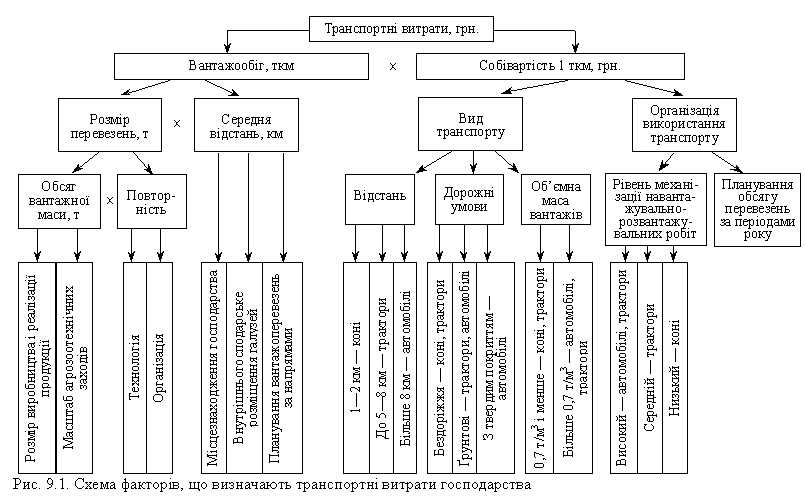    У ринкових умовах особливе значення має фактор віддаленості від ринку збуту сільськогосподарської продукції та одержання різних вантажів. Найбільш  рентабельною має бути така організація сільського господарства, за якої ступінь його інтенсивності відповідав би наближенню до ринку. Це знайшло вияв, зокрема, у наближенні переробних підприємств до джерел сільськогосподарської сировини. Однак з розвитком НТП значення цього фактора дещо зменшується. Наприклад, в останні десятиріччя значно зменшилась кількість молочних заводів і, як наслідок, зросли відстані перевезень молока. Але транспортні витрати при цьому не збільшувались завдяки освоєнню досягнень НТП: організації збереження молока у фермерських господарствах у холодильних установках, які забезпечують температуру молока на рівні стандартів ІСО (максимум 4˚). Це дозволяє вивозити молоко не два рази на день, а один (а то й один раз у два дні); використанню великовагових молоковозів з причепами; застосуванню кільцевого вивезення молока спеціалізованим транспортом молочних заводів.       Зниженню транспортних витрат під час внутрішньогосподарських перевезень сприяє також раціональне поєднання окремих видів транспорту в господарстві. Для сільськогосподарських підприємств це дуже важливо, оскільки доводиться транспортувати найрізноманітніші вантажі, з великим діапазоном відстаней перевезень і дорожніх умов.    Визначаючи сфери раціонального використання окремих видів транспорту в господарстві, критерієм ефективності слід уважати зниження собівартості перевезень, звичайно, за умов додержання строків транспортування окремих вантажів, визначених технологією. Галузевий нормативний коефіцієнт ефективності капітальних вкладень у механізацію сільськогосподарського виробництва прийнято в розмірі 0,25. Це означає, що нормативний строк окупності капітальних вкладень (Т) у механізацію становить 4 роки, оскільки Ен = 1/Т. Показник строку окупності дозволяє розв’язати задачу найбільш ефективного спрямування капітальних вкладень тоді, коли в різних варіантах окремі показники змінюються в протилежних напрямках. Наприклад, підвищується продуктивність праці, знижується собівартість продукції (робіт), але збільшуються розміри питомих капітальних вкладень. Перевагу матиме той варіант, який забезпечить найбільш сприятливіше поєднання капітальних і поточних витрат, тобто має мінімальну величину приведених витрат.На більшості сільськогосподарських перевезень, особливо позагосподарських і хорошими дорогами, найнижчу собівартість забезпечують автомобілі, на долю яких (власних і залучених з інших організацій) припадає 50—60% вантажів і 70—80% вантажообігу.
     Тракторним транспортом у аграрних підприємствах перевозять 35—40% вантажів. Трактори з причепами доцільно використовувати на відстань не більше 5 км. Причому трактори, що використовуються тільки як транспортні засоби, слід застосовувати на внутрішньогосподарських перевезеннях кормів, органічних добрив, будівельних матеріалів за умови повного завантаження і агрегатування їх з причепами, що мають низьку вартість або тривалі строки використання протягом року (роздавачі кормів). Використання на транспортних роботах тракторів у порядку їх додаткового завантаження, що є типовим для всіх господарств, виправдовує себе практично на всіх внутрішньогосподарських перевезеннях. Це дає змогу значно підвищити річне завантаження тракторів, знизити собівартість механізованих робіт, підвищити річний заробіток механізаторів. Оснащення сільськогосподарських підприємств достатньою кількістю тракторних причепів, які менш металомісткі, ніж автомобілі, і простіші у виготовленні, сприяє значному здешевленню внутрішньогосподарських транспортних робіт.За останні роки потужність тракторів класу 1,4 т зросла вдвічі, а агрегатуються вони, як і раніше, з 4-тонними причепами. Слід вважати за доцільне якнайшвидше налагодити в Україні виробництво тракторних причепів вантажопідйомністю 6—8 т для агрегатування з тракторами типу МТЗ-80/82, що дозволить скоротити витрати праці й нафтопродуктів на цих перевезеннях на 20—25%.
       Гужовий транспорт доцільно застосовувати під час перевезення вантажів на відстань до 1 км і дрібних вантажів — на короткі відстані (1—3 км), особливо з малою об’ємною масою і низьким рівнем механізації навантажувально-розвантажувальних робіт. Визначаючи доцільність застосування кінного транспорту в господарстві, слід ураховувати його високу прохідну здатність за умов бездоріжжя і те, що в багатьох районах він є головним засобом для обробки присадибних ділянок.
         Переваги швидкохідних видів транспорту (автомобілів перед тракторами і кіньми, тракторів перед кіньми) знижуються зі зменшенням дальності перевезень, погіршенням стану доріг і зниженням рівня навантажувально-розвантажувальних робіт. Так, середня швидкість перевезення автомобілями в умовах сільської місцевості порівняно з перевезеннями шосейними дорогами знижується майже у два рази і становить 15—18 км на годину за значної перевитрати пального. 
    Ефективність вантажоперевезень значною мірою залежить від їх обґрунтованого планування в часі й просторі. Для того щоб усі види транспорту використовувались у господарстві найефективніше, треба вивчити обсяги перевезень вантажів і вантажообіг за періодами року для забезпечення більш рівномірного завантаження транспортних засобів протягом року, з урахуванням терміновості перевезень. Зменшити сезонність використання автомобілів і потребу в залученому транспорті можна, правильно розподіляючи в часі перевезення кормів, органічних добрив, будівельних матеріалів та збільшуючи обсяг послуг автопарку населенню та іншим підприємствам.
     Більшість вантажів на внутрішньогосподарських перевезеннях мають декілька пунктів відправлення і призначення, відстані між якими різні. До того ж кожен господарський підрозділ має відповідну потребу і наявність вантажів. Вибір оптимального варіанта закріплення пунктів відправлення за пунктами призначення можливий шляхом розв’язання транспортної задачі лінійного програмування. Критерієм оптимальності такої задачі може бути мінімальний розмір вантажообігу, що за однакових умов транспортування вантажів відповідатиме мінімальним транспортним витратам. Якщо ж дорожні умови транспортування певного вантажу суттєво відрізняються, то при розв’язанні задачі щодо вибору оптимального плану вантажоперевезень за критерій оптимальності слід приймати мінімум транспортних витрат. Такі задачі можуть успішно розв’язуватись спеціалістами господарств з невеликими витратами часу методом апроксимації (наближених обчислень).

3. Особливості роботи автопарку.Щоб планове завдання автопарку відповідало вимогам внутрішньогосподарського розрахунку, доцільно планувати обсяги робіт і витрати як в цілому по автопарку, так і щодо кожної марки автомобілів. Якщо різниця у технічному стані автомобілів однієї марки значна, треба диференціювати завдання за окремими машинами.
Першим етапом у плануванні роботи автопарку є обґрунтування річного і місячного планів перевезення вантажів. Його складають на основі зведеного плану перевезень по господарству з урахуванням очікуваного виробництва продукції, загальногосподарських робіт, надання послуг населенню та іншим господарствам. При цьому використовують дані за минулі роки.
Плановий вантажообіг автопарку чи автомобілів окремої марки (Воб,ТКМ) визначають за формулою
Воб=Вп*Кв*365*Кпар*Спр*Кпр,

де Вп — вантажопідйомність автомобілів, т; Кв — коефіцієнт використання вантажопідйомності; Кпар — коефіцієнт використання парку або автомобіля; Спр— середньодобовий пробіг одного автомобіля; Кпр — коефіцієнт використання пробігу.
        Виробничу програму автопарку визначають з розрахунку на середньоспискову кількість автомобілів, яку обчислюють за числом днів перебування їх у господарстві. 
   У світовому автомобілебудуванні спостерігається тенденція до обладнання транспортних засобів вантажопідйомністю понад 2 т лише дизельними двигунами. Не менш важливе значення має повне задоволення потреб господарств у причепах та напівпричепах, які дозволяють підвищити виробіток автомобілів у 1,5 раза. Раціональною вважається забезпеченість у причепах 40% парку автомобілів. 
Через несвоєчасне поповнення господарств новими транспортними засобами автомобілі експлуатують зі значним перевищенням амортизаційного строку. Це  спричиняє значні перевитрати матеріалів, коштів і праці на використання і ремонт техніки.
       При плануванні техніко-економічних коефіцієнтів використання автомобілів аналізують фактично досягнуті в господарстві показники за минулі роки і намічають заходи щодо поліпшення використання автопарку в плановому році.
         Ступінь використання автомашин упродовж року характеризує коефіцієнт використання автопарку, який визначається відношенням кількості машино-днів у роботі до машино-днів перебування автомобілів у господарстві. Цей коефіцієнт планують у межах 0,7—0,74. Він залежить від технічного стану автопарку, забезпеченості його водіями, запчастинами, шинами і т. д. При цьому виявляють причини простоїв і намічають заходи щодо їх ліквідації, уважно аналізують рівень технічної готовності парку. Цей коефіцієнт визначають як відношення числа машино-днів перебування автомобілів у технічно справному стані до загальної кількості машино-днів перебування їх у господарстві та планують у межах 0,82—0,84.
            У господарстві слід планувати коефіцієнт технічної готовності парку і за місяцями року. Через виразну сезонність у використанні автомобілів упродовж року ремонтні роботи проводять переважно в зимовий період. Тому коефіцієнт технічної готовності парку коливається в межах від 0,88 під час сезону збирання врожаю до 0,6 у зимовий період.Середньодобовий пробіг автомобілів установлюють з урахуванням конкретних умов їхньої роботи (якість доріг, відстань перевезень), а також фактичних показників середнього пробігу автомобілів у минулі роки. Основними шляхами збільшення середньодобового пробігу є поліпшення якості доріг, організація роботи в напружені періоди у дві зміни, підвищення технічної готовності парку і рівня механізації навантажувально-розвантажувальних робіт.Рівень використання автомобілів на корисній роботі в дорозі характеризує коефіцієнт використання пробігу. Він визначається як відношення пробігу автомобілів з вантажем до загального пробігу і планується в межах 0,5—0,54. Основними шляхами підвищення коефіцієнта використання пробігу є продумана маршрутизація руху автомобілів (зерно — комбікорм, цукрові буряки — жом, овочі й фрукти — тара, молоко — молочні відвійки тощо), диспетчеризація автоперевезень.
     Продуктивність транспортних засобів значною мірою залежить від коефіцієнта використання вантажопідйомності, який визначають відношенням фактичної середньої завантаженості одного автомобіля до його середньої (технічної) вантажопідйомності. Його звичайно планують на рівні 0,86—0,93 (з урахуванням вантажів, перевезених на причепах) у цілому по автопарку із значною диференціацією залежно від марки автомобілів. У свою чергу середню завантаженість однієї машини в тоннах визначають як відношення річного обсягу вироблених тонно-кілометрів до пробігу автомобілів з вантажем. Обґрунтовуючи виробничу програму автопарку, намічають заходи щодо підвищення ступеня використання вантажопідйомності транспортних засобів: приведення місткості кузова у відповідність з об’ємними масами основних сільськогосподарських вантажів шляхом нарощування бортів, використання причепів, спеціальних машин і пристосувань для сипких, легковагових і довгомірних вантажів.Планування вантажоперевезень, вантажообігу і, відповідно, усіх техніко-економічних коефіцієнтів використання автомобілів здійснюють у господарствах щодо кожної марки машин. Виходячи  із кількості машино-днів у роботі, річного і середньодобового пробігу, коефіцієнта його використання визначають середньодобовий пробіг з вантажем. Поділивши його на середню відстань перевезень вантажів для цієї марки автомобілів, одержимо кількість поїздок за добу. Добуток кількості поїздок на добу, вантажопідйомності автомобіля, коефіцієнта її використання і кількості робочих днів дасть річний обсяг перевезень. Можливий обсяг автомобільних вантажоперевезень порівнюють з раніше розрахованою потребою в них і визначають рівень забезпеченості господарства вантажним автотранспортом. Якщо на власний автопарк було віднесено надто великий обсяг перевезень, то слід унести певні корективи в технологічні карти і розрахунки залежно від того, в якій галузі найбільш доцільне застосування інших транспортних засобів, плануючи в деякі періоди року використання залученого автотранспорту. При визначенні раціонального співвідношення між власними і залученими автомобілями порівнюють собівартість 1 ткм перевезень, які виконують залученим транспортом, з собівартістю 1 ткм перевезень, які виконують власним автотранспортом. Розрахунки показують, що в разі використання власного автотранспорту менше 200 змін за рік собівартість перевезень буде вищою, ніж залученим транспортом. У кожному господарстві основну масу внутрішньогосподарських перевезень (технологічні транспортні роботи) доцільно здійснювати власним транспортом, а вивезення продукції на заготівельні пункти, завезення добрив, нафтопродуктів, техніки тощо — і власним, і залученим автотранспортом, що буде ефективно з погляду як підприємства, так і народного господарств.До витрат на утримання і використання власного вантажного автотранспорту належать оплата праці водіїв і працівників гаража з відрахуваннями, вартість палива і мастильних матеріалів; амортизація і поточний ремонт автомобілів, причепів, гаража і обладнання; знос і ремонт автошин; інші витрати (матеріали, інструмент, електроенергія тощо).Плановий фонд оплати праці водіїв обчислюють виходячи з їх середньорічної чисельності, розрахункових місячних ставок і з урахуванням різних доплат. Середньорічну чисельність водіїв на автоперевезеннях визначають діленням кількості машино-днів у роботі на річний фонд робочого часу одного водія і множенням добутого числа на коефіцієнт змінності. Розрахункові місячні ставки обчислюють шляхом множення погодинних тарифних ставок водіїв, які працюють на машинах різних марок, на середньомісячну норму робочого часу.У багатьох господарствах для спрощення розрахунків оплату праці водіїв на перевезенні вантажів планують за нормативами оплати праці на 1 ткм (1 т) з урахуванням марок машин і планового вантажообігу (обсягу перевезень вантажів). Ці нормативи обчислюють у кожному господарстві на підставі аналізу оплати праці й вантажообігу (обсягу перевезень вантажів) минулих років. Річний фонд оплати праці інженерно-технічних працівників і службовців автогаража (з оплатою відпусток) розраховується перемноженням їх штатної чисельності, місячного посадового окладу і 12 місяців.Витрати на пальне і мастильні матеріали мають найбільшу питому вагу (45—50%) у собівартості автотранспортних робіт. Планову потребу в паливі визначають: для роботи вантажних бортових автомобілів — з урахуванням їх планового пробігу, вантажообігу і норм його витрат залежно від марки машини на 100 км пробігу і на 100 ткм; для самоскидів — крім того, ще з урахуванням поїздок з вантажем і норм витрат на одну поїздку. Норми витрат палива встановлено в літрах, тому для переведення у вагові одиниці (кг) їх треба помножити на питому вагу пального (для бензину А-76 — 0,74). Під час роботи в зимовий час норми витрат палива підвищуються на 5—15%, а за несприятливих дорожніх умов, у період сезонного бездоріжжя і снігових заметів норми підвищуються до 35% на строк не більше трьох місяців. Ці надбавки до встановлених норм можуть бути враховані за досвідом минулих років. На внутрішньогаражні роз’їзди і технічні потреби передбачають додаткові витрати палива в розмірі 1% від загальних його витрат.Для контролю за правильністю обчислення потреби в паливі й зниження трудомісткості цих розрахунків розробляють питомі норми його витрат на одиницю роботи (1 ткм, 1 т) з урахуванням конкретних умов підприємства.
              Витрати мастильних матеріалів планують у відсотках від кількості основного палива. Для полегшення розрахунків грошових витрат на пальне і мастильні матеріали доцільно користуватись комплексними цінами 1 т основного палива, які включають вартість основного палива і відповідну йому вартість мастильних матеріалів (у цінах франко-господарство).  Амортизаційні відрахування для автомобілів обчислюють на їх повне відновлення за нормою відрахувань 25% від балансової вартості на кінець звітного періоду.
    Витрати на ремонти і технічне обслуговування автомобілів, а також на відновлення зносу і ремонт автошин визначають за плановим вантажообігом (витратами палива) і відповідними нормативами в гривнях на 1000 км пробігу (1 т пального) . Тому ці витрати планують окремо по кожній машині.      Накладні витрати визначають у цілому по автопарку і розподіляють за марками машин пропорційно до прямих витрат на їх експлуатацію. Витрати твердого палива на опалення гаража обчислюють множенням добової норми його на кількість днів у опалювальному сезоні й на ціну за одиницю палива. Щодо інших статей (дрібний інвентар, електроенергія, поточний ремонт будівель і споруд тощо) витрати розраховують виходячи із конкретних умов господарства шляхом складання кошторисів або з урахуванням фактичних витрат на ці цілі в минулі роки.
      Для визначення собівартості одиниці роботи загальну суму витрат (у цілому по автопарку і для окремих марок автомобілів) ділять на плановий обсяг перевезень, пробігу і вантажообігу. Складання плану роботи автопарку має завершуватись розробкою організаційно-технічних заходів щодо підвищення його продуктивності й зниження собівартості перевезень. Ці заходи спрямовані на економію палива і мастильних матеріалів, шин, підвищення технічної швидкості руху автомобілів і збільшення строків міжремонтних пробігів, поліпшення обліку та вдосконалення стимулювання працівників автопарку. 4.	Планування роботи живого тягла Неправильна оцінка доцільності використання живого тягла призвела до значного зменшення поголів’я коней. Однак у зв’язку з дозволом  мати їх в особистих госпо- дарствах населення, розширенням у них за останні роки площ сільськогосподарських угідь, створенням фермерських господарств, а також через різке подорожчання пального і мастильних матеріалів, поголів’я коней у цих категоріях господарств. зросло. Досвід багатьох господарств свідчить про високу конкурентоспроможність гужового транспорту порівняно з іншими його видами на внутрісадибних переве-зеннях, в умовах бездоріжжя і під час виконання робіт на присадибних ділянках. Головною передумовою ефективної організації роботи живого тягла є встановлення відповідності між наявністю поголів’я коней і потребою господарства в них.
     Підвищенню ефективності використання живого тягла сприяє правильне планування його роботи, періодичний контроль за відпрацьованими коне-днями та їх собівартістю. Зниження останньої досягають, забезпечуючи більш повне і раціональне використання робочої худоби протягом року, для чого порівнюють можливий запас днів роботи живого тягла з плановими потребами галузей господарства в його послугах. Загальний річний запас коне-днів обчислюють виходячи з наявності робочої худоби і кількості днів роботи за рік однієї голови.       Для визначення кількості днів роботи живого тягла треба із загальної кількості фуражних днів у році відняти дні відпочинку (близько 60 днів на коня), простоїв жеребних маток (60 днів), використання жеребців для парування (половина кількості робочих днів), дні на обслуговування коней — підвезення кормів і відвезення гною зі стайні (близько 8 днів), а також неробочі дні через непогоду (залежно від місцевих умов).     У рослинництві затрати коне-днів визначають за технологічними картами. Потребу в живому тяглі на обслуговуванні тваринництва визначають виходячи з навантаження на коня і поголів’я тварин. Затрати коне-днів на загальногосподарських роботах, в особистому підсобному господарстві, під час виконання робіт на будівництві й на сторону обчислюють за окремими розрахунками, ураховуючи дані за минулі роки, а також можливі зміни в плановому році. Таким чином, у господарстві поголів’я коней відповідає потребі в них за існуючого рівня механізації виробничих процесів і використання коней.      При плануванні витрат на утримання кожного виду робочої худоби визначають витрати на оплату праці конюхів, вартість кормів та підстилки, амортизаційні відрахування, витрати на поточний ремонт стаєнь, транспортних засобів та збруї, медикаменти, кування коней, електроенергію та ін. Собівартість одного дня роботи живого тягла визначають у перерахунку на коне-день. При цьому робочий день коня і вола умовно приймають за одиницю.     Витрати на оплату праці по догляду за робочою худобою визначають за кількістю коней, закріплених за одним конюхом, та його тарифною ставкою. 
    У зв’язку з тим, що на момент обчислення собівартості коне-дня середню собівартість кормів і підстилки не можна визначити (бо затрати живої тяглової сили є однією із статей витрат на корми), корми для робочої худоби прийнято оцінювати умовно: корми, наявні на початок року, — за фактичною собівартістю, а з урожаю планового року — за плановою собівартістю звітного року.  Річну суму амортизації робочих коней, приміщень, транспортного інвентарю і збруї обчислюють за нормами амортизації від їх балансової вартості, причому на волів амортизацію не нараховують. При визначенні інших витрат (ветеринарні, кування коней, поточний ремонт стаєнь, транспортних засобів та інвентарю, електроенергії тощо) використовують прийняті в господарстві нормативи. У кожному конкретному випадку ці витрати потрібно звіряти з фактичними і враховувати досвід минулих років. Собівартість голови приплоду прирівнюють до собівартості 60 кормо-днів дорослого коня. Розраховуючи собівартість одного кормо-дня із суми всіх витрат віднімають вартість гною і ділять на кількість кормо-днів. Вартість гною визначають за нормативними (розрахунковими) витратами на його прибирання в конкретних умовах і за вартістю підстилки. 5. Планування роботи електрогосподарстваПланування роботи електрогосподарства має на меті визначення потреби в електроенергії на календарний рік і за періодами року, а також витрат на його експлуатацію. Витрати електроенергії планують окремо для виробничих і невиробничих потреб. Перші включають витрати електроенергії на роботу електродвигунів, електрокотлів та інших струмоприймачів і нагрівальних приладів технологічного (виробничого) призначення для опалення, гарячого водопостачання й освітлення виробничих приміщень (цехів, майстерень, складів, сховищ, гаражів, корівників, свинарників, пташників тощо), а також для освітлення виробничих територій (машинних і скотних дворів) і невиробничих приміщень (приміщення правління підприємства). Невиробничими є потреби електроенергії на комунально-побутові та інші невиробничі витрати споживачів сільського господарства, а саме: житлових будинків, гуртожитків, клубів, будинків культури, кінотеатрів, стадіонів, вулиць, дитячих дошкільних закладів, їдалень, магазинів тощо.      Сільськогосподарські підприємства потребу в електроенергії обчислюють кількома способами. Більшість господарств визначають її за фактичними витратами в попередньому році, ураховуючи тенденції за останні роки. Значне подорожчання вартості енергоносіїв змушує господарство знижувати витрати електроенергії шляхом уведення жорсткого контролю за витратами електроенергії в господарських та соціальних підрозділах, переходу на дешевші джерела енергії, удосконалення технології виробництва (системи опалення на свинокомплексі тощо).    Більш прогресивним, особливо при перспективному плануванні, є нормативний метод визначення потреби в електроенергії, де використовують питомі норми на окремі види робіт і укрупнені нормативи, визначені з розрахунку на 1 га посіву культур, 1 м2 посіву овочів закритого ґрунту, одну голову тварин, 1000 голів птиці, 1 т обробленої чи виготовленої продукції, на одного жителя населеного пункту. Ці нормативи узгоджені з виробничими потужностями, обсягами виробництва продукції, чисельністю населення, для якого призначені об’єкти житлово-комунального та культурного призначення. Окрім того деталізація за видами робіт дає змогу диференціювати їх у господарствах з урахуванням рівня механізації виробничих процесів. До переваг цього способу планування витрат електроенергії належить також зручність розрахунків.Однак зазначені нормативи мають певні недоліки, зокрема вони недостатньо диференційовані за зонами країни і засобами електрифікації. Тому господарства самостійно обґрунтовують питомі нормативи витрат чи обчислюють річну потребу в електроенергії для роботи електроустановок залежно від наявних машин, їхньої продуктивності, потужності електродвигунів. Обчислення здійснюють за формулами

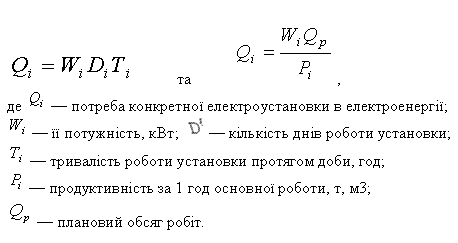 Водночас визначають планові витрати на експлуатацію електрогосподарства. Більшість з них припадає на оплату праці, яку планують відповідно до нормативів штатної чисельності, посадових окладів і тарифних ставок. Чисельність і якісний склад електротехнічної служби формують з урахуванням наявного електроустаткування в перерахунку на умовні одиниці за встановленими коефіцієнтами.
       Наступним етапом планування електропостачання є обчислення собівартості 1 кВт•год електроенергії. З цією метою всі витрати електроцеху, у тому числі й вартість одержаної зі сторони електроенергії, ділять на кількість використаної електроенергії в кіловат-годинах. Якщо в господарстві використовують електроенергію зі сторони і власних електростанцій, то обчислюють середню собівартість 1 кВт•год. При цьому роботу електростанцій, змонтованих з машинами (доїльні, зварювальні та інші агрегати) у складі електрогосподарства не враховують, а витрати на експлуатацію їх відносять на відповідні галузі.У плані роботи госпрозрахункового колективу електротехнічної служби зазначено обсяг використання електроенергії і ліміти експлуатаційних витрат загалом і за кварталами, а також умови і розміри матеріального заохочення. Щоквартально на преміювання безаварійної роботи, запобігання перевитратам установленого ліміту електроенергії й забезпечення надійної роботи устаткування виділяють 25% квартального фонду оплати праці, які розподіляють між працівниками з урахуванням КТУ. За підсумками року колектив електротехнічної служби стимулюють за перевиконання плану виробництва валової продукції (за цінами реалізації). На преміювання виділяють 70% зекономлених коштів і вартості зекономленої електроенергії. Із загальної суми премій утримують суму перевитрати коштів з експлуатації електрогосподарства. Запровадження внутрішньогосподарського розрахунку сприяло підвищенню надійності роботи електроустаткування, більш раціональному використанню електроенергії і коштів, які виділяються електротехнічній службі.Тема 12. Організація кормовиробництваЗміст, принципи і особливості планування та організації кормовиробництва.Кормовий план і баланс кормів. Організація польового та лукопасовищного кормовиробництва.                                            1Розвиток тваринництва визначається рівнем виробництва і використання кормів. Саме від нього залежать кількість поголів' я тварин на підприємстві, його продуктивність і валове виробництво продукції. Кормова база - це склад, кількість та якість кормів, система виробництва й використання їх. Це складна галузь, яка займається вирощуванням багатьох різних за біологією, технологією та організацією виробництва видів кормів. Залежно від грунтово-кліматичних умов і спеціалізації тваринництва кожне підприємство має свою структуру кормової бази. Корми надходять від власного виробництва та зі сторони. Власні корми можуть бути польового і лукопасовищного виробництва, що об'єднується системою кормовиробництва. Система кормовиробництва це раціональне співвідношення зоотехнічних, агрономічних та організаційно-економічних вимог при виробництві кормів, мета якого забезпечити потреби тваринництва якнайбільшою кількістю високоякісних і дешевих кормів. Для тваринництва виробляють і використовують багато видів кормів, які мають різну поживність, якість тощо. Тому їх об'єднують у споріднені групи: концентровані, грубі, соковиті, зелені, мінеральні, азотні та тваринного походження. 		Головним джерелом виробництва кормів у сільських господарствах є кормова площа, яка включає посіви зернофуражних кормових культур та природні сіножаті і пасовища. При науковій організації кормової бази слід враховувати: - зоотехнічну сторону кормової бази - склад і якість кормів; - агрономічну, що стосується питань агротехніки зернофуражних і кормових культур, розміщення їх у сівозмінах, підвищення врожайності, а також підвищення продуктивності природних сіножатей j пасовищ . - організаційно-економічну, що включає розрахунки і планування потреби в кормах та посівних площ  зернофуражних і кормових культур; розроблення заходів щодо інтенсифікації кормовиробництва та здешевлення кормів; вибір найбільш вигідних видів кормів та встановлення ефективних типів і норм годівлі тварин; організацію зберігання, підготовки і роздавання кормів.  При цьому дотримуються таких принципів: - відповідність структури кормової бази спеціалізації тваринництва, врахування фізіологічних, вимог тварин до раціонів і окремих видів кормів, їхньої якості; - чіткий взаємозв'язок обсягу виробництва кормів відповідних видів із поголів'ям тварин (забезпечення рівномірної та безперебійної годівлі худоби, зростання темпів виробництва кормів порівняно із збільшенням кількості поголів'я; - відповідність системи кормовиробництва природно-економічним умовам підприємства; - ефективне використання землі (поєднання і раціональне ведення польового та лукопасовищного кормовиробництва, збільшення виробництва кормів за рахунок підвищення рівня інтенсивності); - висока економічна ефективність кормової бази (вирощування таких кормових культур, які забезпечували б високий вихід кормових одиниць і перетравного протеїну з  при низьких затратах праці та собівартості); - незалежність обсягу виробництва, кормів від кліматичних умов завдяки меліоративним заходам та створенню страхових фондів кормів; - раціональне розміщення кормовиробництва по території підприємства, відповідність його внутрішньогосподарській спеціалізації й розміщенню тваринництва; - високий рівень механізації виробництва та приготування кормів, впровадження інтенсивної системи вирощування кормових культур і використання кормів; - плановість виробництва та використання кормів. На кожному сільськогосподарському підприємстві необхідно впроваджувати раціональний тип кормовиробництва, який визначаються природними та економічними умовами підприємства. Від типу кормо виробництва залежить також система тваринництва (стійлова, стійловопасовищна або пасовищна). Раціональний тип кормовиробництва - це система виробництва певного обсягу й структура найдешевших кормів, які забезпечують повноцінну годівлю.                                    2Система кормовиробництва. З різними зональними природноекономічними умовами нашої країни проблему організації кормової бази неможливо розв'язати будь-яким одним способом. Треба розробити Кормовий плаи - це науково обrpунтована програма забезпечення тварин повноцінними кормами на певний період відповідно до потреб і обсягу виробництва різних видів продукції. Його розробляють на різні періоди. Дані про потребу в кормах на календарний рік з 1 січня до 31 грудня, після їх оцінки використовують для визначення собівартості  виробництва продукції. Розрахунок потреби в кормах на господарський рік від урожаю планового до урожаю наступного року треба здійснювати для того, щоб визначити посівні площі під кормовими культурами на плановий рік. Вони мають бути такими, щоб обсяг виробництва кормів у плановому році забезпечував годівлю тварин до  урожаю наступного року. До  надходження кормів з урожаю  планового року для годівлі тварин використовують корми урожаю попереднього року. Оскільки набір кормів у раціоні протягом року змінюється, то необхідно розраховувати потребу в них на зимовий і літній періоди. Улітку важливо забезпечи безперебійне постачання зелених і соковитих кормів. Для раціонального забезпечення тварин кормами складають баланс кормів. Баланс кормів - це повна відповідність між потребою в кормах і джерелами її покриття на певний період.  Існує два способи визначення потреби в кормах: 1) за середньорічним поголів'ям і річними нормами витрат кормів на одну голову; 2) за валовим виробництвом продукції тваринництва певних видів і нормативами витрат  (у кормових одиницях) на її одиницю. При перспективному плануванні, використанні економіко-математичних методів і ЕОМ потребу в кормах визначають з розрахунку на одну структурну голову. Кормовий баланс складають як по господарству в цілому, так і в розрізі окремих видів кормів. У ньому є дві частини: 1) витрати кормів - для громадського ництва, страхового фонду тварин, в індивідуальних господарствах праців. службовців та ін.; 2) надходження - джерела кормів. Спочатку визначають можливе  надходження кормів з природних кормових угідь (пасовищ, сіножатей) і сіяних лукопасовищних угідь. Враховують також побічну продукцію вирощування  сільськогосподарських культур - гичку коренеплодів і овочевих культур, солому  й полову, нетоварні овочі та картоплю тощо. Кількість кормів, яких не вистачає до загальної потреби, покривають за рахунок висівання культур на корм у польових і кормових сівозмінах. У літній період велику частку в кормовому балансі становлять корми зеленого конвеєра. Потребу в зелених кормах визначають за науково обrрунтованими нормативами з розрахунку на одну середньорічну голову худоби. За потребою в кормах і запланованою врожайністю культур обчислюють посівні площі під кормовими культурами. Важливо підібрати кормові культури, які за строками сівби та використання дали змогу організувати зелений конвеєр, тобто надходження зелених кормів з ранньої весни до пізньої осені. За результатами економічного оцінювання визначають найбільш продуктивні культури і частку їх у структурі посівів збільшують для того, щоб за порівняно меншої загальної площі посівів задовольнити потребу в кормах. Розробляють комплекс організаційно-економічних, технічних і технологічних заходів щодо підвищення продуктивності кормового поля. На всіх етапах - виробництво, заготівля, приготування кормів, згодовування тваринам - необхідно впроваджувати найновіші досягнення науково-технічного прогресу.      Сталому забезпеченню тварин кормами сприяє підбір культур за черговістю настання зрілості для використання і за різними строками висівання. Черговість висівання в системі зеленого конвеєра починається з озимого ріпаку, зелену масу якого можна використовувати вже з 20. 04, за ним - озимі (жито, пшениця), потім багаторічні трави і т. д. Продовжити використання зеленої маси в осінній період можна за рахунок кукурудзи післяжнивного посіву, кормової капусти, гички цукрових буряків, редьки олійної. Усі заходи щодо створення міцної кормової бази можна поділити на три групи: 1) збільшення виробництва і заготівлі кормів; 2) підвищення поживності кормів, забезпечення збалансованості їх за вмістом поживних речовин; 3) раціональне використання кормів, зниження їх витрат на одиницю тваринницької продукції.                                                       3В  більшості господарств частка площі посівів кормових культур у загальній площі ріллі становить 30 %, що забезпечує 2/3 надходжень кормів від їх загальної потреби. У південних районах з обмеженими природними угіддями ці показники вищі.Виробництву оптимальної кількості кормів сприяє розроблення в кожному господарстві комплексу організаційно-економічних заходів, зокрема, впровадження інтенсивних технологій, наукової рганізації праці, раціональної системи удобрення, продуктивних сортів кормови культур, меліорації, комплексної механізації та ін.Організація кормовиробництва – це система заходів, які сприяють виробництву достатньої кількості кормів, а саме:планування кількості кормів, джерел їх надходження та посівних площ кормових угідь;розміщення кормових культур на території підприємства;забезпечення матеріально-технічними ресурсами (техніка, насіння, добрива);забезпечення трудовими ресурсами, організація їх праці та заробітної плати ;організація окремих виробничих процесів;організація зберігання та використання кормів.У системі раціональної рганізації польового кормовиробництва передбачають: 	раціональну структуру посівних площ під кормовими культурами з переважанням частки найбільш продуктивних з них; раціональну концентрацію кормових сівозмін відповідно до розміщення тваринницьких ферм для того, щоб зменшити витрати на перевезення кормів, особливо зелених і соковитих; широке застосування післяукісних і пожнивних, ущільнених посівів кормових культур;розміщення кормових сівозмін біля тваринницьких ферм.Важливим завданням сільськогосподарських підприємств є організація належного зберігання заготовлених кормів високої якості. Найкращим варіантом слід вважати будівництво поблизу ферм кормових дворів із добре обладнаними закритими сховищами, в тому числі й сіносховищами. Закладені на зберігання корми необхідно використовувати раціонально, не допускаючи втрат та погіршення якості, для цього потрібно закріпити  корми за матеріально відповідальними особами, відпускати їх через ваги й відповідно до раціонів щомісяця визначати рештки кормів та їхню якість. Важливе значення має організація використання культypних пасовищ. На них слід запроваджувати пасовищезміни, які передбачають не тільки випасання худоби, а й сінокосіння та природне засівання трав. Такі пасовищезміни можуть мати 6-12-річну ротацію залежно від природнокліматичних умов (2-3 роки виділяють на сінокосіння та природне засівання). Площу культypного пасовища для випасання худоби можна визначити за формулою: П = (Т* Н * Ч - 3): У, де П - площа пасовища, га;  Т - кількість тварин, які випасатимуться, голів; Н - добова норма годівлі однієї голови, ц;  Ч - тривалість пасовищного періоду, днів; 3 - кількість зеленої маси, яка надходить з інших джерел, ц; У - урожайність культурного пасовища, ц/га. Додавши до одержаного числа четверту чи п'яту частину площі для сінокосіння та природного засівання; визначають загальну площу культурного пасовища. Для раціонального використання пасовища поголів'я худоби поділяють на гурти і відповідно його площі - на гуртові ділянки. Площа останніх залежить від кількості тварин у гурті. Найдоцільнішим є загінний спосіб використання пасовищ, коли площу гуртової ділянки розбивають на загони. При цьому травостій спасують почергово в міру відростання трав, він менше затоптується, що сприяє підвищенню врожайності пасовища порівняно з безсистемним спасуванням по всій його площі. Кількість .загонів на одній гуртовій ділянці розраховують за формулою: К=(В:Ч)+Д, де К - необхідна кількість загонів; В - час відростання травостою після спасування, днів; Д - додаткова кількість загонів для сінокосіння і природного засівання; Ч - час випасання худоби в одному загоні, днів. Тема 13. Організація і планування виробництва продукції рослинництва1. Завдання та необхідність вдосконалення організації виробництва продукції рослинництва2. Організація виробництва продукції рослинництва.3. Принципи раціональної організації виробничих процесів4. Методика складання технологічної карти.5. Організація зернопродуктового під комплексу.6. Особливості організації виробництва різних с/г культур.                                                                1           Рослинництво це галузь сільськогосподарського виробництва, яка забезпечує країну продовольчими товарами, підприємства переробної промисловості сировиною, тваринництво кормами. В період становлення ринкових відносин через цілий ряд об’єктивних та суб’єктивних причин знизилось виробництво основних видів продукції рослинництва. А тому виникає необхідність вдосконалення організації виробництва продукції рослинництва. На виробництво продукції рослинництва впливає цілий ряд факторів - погодні умови, якість посівного  матеріалу. забезпеченість матеріально-технічними засобами та трудовими ресурсами, але чи не найголовнішими із факторів є планування виробництва та його організація. Адже від правильної організації праці та її оплати залежить продуктивність праці, яка в свою чергу впливає на обсяги виробництва. Раціональне використання засобів дає можливість зменшити витрати , що вплине на суму прибутку та рентабельність продукції. Аналіз ринку товарів та правильне планування убезпечить підприємство від виробництва продукції яка не користується попитом, а отже зменшує ризик збитковості виробництва.                                                               2           Організація виробництва продукції  рослинництва  передбачає вирішення наступних завдань:проведення маркетингових досліджень;визначення спеціалізації підприємства в галузі рослинництва ;планування виробництва продукції рослинництва; організація матеріально технічного забезпечення;розміщення сільськогосподарських культур на території господарства;підбір кваліфікованих кадрів та організація їх праці;організація оплати праціорганізація окремих технологічних операцій;організація післязбиральної доробки продукції та зберігання.                Сьогодні багато сільськогосподарських підприємств  займаються  лише виробництвом продукції рослинництва. Але  перш ніж зайнятись виробництвом продукції рослинництва необхідно провести маркетингові дослідження  ринку ,  визначити канали реалізації, наявність конкурентів і на основі одержаної інформації визначитись із спеціалізацією підприємства. Планування виробництва продукції передбачає визначення переліку культур, урожайності  та валового виробництва продукції. Організація матеріально-технічного забезпечення передбачає наявність приміщень для розміщення виробленої продукції, обладнання для доробки продукції на підприємстві, набору силових та с/г  машин відповідно до спеціалізації, можливостей забезпечення водо -, електропостачання. Кожне підприємство вирішує ці питання індивідуально: в одних є власні приміщення - інші їх орендують; в одних всі процеси механізовані інші виконують їх вручну і т. д. Одне із найважливіших питань це розміщення культур на території підприємства. Існує науково обґрунтована система сівозмін , яка передбачає чергування культур у просторі та часі, відповідно до умов господарства , його спеціалізації та інших факторів. Решту питань ми розглянемо більш детально.                                                                3       Виробничий процес - це сукупність організованих в певній послідовності часткових процесів необхідних для виробництва продукції. Він охоплює процеси праці і природні процеси. При виробництві продукції рільництва виробничі процеси повинні раціонально поєднуватися у часі і просторі. При цьому в кожному підприємстві існують свої особливості такого поєднання. Основою виробництва продукції рослинництва є технологія вирощування сільськогосподарських культур. За послідовністю виконання технологічних операцій у процесі виробництва рослинницької продукції виділяють чотири основних періоди: 1) основний обробіток грунту і внесення добрив; 2) передпосівний обробіток грунту і сівба; 3) догляд за посівами; 4) збирання врожаю.             Для підвищення ефективності виробництва продукції галузей рослинництва і рільництва зокрема важливе значення має раціональна організація виробничих процесів при вирощуванні сільськогосподарських культур. До раціональної організації виробничих процесів в рільництві висуваються агротехнічні і організаційно-економічні вимоги. Агротехнічні вимоги направлені на забезпечення якісного виконання кожного робочого процесу. Організаційно-економічні вимоги полягають в тому, що виконання агротехнічних вимог повинно поєднуватися з раціональним використанням трудових ресурсів і машин. Важливою умовою, яка забезпечує виконання цих вимог, є організація виробничих процесів на основі таких основних принципів: пропорційності, безперервності, ритмічності, диференціації, спеціалізації, паралельності, гнучкості, системності, оптимальності.     Принцип пропорційності передбачає встановлення однакової пропускної спроможності різних робочих місць одного процесу. Недотримання цього принципу приводить до появи "вузького місця", а підвищення ступеня пропорційності окремих процесів сприяє безперервному протіканню виробничого процесу.     Принцип безперервності полягає в тому, що кожна наступна операція виробничого процесу повинна починатися зразу після закінчення попередньої, тобто без перерв або з мінімальними перервами в часі між ними.      Принцип ритмічності полягає у рівномірності виконання виробничих процесів у часі, тобто вимагає планомірних повторів виконання всіх пов'язаних між собою операцій в одному темпі (ритмі).      Принцип диференціації передбачає поділ виробничого процесу на окремі технологічні операції з метою оптимальності протікання процесу та мінімізації сумарних витрат усіх видів ресурсів.     Принцип спеціалізації полягає у виділенні групи працівників, які спеціалізуються на виконанні певних технологічних операцій.      Принцип паралельності характеризує суміщення операцій і процесів у часі з метою зменшення виробничих витрат. Комбіновані агрегати за один прохід по полю можуть виконувати декілька операцій.      Принцип гнучкості дозволяє мобільно переходити на виробництво продукції, якої вимагає ринок.      Принцип системності rрунтується на цілісному розгляді всіх процесів, які відбуваються на підприємстві і передбачає чітку послідовність виконання всіх робіт із врахуванням інтересів усіх учасників і впливу зовнішніх та внутрішніх чинників на підприємство.      Принцип оптимальності передбачає досягнення бажаного результату із найменшими затратами.                                                           4          Для раціональної організації виробництва окремих видів продукції рослинництва складають технологічні карти вирощування сільськогосподарських культур. Технологічна карта - це документ, в якому плануються технологія виробництва, обсяги робіт, засоби виробництва і робоча сила, необхідна для Їхнього виконання, а також розмір матеріальних витрат на вирощування тієї чи іншої сільськогосподарської культури на певній площі. Такі карти складають для кожної культури і по окремих видах незавершеного виробництва. У них слід передбачати раціональні й прогресивні технології для умов конкретного підприємства.             Дуже важливо обгрунтувати найраціональніший склад машиннотракторного агрегату для виконання кожної роботи з метою повного використання потужності тракторів і досягнення високої якості роботи. Діленням обсягу робіт на норму виробітку визначають кількість нормозмін, а множенням останніх на кількість обслуговуючого персоналу й на 7 год. - затрати праці в людино-годинах.        У технологічних картах планують витрати на виробництво продукції, насамперед на оплaтy праці (їх визначають множенням тарифних ставок на кількість нормо-змін та кількість працівників за категоріями з урахуванням відповідних надбавок, доплат і премій), амортизаційні відрахування й витрати на поточний ремонт сільськогосподарської техніки (обчислюють за встановленими нормативами на умовний еталонний гектар і кількістю таких гектарів), вартість паливно-мастильних матеріалів (за нормами витрат, обсягом механізованих робіт у фізичних одиницях і комплексною оцінкою одиниці палива). Передбачають також послуги допоміжних галузей (автотранспорт, живе тягло, електроенергія тощо). Для цього відповідний обсяг робіт у тонно-кілометрах, коне-днях, кіловат-годинах множать на планову собівартість одиниці роботи, яку визначають окремо. Технологічні карти складають на  посіву кожної культури і на кілька років із відповідним коригуванням щороку . Потім визначають нормативи на  це дає змогу зменшити обсяг планової роботи на підприємстві й за показниками такої карти визначити витрати на будяку площу конкретної с г культури.                                                                                  5     Продуктова вертикаль (під комплекс) – це об’єктивно існуюча єдність галузей, яка потребує своєї логічної завершеності. До неї належить ланцюг взаємопов’язаних видів діяльності, які належать до різних сфер АПК, галузей та підгалузей, які організаційно та технологічно об’єднані  для здійснення виробничого процесу починаючи з виробництва спеціалізованих засобів для даного продукту і закінчуючи реалізацією цього продукту. Продуктовий під комплекс поділяється на під комплекс продовольчих та непродовольчих товарів. До першого належить ( зернрнопродуктовий, бурякоцукровий, олієжировий, картоплепродуктовий, плодоовочевий,виноградновиноробний,чайний.мясний, молочний, яєчний,рибнопродуктовий) до другого – тканин та одягу( бавовняний, шовковий, льняний) шкіряно-взуттєвий, тютюновий, ефіроолійний.       Зерно продуктовий під комплекс один із найважливіших він одночасно охоплює технологію первинної та вторинної переробки зерна. Він визначається вищою мобільністю та кращими можливостями зберігання більшості видів продукції. Виробничотехнологічна суть цього підкомплексу зводиться до того що усі підприємства звязані між собою послідовністю технологічного процесу, отже потребують чіткої збалансованостію. Зернопродуктовий підкомплекс починаючи від виробництва зерна розгалужується на 2 частинт подовольче та фуражне зерно.Продовольче зерно після зберігання на елеваторах  поступає на первинну обробку(борошномельно крупяна, пивоварна, спиртова та інша промисловість).До галузей  вторинної переробки відносять – хлібопекарську, кондитерську, макаронну промисловість. Готова продукція через оптову та роздрібну торгівлю надходить до споживачів. Фуражне зерно іде на виробництво комбікормів, а потім  поступає на корм тваринам. Сьогодні зкрнопродуктовий підкомплекс як і всі інші потребує державної підтримки щоб вийти на рівень сучасних вимог.                                                               6                 В цілому організація виробництва продукції передбачає виконання  певних заходів які є спільними для всіх культур. Ці заходи ми розглянули в питанні 2 , але є певні особливості. Зокрема виробництво зернових культур передбачає наявність спеціальної техніки( сівалки, жатки , комбайни) інколи  навіть для окремої групи зернових, весь виробничий процес можна розділити на з періоди: посів, догляд та збирання. Догляд передбачає внесення добрив, та захист рослин від хвороб, шкідників та бурянів. Необхідно відмітити що зернові культури можуть бути озимими та ярими, що також впливає на процес організації їх виробництва. Збирання зернових культур  може здійснюватись прямим комбайнуванням або роздільним способом.           Організація виробництва цукрового буряка передбачає також наявність засобів, які притаманні лише для нього. Але на відміну від зернових культур догляд за цукровим буряком більш ретельний період догляду , в деяких випадках потребує великих затрат праці, особливо за умов органічного виробництва. Це кількаразове рихлення , знищення бурянів, а також захист рослин та удобрення. Цукровий буряк зразу з поля відправляють на переробку , тому в залежності від наявності транспортних засобів використовують різні способи збирання: потоковий, потоково-перевалочний та перевалочний.      Виробництво овочів має певні особливості: утруднена механізація, низька транспортабельність продукції, особливості зберігання. Зважаючи на ці особливості овочівництву властива чітка спеціалізація. Тобто виробництвом овочів займаються підприємства які розміщенні поблизу великих міст - приміська зона та поблизу переробних підприємств - сировина зона і насіннєві підприємства, які вирощують овочі з метою збирання і реалізації насіння.Поскільки майже по всіх овочевих культурах збігаються процеси обробітку в часі доцільно займатись декількома видами, тобто поглиблювати спеціаліацію.Розрізняють 2 види овочівництва: відкритого грунту та закритого грунту. Овочівництво закритого грунту, його завданням є забезпечення населення даною продукцією в міжсезонний період, а також для забезпечення овочівництва відкритого грунту розсадою. Це можуть бути: зимові і весняні теплиці, парники, та утеплений грунт. У закритому грунтї при вирощуванні овочів виконують близько 90 трудових процесів. Значна частина цих процесів механізована. Однією із особливостей організації виробництва овочів є зберігання продукції. Значна частина овочів дуже швидко псується і тому потребує спеціальних умов зберігання (помідори, огірки, редис, зелень, необхідно або реалізовувати або спеціальні сховища , які обладнанні холодильниками.У відкритому грунті в основному вирощують прдукцію для реалізації населенню в сезон виробництва а також  в зимовий період та для переробки. Це картопля, морква, цибуля, капуста  та інша продукція. Особливістю овочівництва є великі затрати ручної праці як в період обробітку так і в період збирання. Деякі овочеві культури взагалі не можливо збирати механізованим способом – огірки, томати, кабачки і т.д.           Організація садівництва має свої особливості. Ефективність садівництва залежить від правильної організації території. А це вибір земельної ділянки, розбивка території саду на квартали, а також порід і сортів по кварталах. Відстань між деревами, кущами в рядах має бути однаковою для того щоб можна було використовувати техніку. Небхідно відмітити що поцес посадки дерев, винограду, кущів, та одержання продукції не збігаються в часі тобто перший урожай збирають через 2-5 років.Виробничий процес у садівництві передбачає слідуючі технологічні операції : садіння дерев чи кущів; догляд за молодими деревами;формування крони; захист від хвороб, шкідників та бурянів; обрізування дерев які плодоносять; збирання врожаю. В садівництві як і в овочівництві використовується дуже велика кількість ручної праці, особливо в період збирання продукції.Тема 14. Організація зберігання, переробки та реалізації продукції рослинництваОрганізація зберігання продукції рослинництва. Організація переробки продукції рослинництваПланування виходу готової продукції , витрат на переробку та собівартості основної та побічної продукціїРеалізація продукції.              В сільському господарстві виробляють продукцію різних культур, які відрізняються біологічними характеристиками та призначеням.  Але вся продукція, яка виробляється на підприємстві потребує доробки та зберігання перед реалізацією. Тому виникає необхідність організації зберігання. С/г продукція зберігається безпосередньо у товаровиробника або централізовано – на елеваторах, овочесховищах і т. д. Такі пункти можуть бути державними , акціонерними, приватними. Для зберігання продукції необхідно мати відповідні приміщення або споруди. Це можуть бути надземні, напівзаглиблені або підземні сховища, токи з твердим покриттям та навіси. Організація зберігання передбачає проведення наступних заходів: - підготовка сховищ до закладання продукції ( очистка їх від залишків минулорічної продукції, проведення заходів по знешкодженню хвороб та шкідників, ремонт інвентаря та обладнання, побілка, у разі необхідності ремонт приміщення, перевірка придатності приміщень для зберігання продкції та оформлення документації);- підготовка продукції  для закладання її на збереження ( різні культури мають свої особливості підготовки, зокрема зернову продукцію очищають від різних домішок та сушать до 14% вологості, плодоовочеву продукцію сортують та калібрують за розміром,  ступенем стиглості, пошкоджену продукцію механічно чи шкідниками або хворобами вибраковують.);- закладка продукції на зберігання ( залежно від терміну зберігання, призначення продукції та можливостей підприємства продукцію зберігають насипом або в тарі. Зернову продукцію. як правило зберігають насипом інколи затаровують у мішки до  , які укладають у штабелі. На кожну партію зерна заповняють етикетку в якій записують вид продукції , її сорт призначення, дату закладки продукції. У період збирання деякий час зерно зберігають під відкритим небом на токах з твердим покриттям або під навісами а потім у надземних приміщеннях. Плодоовочеву продукцію закладають у напівзаглиблених або підземних сховищах, а овочеву також у кагатах або буртах залежно від виду та призначення. Для цієї продукції є дуже важливим температурний режим та рівень вологості повітря. Бажано продукцію закладати в окремих приміщеннях або принаймні в окремих секціях. Плодовоягідна та деяка овочева продукція має дуже невеликий термін зберігання і дуже вибаглива до умов зберігання, а тому сховища обладнують холодильними камерами в яких підтримують необхідний темературний режим. У сховища як правило закладають плоди та овочі середніх та зимових сортів. Плоди як правило зберігають у ящиках або контейнерах. а овочі можуть крім того зберігати насипом і навіть у буртах.);- організація обліку та контролю за якістю зберігання (на підприємствах призначають матеріально відповідальних осіб , які приймають продукцію на зберігання контролюють її зберігання та видають продукцію, надходження продукції супроводжується відповідними документами на основі яких кладовщик проводить запис у книзі складського обліку , аналогічно при видачі продукції зі складу. На протязі збереження продукції він контролює візуально або з допомогою відповідних засобів якість збереження продукції, інколи відправляють зразки продукції на перевірку до лабораторій особливо це стосується насіння, і в разі необхідності приймають рішення про певні заходи щодо продукції, яка псується.  В процесі зберігання можуть бути втрати продукції з вини відповідальної особи або природні втрати. На природні втрати складають акт, згідно науковообгрунтованих нормативів , а решту відносять на відповідальну особу та утримують із заробітної плати. ).                                                2                  Переробкою продукції як правило займаються спеціалізовані переробні підприємства – борошномельної, крупяної промисловості, олєжиркомбінати, цукрові, спиртові , консервні заводи. Організація їх роботи мало чим відрізняється від с/г підприємств. Тобто підприємства планують обсяги виробництва продукції  та її асортимент, вирішують питання матеріаль- нотехнічного забезпечення, підбирають кваліфіковані кадри та організовують працю та її оплату, вирішують питання реалізації продукції та утилізації відходів.        Обсяги виробництва та асортимент продукції залежить від попиту на продукцію, потужності підприємства та можливостей забезпечення сировиною. Переробна промисловість використовує велику кількісь електричної, теплової енергії та води. А тому до структури підприємства крім основних цехів входять допоміжні підрозділи водо-, електро-, та теплопостачання, а також цехи по ремонту обладнання, складські приміщення і т.д.. Деякі підприємства працюють сезонно інші круглорічно, в одних безперервний виробничий цикл , інші можуть його регулювати , тобто працюють в одну, дві або три зміни. Особливістю організації праці на переробних підприємствах є необхідність мати  кілька бригад працівників, які змінюють одна одну відповідно до грфіка , на більшості підприємств існує чітка спеціалізація працівників. Оплата праці може бути як відрядною так і погодинною , щодо доплат вони можуть бути за важкі умови , за роботу в нічний час та інші , які передбачені колективним договором. Значна частина відходів переробної промисловості використовується на корм тваринам, або як органічне добриво.         Проте деякі с/г підприємства сьогодні також займаються переробкою деяких видів продукці для власних потреб а також з метою реалізації. Для цього на підприємствах організовують цехи, встановлюють необхідне обладнання звісна річ обєми виробництва невеликі. Такі цехи як правило мають невелику чисельність працівників, а обсяги виробництва залежать від потреб. Це млини, олійні, цехи попереробці плодів та овочів.                                                                                                 3        Планування кожного промислового виробництва має свою специфіку. Разом з тим їм притаманне те , що в них спочатку планують виробничу програму . Виробнича програма – це розділ плану на основі якого розробляють решту показників. У ній визначають обсяги виробництва в цілому на рік та по кварталах. В процесі переробки підприємство одержує певну кількість продукції,  яку називають виходом готової продукції. Він залежить від багатьох факторів: природного вмісту певних речовин у сировині , технології переробки і т.д. Наприклад вміст цукру в буряках становить 17% а вихід готової продукції становить лише 14%.  Обєми виробництва можуть планувати в тоннах або в умовних показниках.      Планування витрат і собівартості продукції промислових виробництв здійснюється згідно з чинним "Типовим положенням з планування, обліку і калькулювання собівартості продукції (робіт, послуг) сільськогосподарських підприємств". З більшості статей планування витрат на промислове і сі/г виробництво істотно не відрізняються.           Специфічною для промислового виробництва є стаття "Сировина і матеріали". На неї припадає найбільша частина витрат переробних і обробних виробництв. Тому обгрунтованість планової суми витрат на сировину значною мірою визначає реальність планової собівартості продукції, об'єктивність оцінки роботи і розмірів матеріального стимулювання працівників колективу за кінцевими результатами. До статті "Сировина і матеріали" включається вартість сировини і матеріалів, які є необхідними компонентами або утворюють основу виготовленої продукції.          Планування витрат грунтується на прогресивних нормативах витрат сировини, спецій, матеріалів, тари, палива, електроенергії, втрат (бій банок, псування кришок) з розрахунку на одиницю продукції, з урахуванням запланованого асортименту продукції і розфасовки, а також діючих на них цін і тарифів. При цьому доцільно використовувати планові нормативи, що застосовуються на аналогічних промислових підприємствах з подібною технологією та організацією виробництва, звичайно, з урахуванням місцевих умов.                 Під час планування особливу увагу звертають на зменшення норм витрат сировини на одиницю продукції при збереженні встановленої якості продукції. Це може бути досягнуто, як завдяки економії сировини в процесі зберігання і переробки, так і в результаті застосування раціональних методів її доставки на переробку.                 У собівартість продукції сировину, основні й допоміжні матеріали, паливо, електроенергію, послуги включають за цінами придбання. Сільськогосподарську продукцію власного виробництва, якщо її використовують як сировину в підсобних промислових виробництвах (якщо вони не виділені на самостійний баланс) включають до витрат за договірними цінами на продукцію, продану державі. Це дозволяє об'єктивно визначити рівень рентабельності окремо виробництва сільськогосподарської продукції та ії переробки. Якщо оцінювати ії за собівартістю виробництва, як це робилось раніше, то ефективність виробництва овочів та фруктів занижуватиметься, а переробка їх - фіктивно завищуватиметься. Вартість використаних сировини і матеріалів зменшується на вартість зворотних відходів, що виникли в процесі виготовлення готової продукції. Відходи, що не використовуються, не оцінюють. Прямі затрати людино-годин визначають множенням обсягу випуску продукції за видами на нормативи затрат людино-годин на І туб за процесами. Витрати на пряму оплату праці визначають з плану затрат людино-годин за видами продукції, тарифними розрядами і ставками.               Специфічним для промислових виробництв є те, що в статтю "Роботи і послуги" включають вартість палива і пару для варіння, обпалювання, обжарювання, сушіння, нагрівання води для технологічних потреб, а також вартість роботи холодильників на заморожуванні, охолоджуванні та зберіганні продукції. У планову собівартість усієї продукції включають витрати на оплату праці з нарахуваннями, вартість сировини і матеріалів, робіт і послуг, власних обслуговуючих виробництв чи сторонніх організацій, витрати на утримання основних засобів, страхові платежі зі страхування майна, інші прямі витрати, а також витрати з організації виробництва й управління. Собівартість продукції підсобних виробництв, наприклад, підприємств з переробки насіння соняшнику, що здійснюють переробку сільськогосподарської продукції, розраховується діленням згальної суми витрат  на кількість одержаної основної продукції. Вартість відходів оцінюють по цінах можливої реалізації. Якщо в процесі виробництва  одержують декілька видів продукції тоді її переводять за коефіцієнтами в умовну продукцію. А потім за допомогою цих же коефіцієнтів визначають собівартість різних видів продукції.          У плодоовочеконсервному виробництві розраховується собівартість кожного виду продукції. Для цього вартість перероблених овочів і фруктів (без вартості відходів за цінами можливого їх використання) та інших компонентів (оцту, спецій, солі), оплата праці, відрахування на соціальні заходи працівників прямо відносяться на відповідні види консервів. Витрати, які не можуть бути  віднесені на види консервів розподіляються між окремими їі видами пропорційно  кількості вироблених умовних банок.4.Головним показником ефективності господарювання є прибуток. У свою чергу основними його складовими є виручка від реалізації і собівартість реалізованої продукції . Збільшити виручку можна за рахунок підвищення обсягів реалізації продукції і (або) ціни реалізації. Ціна залежить, передусім, від якості продукції, каналів і строків її реалізації. Знизити собівартість реалізованої продукції можна за рахунок зменшення витрат і (або) збільшення обсягів виробленої продукції шляхом   розробки маркетингової  і виробничої програм підприємства, а також про планування витрат і собівартості продукції . Вхідні грошові потоки підприємств за їхніми джерелами поділяють на внутрішні та зовнішні. Про використання зовнішніх джерел свідчать надходження коштів за рахунок ресурсів, які мобілізуються на фінансовому ринку. У світовій практиці 60—70 % фінансових ресурсів надходять на підприємства за рахунок внутрішніх джерел. Внутрішні грошові надходження включають:виручку від реалізації продукції, робіт і послуг;виручку від іншої реалізації;доходи від позареалізаційних операцій (проценти, перераховані за зберігання грошей у банку, плата за передане в оренду майно, доходи на акції та ін.).Основним джерелом грошових надходжень кожного сільськогосподарського підприємства є виручка від реалізації продукції, виконання робіт і надання послуг на сторону. Планову виручку розраховують окремо за видами продукції рослинництва, тваринництва, промислових виробництв, за роботи, виконані на стороні, та послуги, надані різним підприємствам, організаціям і особам.Після виконання зобов’язань за державними і регіональними контрактами решту продукції сільськогосподарські підприємства реалізують за своїм вибором заготівельним і торговельним організаціям, переробним підприємствам, організаціям і підприємствам споживчої кооперації, міжгосподарським підприємствам та об’єднанням, на міських ринках і власних магазинах, працівниками господарства, для громадського харчування і поліпшення місцевого постачання. Обсяги продукції, що підлягають реалізації, узгоджуються за їхніми видами з даними балансових розрахунків продукції рослинництва, тваринництва, промислових та обслуговуючих виробництв.На особливу увагу заслуговує планування бартерних операцій. Порівняно з грошово-товарними відносинами бартер є неефективним способом товарообміну. У більшості випадків для сільськогосподарських товаровиробників він є збитковим і шкідливим, значно уповільнює інвестиційний процес, ускладнює транспортні операції, створює тіньову економіку. Тому бартеризація є тимчасовим явищем і має поступитись нормальним стосункам постачальників і споживачів агропромислової продукції на взаємовигідних засадах. Продукцію, що її передбачається продавати (видавати) працівникам господарства і залученим особам у рахунок оплати праці, оцінюють за прийнятими в господарстві цінами. Продукцію на громадське харчування відпускають за плановою собівартістю, але не вище ринкових цін. Видачу працівникам господарства грошової додаткової оплати і премій сільпгоспродукцією планують за плановою собівартістю, але не вище роздрібних цін за вирахуванням торгової знижки, а сіна, соломи та інших кормів — за плановою собівартістю. Видачу молодняку худоби працівникам підприємства в рахунок оплати праці здійснюватимуть за цінами, прийнятими в господарстві. Розділивши всю виручку від реалізації продукції конкретного її виду на загальну кількість цієї продукції, визначають середню ціну продажу.Після цього обчислюють повну собівартість реалізованої продукції, яка складається з виробничої собівартості й реалізаційних витрат. Виробничу собівартість визначають множенням собівартості одиниці продукції (при цьому щодо худоби і птиці беруть до уваги не собівартість приросту, а собівартість 1 ц живої маси) на обсяг її реалізації. Витрати з реалізації, що не відшкодовуються заготівельними організаціями, включають у витрати з реалізації продукції на ринку, через ларки і комісійну торгівлю, кооперацію та інші організації, а також у витрати з навантаження продукції, її пакування, утримання приміщень для зберігання в місцях її реалізації, оплати праці працівникам та ін.Заготівельні, торговельні та інші підприємства і організації, що здійснюють закупівлю сільськогосподарської продукції на умовах державного контракту, несуть усі витрати з її транспортування й розвантаження. У разі доставки продукції транспортом сільськогосподарських підприємств заготівельні організації відшкодовують господарствам витрати за тарифами того виду транс­порту, яким здійснювалась доставка продукціїДжерела інформаціїЛітература  Батіг А.І. Планування та організація діяльності аграрного підприємства. Посібник.-К.:Аграрна освіта,2003.-425с.Організація і планування виробництва на сільськогосподарських підприємствах/За ред. Зрібняка Л.Я.-К.:Урожай,1999.-352с.Організація, прогнозування та планування агропромислового комплексу. Навч.посібник/ За ред П.С.Березівського.-Львів: «Магнолія Плюс», 2004.-433с.Організація виробництва:Навчальний посібник./Гордієнко О.В.-К.: Аграрна освіта,2010.-377с.Л.І.Шелюк. Організація і планування діяльності аграрних формувань. Навчально-методичний посібник..-К.: Аграрна освіта,2011.-322с.Інформаційні ресурсиhttp://www.info-library.com.ua/ https://studfile.net/https://buklib.net/books/21929/http://www.bibliotekar.ru/ http://www.library.if.uahttp://www.academia-pc.com.ua/www.ukrreferat.com/index.php?referathttp://www.pidruchniki.wshttp://www.studentbooks.com.uaТема 1. Вступ. Предмет, завдання і метод курсу.3Тема 2. Організаційно-економічні основи ринкових форм господарювання 7Тема 3. Організація інфраструктури аграрного ринку.15Тема 4. Організація сільськогосподарських обслуговуючих кооперативів.19Тема5. Система ведення господарства22Тема 6. Організація господарського розрахунку28Тема 7. Організація матеріально-технічної бази аграрних формувань32Тема 8. Організація та нормування праці42Тема  9. Організація оплати праці54Тема 10. Планування  розвитку аграрних формувань66Тема11. Організація і планування допоміжних  і обслуговуючих виробництв.80Тема 12. Організація кормовиробництва91Тема 13. Організація і планування виробництва продукції рослинництва96Тема 14. Організація зберігання, переробки та реалізації продукції рослинництва101Список літератури 106